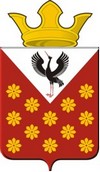                                                                                             Раздел I. Решения Думы Краснополянского сельского поселенияРоссийская ФедерацияСвердловская областьБайкаловский муниципальный районДума Краснополянского сельского поселения 12 - заседание   5 - го созываРЕШЕНИЕот 21 декабря 2023 года № 63О ВНЕСЕНИИ ИЗМЕНЕНИЙ В РЕШЕНИЕ ДУМЫ КРАСНОПОЛЯНСКОГО СЕЛЬСКОГО ПОСЕЛЕНИЯ  № 19 от 22.12.2022 года  «О БЮДЖЕТЕ КРАСНОПОЛЯНСКОГО СЕЛЬСКОГО ПОСЕЛЕНИЯ БАЙКАЛОВСКОГО МУНИЦИПАЛЬНОГО РАЙОНА СВЕРДЛОВСКОЙ ОБЛАСТИ НА 2023 ГОД И ПЛАНОВЫЙ ПЕРИОД 2024 И 2025 ГОДОВ»           На основании Бюджетного кодекса Российской Федерации, Закона Свердловской области от 07.12.2022 года №137-ОЗ «Об областном бюджете на 2023 год и плановый период 2024  и  2025 годов» (с изменениями, внесенными Законом Свердловской области от 05.07.2023 №58-ОЗ, от 07.12.2023 №127-ОЗ), решения Думы Байкаловского муниципального района Свердловской области  от 21 декабря 2022 года №125 «О бюджете Байкаловского муниципального района Свердловской области на 2023 год и плановый период 2024 и 2025 годов» с изменениями от 29 марта 2023 года №156, от 17 августа 2023 года №173, от 20 декабря 2023 года №  214, решения Думы Краснополянского сельского поселения от 26 мая 2022 года №267 «Об утверждении Положения о бюджетном процессе в Краснополянском сельском поселении Байкаловского муниципального района Свердловской области», Дума Краснополянского сельского поселения   РЕШИЛА:Статья 1Внести в решение Думы Краснополянского сельского поселения от 22 декабря 2022 года № 19 «О бюджете Краснополянского сельского поселения Байкаловского муниципального района Свердловской области на 2023 год и плановый период 2024 и 2025 годов» (печатное средство «Информационный вестник Краснополянского сельского поселения» за № 13 от 30.12.2022г.) с изменениями, внесенными Решением Думы Краснополянского сельского поселения от 29 марта 2023 года №29, от 28 июня 2023 года №39, от 28 сентября 2023 года №48 следующие изменения:Подпункт 1 пункта 1 статьи 1 изложить в следующей редакции:      «1. Установить общий объем доходов муниципального бюджета:96 488,5 тысячи рублей, в том числе объем межбюджетных трансфертов,получаемых из других бюджетов в сумме 72 620,2 тысячи рублей, на 2023 год».Подпункт 1 пункта 2 статьи 1 изложить в следующей редакции:       «2. Установить общий объем расходов муниципального бюджета:                 1)  96 489,5 тысячи рублей на 2023 год».	Подпункт 1 статьи 2 изложить в следующей редакции:  «Установить превышение расходов над доходами муниципального бюджета (дефицит):1,0 тысяч рублей на 2023 год».Подпункт 1 статьи 7 изложить в следующей редакции:      «Утвердить объем бюджетных ассигнований муниципального Дорожного фонда:      1) 22 096,6 тысячи рублей, в том числе за счет акцизов на нефтепродукты 17 900,0 тысяч рублей, за счет межбюджетных трансфертов, предоставленных из бюджета муниципального района 1 615,1 тысяч рублей, за счет остальных налоговых и неналоговых доходов 2 581,5 тысяч рублей, на 2023 год».Подпункт 1 статьи 10 изложить в следующей редакции:«Утвердить размер Резервного фонда местной администрации:0,0 тысяч рублей на 2023 год».Приложения 1, 2, 3, 4, 5, 7 изложить в следующей редакции:                                    Статья 2                  Настоящее решение вступает в силу с момента подписания, подлежитофициальному опубликованию в средствах массовой информации и размещению на официальном сайте Краснополянского сельского поселения в сети «Интернет» www.krasnopolynskoe.ru.         Статья 3           Контроль над выполнением данного решения возложить на постоянную комиссию по экономической политике и муниципальной собственности (Брызгалова В.М.). Председатель Думы Краснополянского сельского поселения                                                                                                                                                                   В.М.Брызгалова «21» декабря 2023 годаГлава Краснополянского сельского поселения                                                                                                                                                                                            А.Н.Кошелев«21» декабря 2023 года                                                                                                                                                                                                                                                                                                                                                                                                                                              Приложение 1к Решению Думы  Краснополянского сельского поселения№ 19 от 22 декабря  2022 года  «О бюджете Краснополянского сельского поселенияБайкаловского муниципального района Свердловской области на 2023 год плановый период 2024 и 2025 годов» Нормативы зачисления доходов, мобилизуемых на территории Краснополянского сельского поселения Байкаловского муниципального района Свердловской области, проценты по которым не установлены бюджетным законодательством Российской Федерации и Свердловской области, на 2023 год и плановый период 2024 и 2025 годовПриложение 5 к решению Думы  Краснополянского сельского поселения№ 19 от 22 декабря 2022 года «О бюджете Краснополянского сельского поселенияБайкаловского муниципального района Свердловской области на 2023 год и плановый период 2024 и 2025 годов»Перечень муниципальных программ, подлежащих реализации в 2023 году и плановом периоде 2024 и 2025 годовПриложение 7к решению Думы Краснополянского сельского поселения№ 19  от 22 декабря  2022 года «О бюджете Краснополянского сельского поселенияБайкаловского муниципального района Свердловской области на 2023 год и плановый период 2024 и 2025 годов»Свод источников финансирования дефицита муниципального бюджета на 2023 год и плановый период 2024 и 2025 годов_____________________________________________________________________________________________________________________________________________________Российская ФедерацияСвердловская областьБайкаловский муниципальный районДума Краснополянского сельского поселения 12 - заседание   5 - го созываРЕШЕНИЕот 21 декабря 2023 года № 64О БЮДЖЕТЕКРАСНОПОЛЯНСКОГО СЕЛЬСКОГО ПОСЕЛЕНИЯ БАЙКАЛОВСКОГО МУНИЦИПАЛЬНОГО РАЙОНА СВЕРДЛОВСКОЙ ОБЛАСТИ НА 2024 ГОД И ПЛАНОВЫЙ ПЕРИОД 2025 И 2026 ГОДОВ           На основании Бюджетного кодекса Российской Федерации, Закона Свердловской области от 07.12.2023 № 128-ОЗ «Об областном бюджете на 2024 год и плановый период 2025  и  2026 годов», решения Думы Байкаловского муниципального района  от 20 декабря 2023 года № 218 «О бюджете Байкаловского муниципального района Свердловской области на 2024 год и плановый период 2025 и 2026 годов», решения Думы Краснополянского сельского поселения от 26 мая 2022 года № 267 «Об утверждении Положения о бюджетном процессе в Краснополянском сельском поселении Байкаловского муниципального района Свердловской области», прогноза  социально-экономического развития Краснополянского сельского поселения Байкаловского муниципального района Свердловской области на 2024 год и плановый период 2025 и 2026 годов, учитывая результаты публичного обсуждения проекта решения Думы «О бюджете Краснополянского сельского поселения Байкаловского муниципального района Свердловской области на 2024 год и плановый период 2025 и 2026 годов», отраженные в Итоговом протоколе от 18 декабря 2023 года,  руководствуясь статьей 22 Устава Краснополянского сельского поселения Байкаловского муниципального района Свердловской области, Дума Краснополянского сельского поселения   РЕШИЛА:	Глава 1. ОБЩИЕ ПОЛОЖЕНИЯСтатья 1. Общие объемы доходов и расходов муниципального бюджетаУстановить общий объем доходов муниципального бюджета:   1) 113 244,9 тысячи рублей, в том числе объем межбюджетных трансфертов, получаемых из других бюджетов в сумме 87 667,9 тысяч рублей, на 2024 год;                  2) 112 697,3 тысяч рублей, в том числе объем межбюджетных трансфертов, получаемых из других бюджетов, в сумме 86 128,3 тысяч рублей, на 2025 год;               3) 112 704,5 тысячи рублей, в том числе объем межбюджетных трансфертов, получаемых из других бюджетов, в сумме 84 638,5 тысяч рублей, на 2026 год.Установить общий объем расходов муниципального бюджета:            1)  113 244,9 тысячи рублей на 2024 год;	 2) 112 697,3 тысячи рублей на 2025 год, в том числе общий объем условно утвержденных расходов - 2 760,0 тысяч рублей; 3) 112 704,5 тысячи рублей на 2026 год, в том числе общий объем условно утвержденных расходов - 5 519,0 тысяч рублей.Статья 2. Дефицит муниципального бюджета           Установить превышение расходов над доходами муниципального бюджета   (дефицит):1) 0,0 тысяч рублей на 2024 год;2) 0,0 тысяч рублей на 2025 год;3) 0,0 тысяч рублей на 2026 год.Глава 2. ДОХОДЫ МУНИЦИПАЛЬНОГО БЮДЖЕТА         Статья 3. Нормативы распределения отдельных доходов муниципального бюджетаУстановить на 2024 – 2026 годы нормативы распределения доходов, мобилизуемых на территории Краснополянского сельского поселения Байкаловского муниципального района Свердловской области, проценты по которым не установлены бюджетным законодательством Российской Федерации и Свердловской области (приложение 1).	         Статья 4. Свод доходов муниципального бюджетаУтвердить свод доходов муниципального бюджета на 2024 год и плановый период 2025 и 2026 годов (приложение 2).Глава 3. РАСХОДЫ МУНИЦИПАЛЬНОГО БЮДЖЕТА         Статья 5. Распределение бюджетных ассигнований муниципального   бюджета и ведомственная структура расходов муниципального бюджета   1. Утвердить распределение бюджетных ассигнований по разделам, подразделам, целевым статьям (муниципальным программам и непрограммным направлениям деятельности), группам, подгруппам и элементам видов расходов классификации расходов бюджетов на 2024 год и плановый период 2025 и 2026 годов (приложение 3).Утвердить ведомственную структуру расходов муниципального бюджета   на 2024 год и плановый период 2025 и 2026 годов (приложение 4).Статья 6. Перечень муниципальных программУтвердить перечень муниципальных программ, подлежащих реализации в 2024 году и плановом периоде 2025 и 2026 годов (приложение 5).         Статья 7. Объем бюджетных ассигнований муниципального  Дорожного фондаУтвердить объем бюджетных ассигнований муниципального Дорожного  фонда:1) 21 498,1 тысячи рублей, в том числе за счет акцизов на нефтепродукты 19 000,0 тысяч рублей, за счет межбюджетных трансфертов, предоставленных из бюджета муниципального района 1 012,4 тысяч рублей, за счет остальных налоговых и неналоговых доходов 1 485,7 тысяч рублей, на 2024 год;2) 41 677,8 тысячи рублей, в том числе за счет акцизов на нефтепродукты 19 760,0 тысяч рублей, за счет межбюджетных трансфертов, предоставленных из бюджета муниципального района 1 012,4 тысяч рублей, за счет остальных налоговых и неналоговых доходов 20 905,4 тысяч рублей, на 2025 год;3) 39 123,3 тысячи рублей, в том числе за счет акцизов на нефтепродукты 20 945,0 тысяч рублей, за счет межбюджетных трансфертов, предоставленных из бюджета муниципального района 1 012,4 тысяч рублей, за счет остальных налоговых и неналоговых доходов 17 165,9 тысяч рублей, на 2026 год.Статья 8. Общий объем бюджетных ассигнований, направленных из  муниципального бюджета на исполнение публичных нормативных обязательств Краснополянского сельского    поселенияУтвердить общий объем бюджетных ассигнований, направляемых из   муниципального бюджета на исполнение публичных нормативных обязательств в сумме:1) 0,0 тысяч рублей на 2024 год;2) 0,0 тысяч рублей на 2025 год;3) 0,0 тысяч рублей на 2026 год.Статья 9. Межбюджетные трансферты, предоставляемые из бюджета   сельского поселения бюджету муниципального района           Утвердить объем межбюджетных трансфертов из бюджета сельского  поселения, предоставляемых бюджету муниципального района на 2024 год и плановый период 2025 и 2026 годов (приложение 6) в сумме:1) 1 628,6 тысячи рублей на 2024 год;2) 1 700,0 тысяч рублей на 2025 год;3) 1 768,0 тысяч рублей на 2026 год.         Статья 10. Размер Резервного фонда            Утвердить размер Резервного фонда местной администрации:1) 204,0 тысяч рублей на 2024 год:2) 90,0 тысяч рублей на 2025 год;3) 90,0 тысяч рублей на 2026 год.Глава 4. МУНИЦИПАЛЬНЫЙ ДОЛГСтатья 11. Верхний предел муниципального внутреннего долгаУстановить верхний предел муниципального внутреннего долга Краснополянского сельского поселения Байкаловского муниципального района Свердловской области:1) по состоянию на 1 января 2025 года – 0,0 тысяч рублей, в том числе верхний предел муниципального внутреннего долга Краснополянского сельского поселения Байкаловского муниципального района Свердловской области по муниципальным гарантиям в валюте Российской Федерации 0,0 тысяч рублей;2) по состоянию на 1 января 2026 года – 0,0 тысяч рублей, в том числе верхний предел муниципального внутреннего долга Краснополянского сельского поселения Байкаловского муниципального района Свердловской области по муниципальным гарантиям в валюте Российской Федерации 0,0 тысяч рублей;3) по состоянию на 1 января 2027 года – 0,0 тысяч рублей, в том числе верхний предел муниципального внутреннего долга Краснополянского сельского поселения Байкаловского муниципального района Свердловской области по муниципальным гарантиям в валюте Российской Федерации 0,0 тысяч рублей.Статья 12. Обслуживание муниципального долга           Утвердить объём расходов на обслуживание муниципального долга:1) 0,0 тысяч рублей на 2024 год;2) 0,0 тысяч рублей на 2025 год;3) 0,0 тысяч рублей на 2026 год.Статья 13. Муниципальные внутренние заимствованияМуниципальные внутренние заимствования Краснополянского сельского поселения Байкаловского муниципального района Свердловской области на 2024 год и плановый период 2025 и 2026 годов не предусмотрены.         Статья 14. Муниципальные гарантии Бюджетные ассигнования на исполнение муниципальных гарантий Краснополянского сельского поселения Байкаловского муниципального района Свердловской области в валюте Российской Федерации по возможным гарантийным случаям на 2024 год и плановый период 2025 и 2026 годов не предусмотрены.Бюджетные ассигнования на исполнение муниципальных гарантий Краснополянского сельского поселения Байкаловского муниципального района Свердловской области в иностранной валюте по возможным гарантийным случаям на 2024 год и плановый период 2025 и 2026 годов не предусмотрены.Глава 5. ПОСТУПЛЕНИЯ ИЗ ИСТОЧНИКОВ ВНУТРЕННЕГО  ФИНАНСИРОВАНИЯ ДЕФИЦИТА БЮДЖЕТА         Статья 15. Свод источников финансирования дефицит  муниципального бюджета          Утвердить свод источников финансирования дефицита муниципального бюджета на 2024 год и плановый период 2025 и 2026 годов (приложение 7).  Глава 6. ЗАКЛЮЧИТЕЛЬНЫЕ ПОЛОЖЕНИЯ         Статья 16. Основания для внесения изменений в показатели сводной бюджетной росписи местного бюджета           В ходе исполнения местного бюджета показатели сводной бюджетной росписи могут быть изменены в соответствии с решениями руководителя финансового органа без внесения изменений в настоящее Решение о бюджете в случаях, предусмотренных Бюджетным кодексом Российской Федерации, решением Думы Краснополянского сельского поселения от 26 мая 2022 года № 267 «Об утверждении Положения о бюджетном процессе в Краснополянском сельском поселении Байкаловского муниципального района Свердловской области», а так же:в случае необходимости перераспределения в 2024 году бюджетных ассигнований, предусмотренных главному распорядителю средств местного бюджета на финансовое обеспечение мероприятий в рамках муниципальной подпрограммы, между разделами (подразделами) Бюджетной классификации РФ; в случае необходимости увеличения бюджетных ассигнований, предусмотренных главному распорядителю средств местного бюджета на финансовое обеспечение мероприятий муниципальной подпрограммы, в целях софинансирования которых местному бюджету предоставляются межбюджетные субсидии из областного и федерального бюджетов, бюджета Байкаловского муниципального района за счет уменьшения бюджетных ассигнований, не отнесенных решением Думы Краснополянского сельского поселения о бюджете на указанные цели,   в пределах общего объема расходов местного бюджета на соответствующий финансовый год.Статья 17. Зачисление средств от приносящей доход деятельности,   получаемых муниципальными казенными учреждениями           Средства от приносящей доход деятельности, получаемые муниципальными казенными учреждениями, а также безвозмездные поступления от физических и юридических лиц (в том числе добровольные пожертвования), зачисляются в доход бюджета Краснополянского сельского поселения.         Статья 18. Сроки возврата остатков межбюджетных трансфертов, предоставленных из бюджета сельского поселения бюджету   муниципального района           Установить, что не использованные по состоянию на 1 января 2024 года остатки межбюджетных трансфертов, предоставленных из бюджета сельского поселения бюджету муниципального района в форме иных межбюджетных трансфертов, имеющих целевое назначение, подлежат возврату в бюджет сельского поселения в течение 15 рабочих дней 2024 года.         Статья 19. Вступление в силу настоящего Решения           Настоящее решение вступает в силу с 1 января 2024 года, подлежитофициальному опубликованию в средствах массовой информации и размещению на официальном сайте Краснополянского сельского поселения в сети «Интернет» www.krasnopolynskoe.ru.         Статья 20. Осуществление контроля над выполнением Решения            Контроль над выполнением данного решения возложить на постоянную комиссию по экономической политике и муниципальной собственности (Брызгалова В.М.). Председатель Думы    Краснополянского сельского поселения                                                                                                                                    В.М.Брызгалова                               «21» декабря 2023 годаГлава Краснополянского сельского поселения                                                                                                                                                                А.Н.Кошелев                               «21» декабря 2023 года                                                                                                                                                                                                                                                                                                                                                                                                                                                                                                                  Приложение 1 к Решению Думы 		 Краснополянского сельского поселения№ 64 от 21 декабря  2023 года  «О бюджете Краснополянского сельского поселенияБайкаловского муниципального района Свердловской области на 2024 год плановый период 2025 и 2026 годов» Нормативы зачисления доходов, мобилизуемых на территории Краснополянского сельского поселения Байкаловского муниципального района Свердловской области, проценты по которым не установлены бюджетным законодательством Российской Федерации и Свердловской области, на 2024 год и плановый период 2025 и 2026 годов                                Приложение 5 к решению Думы  Краснополянского сельского поселения№ 64 от 21 декабря 2023 года «О бюджете Краснополянского сельского поселенияБайкаловского муниципального района Свердловской области на 2024 год и плановый период 2025 и 2026 годов»Перечень муниципальных программ, подлежащих реализации в 2024 году и плановом периоде 2025 и 2026 годовПриложение 6к решению ДумыКраснополянского сельского поселения№ 64 от 21 декабря 2023 года«О бюджете Краснополянского сельского поселенияБайкаловского муниципального района Свердловской областина 2024 год и плановый период 2025 и 2026 годов»Распределение межбюджетных трансфертов, предоставляемых другим бюджетам, на 2024 год и плановый период   2025 и 2026 годовПриложение 7к решению Думы Краснополянского сельского поселения№ 64  от 21 декабря  2023 года «О бюджете Краснополянского сельского поселенияБайкаловского муниципального района Свердловской области на 2024 год и плановый период 2025 и 2026 годов»Свод источников финансирования дефицита муниципального бюджета на 2024 год и плановый период 2025 и 2026 годов____________________________________________________________________________________________________________________________________________                                                                                                                                     Российская ФедерацияСвердловская областьБайкаловский муниципальный районДума Краснополянского сельского поселения 12 - заседание   5 - го созываРЕШЕНИЕот  21 декабря 2023 года № 65Об утверждении Порядка предоставления иных межбюджетных трансфертов из бюджета Краснополянского сельского поселения Байкаловского муниципального района Свердловской области бюджету Байкаловского муниципального района Свердловской области на осуществление полномочий по осуществлению муниципального внешнего финансового контроля в 2024 годуВ соответствии с Бюджетным кодексом Российской Федерации, Решением Думы Краснополянского сельского поселения от 30.09.2020 года № 168 «Об утверждении Положения о порядке и условиях предоставления иных межбюджетных трансфертов из бюджета муниципального образования Краснополянское сельское поселение бюджету муниципального образования Байкаловский муниципальный район», статьей 22 Устава Краснополянского сельского поселения, Дума Краснополянского сельского поселения решила:1. Утвердить Порядок предоставления иных межбюджетных трансфертов из бюджета Краснополянского сельского поселения Байкаловского муниципального района Свердловской области бюджету Байкаловского муниципального района Свердловской области по осуществлению муниципального внешнего финансового контроля в 2024 году (прилагается). 2. Решение Думы Краснополянского сельского поселения № 57 от 30.11.2023 года «Об утверждении Порядка предоставления иных межбюджетных трансфертов из бюджета Краснополянского сельского поселения Байкаловского муниципального района Свердловской области бюджету Байкаловского муниципального района Свердловской области на осуществление полномочий по осуществлению муниципального внешнего финансового контроля» признать утратившим силу.3. Настоящее Решение вступает в силу со дня его официального опубликования.4. Опубликовать (обнародовать) настоящее решение в «Информационном вестнике Краснополянского сельского поселения» и разместить на официальном сайте Думы Краснополянского сельского поселения в сети Интернет: duma.krasnopolyanskoe.ru.5. Контроль исполнения настоящего Решения возложить на постоянную комиссию Думы Краснополянского сельского поселения по местному самоуправлению и безопасности.Председатель Думы  Краснополянского  сельского поселения                                                                                                                                                           В.М. Брызгалова«21» декабря 2023 г.                                          Глава  Краснополянского сельского поселения                                                                                                                                                                                     А.Н. Кошелев«21»  декабря  2023 г.УтвержденРешением Думы Краснополянского сельского поселенияот 21 декабря 2023 г. №  65Порядок предоставления иных межбюджетных трансфертов  из бюджета Краснополянского сельского поселения Байкаловского муниципального района Свердловской области бюджету Байкаловского муниципального района Свердловской области по осуществлению муниципального внешнего финансового контроля в 2024 годуНастоящий Порядок определяет условия предоставления иных межбюджетных трансфертов из бюджета Краснополянского сельского поселения Байкаловского муниципального района Свердловской области бюджету Байкаловского муниципального района Свердловской области по осуществлению муниципального внешнего финансового контроля в 2024 году (далее – иные МБТ).2. Порядок и условия предоставления иных МБТ бюджету Байкаловского муниципального района Свердловской области разработаны в соответствии со статьей 157 Бюджетного кодекса Российской Федерации, Решением Думы Краснополянского сельского поселения от 30.09.2020 года № 168 «Об утверждении Положения о порядке и условиях предоставления иных межбюджетных трансфертов из бюджета муниципального образования Краснополянское сельское поселение бюджету муниципального образования Байкаловский муниципальный район».3. Понятия и термины, использованные в настоящем Порядке, применяются в значениях, определенных Бюджетным кодексом Российской Федерации, иными нормативными правовыми актами Российской Федерации, Свердловской области, муниципального образования, регулирующими бюджетные правоотношения.4. Предоставление иных МБТ осуществляется по разделу 0100 «Общегосударственные вопросы», подразделу 0106 «Обеспечение деятельности финансовых, налоговых и таможенных органов и органов финансового (финансово-бюджетного) надзора», целевой статье 50000П1010 «Передача полномочий представительных органов местного самоуправления сельских поселений по осуществлению муниципального внешнего финансового контроля», виду расходов 540 «Иные межбюджетные трансферты». 5. Иные МБТ из бюджета Краснополянского сельского поселения Байкаловского муниципального района Свердловской области бюджету Байкаловского муниципального района Свердловской области предоставляются в рамках реализации муниципальных программ, непрограммных направлений деятельности Краснополянского сельского поселения Байкаловского муниципального района Свердловской области.6. Объем иных МБТ утверждается в решении Думы о бюджете Краснополянского сельского поселения Байкаловского муниципального района Свердловской области на очередной финансовый год (очередной финансовый год и плановый период) или посредством внесения изменений в решение Думы о бюджете Краснополянского сельского поселения Байкаловского муниципального района Свердловской области на очередной финансовый год (очередной финансовый год и плановый период). Объем бюджетных ассигнований на 2024 год составляет 493 600 (четыреста девяносто три тысячи шестьсот) рублей 00 копеек.7. Перечисление иных МБТ осуществляется с единого счета бюджета Краснополянского сельского поселения Байкаловского муниципального района Свердловской области на счет бюджета Байкаловского муниципального района Свердловской области.8. Главным распорядителем средств бюджета Краснополянского сельского поселения Байкаловского муниципального района Свердловской области, предусмотренных на предоставление иных МБТ бюджету Байкаловского муниципального района Свердловской области, является Дума Краснополянского сельского поселения Байкаловского муниципального района Свердловской области.9. Дума Краснополянского сельского поселения заключает с Контрольно – счетным органом Байкаловского муниципального района Свердловской соглашение о предоставлении иных МБТ, в котором определяются размеры и направление целевого использования бюджетных средств, порядок осуществления контроля за их целевым использованием.10. Не использованный по состоянию на 1 января 2025 финансового года остаток иных МБТ, предоставленный в 2024 финансовом году, подлежит возврату в бюджет Краснополянского сельского поселения Байкаловского муниципального района Свердловской области в соответствии с бюджетным законодательством Российской Федерации. В случае если неиспользованный остаток иных МБТ не перечислен в бюджет Краснополянского сельского поселения Байкаловского муниципального района Свердловской области, указанные средства подлежат взысканию в судебном порядке.11. Средства, полученные в форме иных МБТ, носят целевой характер и не могут быть использованы на иные цели. Нецелевое использование бюджетных средств влечет применение мер ответственности, предусмотренных действующим законодательством Российской Федерации и Свердловской области.12. Отчеты об использовании иных МБТ представляются в Думу Краснополянского сельского поселения в сроки и по формам, установленным в соглашении о предоставлении иных МБТ.13. Контроль за целевым использованием бюджетных средств осуществляется Думой Краснополянского сельского поселения, а также путем проведения проверок органами контроля Байкаловского муниципального района Свердловской области.Российская ФедерацияСвердловская областьБайкаловский муниципальный районДума Краснополянского сельского поселения12 - заседание   5 - го созываРЕШЕНИЕот  21 декабря 2023 года № 66Об утверждении Перечня должностей муниципальной службы, учреждаемых в органах местного самоуправления Краснополянского сельского поселенияВ соответствии с Федеральным законом от 2 марта 2007 года № 25-ФЗ «О муниципальной службе в Российской Федерации», Законом Свердловской области  от 29 октября 2007 года № 136-ОЗ «Об особенностях муниципальной службы на территории Свердловской области», Законом Свердловской области от 14 июня 2005 года № 49-ОЗ «О Реестре должностей муниципальной службы, учреждаемых в органах местного самоуправления муниципальных образований, расположенных на территории Свердловской области и в муниципальных органах, не входящих в структуру органов местного самоуправления этих муниципальных образований», Дума Краснополянского сельского поселения решила:1. Утвердить Перечень должностей муниципальной службы, учреждаемых в органах местного самоуправления Краснополянского сельского поселения (прилагается).2. Решение Думы Краснополянского сельского поселения от 30.11.2022 №14 «Об утверждении Перечня должностей муниципальной службы, учреждаемых в органах местного самоуправления Краснополянского сельского поселения» признать утратившим силу.3. Настоящее Решение вступает в силу со дня опубликования и распространяет свое действие на правоотношения, возникшие с 01 января 2024 года.4. Опубликовать (обнародовать) настоящее решение в «Информационном вестнике Краснополянского сельского поселения» и разместить на официальном сайте Думы Краснополянского сельского поселения в сети Интернет: duma.krasnopolyanskoe.ru.5. Контроль исполнения настоящего Решения возложить на постоянную комиссию Думы Краснополянского сельского поселения по местному самоуправлению и безопасности.Председатель Думы  Краснополянского  сельского поселения                                                                                                                                                         В.М. Брызгалова«21»  декабря  2023 г.                                          Глава  Краснополянского   сельского поселения                                                                                                                                                                                 А.Н.Кошелев«21» декабря 2023 г.                                          ПриложениеУТВЕРЖДЕНРешением Думы Краснополянского сельского поселения                                                                                       от «21» декабря 2023 г. № 66Перечень должностей муниципальной службы, учреждаемых в органах местного самоуправления Краснополянского сельского поселения Параграф 1. Должности муниципальной службы, учреждаемые для обеспечения исполнения полномочий Думы Краснополянского сельского поселения1. Должности муниципальной службы, учреждаемые в Думе Краснополянского сельского поселения для обеспечения исполнения полномочий Думы, относящиеся к старшим должностям:1) ведущий специалист.Параграф 2. Должности муниципальной службы, учреждаемые для обеспечения исполнения полномочий Администрации Краснополянского сельского поселения1. Должности муниципальной службы, учреждаемые в Администрации Краснополянского сельского поселения для обеспечения исполнения полномочий Администрации, относящиеся к высшим должностям:1) заместитель главы Краснополянского сельского поселения.2. Должности муниципальной службы, учреждаемые в Администрации Краснополянского сельского поселения для обеспечения исполнения полномочий Администрации, относящиеся к главным должностям:1) начальник финансово – экономического отдела.3. Должности муниципальной службы, учреждаемые в Администрации Краснополянского сельского поселения для обеспечения исполнения полномочий Администрации, относящиеся к старшим должностям:1) ведущий специалист.4. Должности муниципальной службы, учреждаемые в Администрации Краснополянского сельского поселения для обеспечения исполнения полномочий Администрации, относящиеся к младшим должностям:1) специалист 1 категории. ______________________________________________________________________________________________________________________________________________________Российская ФедерацияСвердловская областьБайкаловский муниципальный районДума Краснополянского сельского поселения12 - заседание   5 - го созываРЕШЕНИЕот  21 декабря 2023 года № 67О внесении изменений в Положение об оплате труда муниципальных служащих, замещающих должности муниципальной службы в органах местного самоуправления Краснополянского сельского поселения, утвержденное Решением Думы Краснополянского сельского поселения от 28.06.2023 № 40В соответствии с Трудовым кодексом Российской Федерации, частью 3 статьи 18 Федерального закона от 02.03.2007 № 25-ФЗ «О муниципальной службе в Российской Федерации», подпунктом 3.11 пункта 3 Положения о проведении аттестации муниципальных служащих на территории МО Краснополянское сельское поселение, утвержденное Думой Краснополянского сельского поселения от 12.11.2008 №48 (с изм. от 09.02.2012 №113), в целях обеспечения социальных гарантий и правового положения лиц, замещающих должности муниципальной службы в органах местного самоуправления Краснополянского сельского поселения, руководствуясь Уставом Краснополянского сельского поселения, Дума Краснополянского сельского поселения, решила:Внести в Положение об оплате труда муниципальных служащих, замещающих должности муниципальной службы в органах местного самоуправления Краснополянского сельского поселения, утвержденное Решением Думы Краснополянского сельского поселения от 28.06.2023 №40 следующие изменения:приложение №1 к Решению изложить в новой редакции (приложение №1 к настоящему Решению).Настоящее Решение вступает в силу с 01.01.2024 года.3. Опубликовать (обнародовать) настоящее решение в «Информационном вестнике Краснополянского сельского поселения» и разместить на официальном сайте Думы Краснополянского сельского поселения в сети Интернет: duma.krasnopolyanskoe.ru.4. Контроль исполнения настоящего Решения возложить на постоянную комиссию Думы Краснополянского сельского поселения по местному самоуправлению и безопасности.Председатель Думы  Краснополянского  сельского поселения                                                                                                                                   В.М. Брызгалова«21» декабря  2023 г.                                          Глава  Краснополянского сельского поселения                                                                                                                                                              А.Н. Кошелев«21» декабря  2023 г.Приложение №1к Решению ДумыКраснополянского сельского поселенияот «21» декабря 2023г.Размеры должностных окладов муниципальных служащих, замещающих должности муниципальной службы в органах местного самоуправления Краснополянского сельского поселения_____________________________________________________________________________________________________________________________ Российская ФедерацияСвердловская областьБайкаловский муниципальный районДума Краснополянского сельского поселения12 - заседание   5 - го созываРЕШЕНИЕот  21 декабря 2023 года № 68О признании утратившим силу Решения Думы Краснополянского сельского поселения  от 27.01.2011  № 76 «Об утверждении Положения  «О составе, порядке подготовки и утверждения местных нормативов градостроительного проектирования муниципального образования Краснополянское сельское поселение» Рассмотрев протест прокуратуры на Решение Думы Краснополянского сельского поселения от 27.01.2011 № 76 «Об утверждении Положения  «О составе, порядке подготовки и утверждения местных нормативов градостроительного проектирования муниципального образования Краснополянское сельское поселение», в соответствии с ч.2 ст.18 Градостроительного кодекса Российской Федерации,  руководствуясь Уставом Краснополянского сельского поселения, Дума Краснополянского сельского поселения, решила:1.	Признать утратившим силу Решение Думы Краснополянского сельского поселения от  27.01.2011 № 76 «Об утверждении Положения  «О составе, порядке подготовки и утверждения местных нормативов градостроительного проектирования муниципального образования Краснополянское сельское поселение».2.	Опубликовать (обнародовать) настоящее решение в «Информационном вестнике Краснополянского сельского поселения» и разместить на официальном сайте Думы Краснополянского сельского поселения в сети Интернет: duma.krasnopolyanskoe.ru.3.    Контроль исполнения настоящего Решения возложить на постоянную комиссию Думы Краснополянского сельского поселения по местному самоуправлению и безопасности.Председатель Думы  Краснополянского  сельского поселения                                                                                                                                                В.М. Брызгалова«21» декабря  2023 г.                                           Глава  Краснополянского сельского поселения                                                                                                                                                                          А.Н. Кошелев«21» декабря  2023 г._______________________________________________________________________________________________________________________________________________________ Российская ФедерацияСвердловская областьБайкаловский муниципальный районДума Краснополянского сельского поселения12 - заседание   5 - го созываРЕШЕНИЕот  21 декабря 2023 года № 69Об утверждении  перечня соглашений о передаче части полномочий между органами местного самоуправления Байкаловского муниципального района и Краснополянского сельского поселения  в 2024 году      Рассмотрев предложения главы  Краснополянского сельского  поселения,  о передаче части полномочий по различным вопросам деятельности ОМС между Байкаловским муниципальным районом и  Краснополянским сельским поселением,   в соответствии с пунктом 4 статьи 15 Федерального Закона от 06.10.2003 года    № 131-ФЗ «Об общих принципах организации местного самоуправления в Российской Федерации»,  статьями 1424, 1425 Бюджетного кодекса Российской Федерации, статьей 50 Устава Краснополянского сельского поселения,   Дума Краснополянского сельского поселения решила:         1. Утвердить перечень Соглашений о передаче ОМС Байкаловского муниципального района Свердловской области   части полномочий по решению вопросов местного значения Краснополянского сельского поселения в 2024 году (Приложение № 1).         2.   Настоящее Решение подлежит обязательному размещению на официальном сайте  Краснополянского сельского  поселения.         3.   Решение вступает в силу с 01.01.2024 года.          4.  Контроль за исполнением данного решения возлагается на постоянную комиссию по местному самоуправлению и безопасности.Председатель   Думы  Краснополянского  сельского поселения                                                                                                                                                       В.М.Брызгалова«21» декабря  2023 г.                                          Глава  Краснополянского  сельского поселения                                                                                                                                                                                  А.Н.Кошелев«21» декабря  2023 г.                                          Утвержденрешением Думы  Краснополянского сельского поселения от 21.12.2023 года № 69            Перечень  Соглашений о передаче части  полномочий по решению  вопросов местного значения  между ОМС  Байкаловского муниципального района иКраснополянского сельского поселения  в 2024 году________________________________________________________________________________________________________________________________________________________Российская ФедерацияСвердловская областьБайкаловский муниципальный районДума Краснополянского сельского поселения12 - заседание   5 - го созываРЕШЕНИЕот  21 декабря 2023 года № 70Об утверждении Плана нормотворческой деятельности  Думы  Краснополянского сельского поселения  на 2024 год       Заслушав проект плана нормотворческой деятельности Думы Краснополянского сельского поселения  на 2024 год, Дума Краснополянского сельского поселения  РЕШИЛА:       1. Утвердить  План   нормотворческой    деятельности   Думы   Краснополянского сельского поселения на 2024 год. (Приложение № 1).
       2. Разместить  План   нормотворческой    деятельности   Думы   Краснополянского сельского   поселения   на 2024 год  на официальном сайте Думы Краснополянского сельского поселения.  
       3. Контроль  за  исполнением   настоящего  решения  возложить  на постоянные комиссии  Думы  Краснополянского сельского поселения. Председатель   Думы  Краснополянского  сельского поселения                                                                                                                                                               В.М.Брызгалова«21» декабря 2023 г.                                          Глава  Краснополянского сельского поселения                                                                                                                                                                                            А.Н.Кошелев « 21» декабря  2023 г.                                          Приложение № 1Утвержден Решением  Думы Краснополянского сельского поселения от 21.12.2023 г. № 70          ПЛАН нормотворческой деятельности Думы Краснополянского сельского поселения  на 2024 годАдминистрация  Краснополянского сельского поселения  - (далее администрация)Дума Краснополянского  сельского  поселения  - (далее Дума)_____________________________________________________________________________________________________________________________Российская ФедерацияСвердловская областьБайкаловский муниципальный районДума Краснополянского сельского поселения12 - заседание   5 - го созываРЕШЕНИЕот  21 декабря 2023 года № 71Об утверждении Плана работы Думы  Краснополянского сельского поселения  на 2024 год            В целях реализации основных положений  Федерального закона от 6 октября 2003 года № 131-ФЗ «Об общих принципах организации местного самоуправления в Российской Федерации»; выполнения наказов избирателей, для формирования единой программы действий по исполнению полномочий по исполнению муниципальных функций и предоставлению муниципальных услуг  Дума Краснополянского сельского поселения решила:Утвердить План работы Думы Краснополянского сельского поселения  на 2024 год (приложение № 1).Контроль за исполнением настоящего решения возложить на постоянные комиссии Думы Краснополянского сельского поселения.Настоящее Решение  обнародовать в соответствии с Уставом Краснополянского сельского поселения.Председатель   Думы  Краснополянского  сельского поселения                                                                                                                                             В.М.Брызгалова «21» декабря 2023 г.                                          Глава  Краснополянского  сельского поселения                                                                                                                                                                         А.Н.Кошелев «21» декабря  2023 г.                                         Приложение № 1                                                                                                                Утвержден                                                                                             Решением Думы Краснополянского сельского поселения от 21.12.2022 г. № 71                                                                                                                             ПЛАН  работы Думы Краснополянского  сельского поселения на 2024 год1. ЗАСЕДАНИЯ ДУМЫ2. ЗАСЕДАНИЯ ПОСТОЯННЫХ КОМИССИЙ ДУМЫ(согласно планов комиссий)ОРГАНИЗАЦИОННАЯ ДЕЯТЕЛЬНОСТЬ ДУМЫ КРАСНОПОЛЯНСКОГО СЕЛЬСКОГО ПОСЕЛЕНИЯ, ПОСТОЯННЫХ КОМИССИЙ4. ВЗАИМОДЕЙСТВИЕ ДУМЫ ПОСЕЛЕНИЯ С ОРГАНАМИ ГОСУДАРСТВЕННОЙ ВЛАСТИ, ОРГАНАМИ МЕСТНОГО САМОУПРАВЛЕНИЯ5. РАБОТА С НАСЕЛЕНИЕМ6. ПОВЫШЕНИЕ КВАЛИФИКАЦИИ ДЕПУТАТОВ ДУМЫ КРАСНОПОЛЯНСКОГО  СЕЛЬСКОГО ПОСЕЛЕНИЯ7. ИНФОРМАЦИОННОЕ И ДОКУМЕНТАЦИОННОЕ ОБЕСПЕЧЕНИЕ ДУМЫ КРАСНОПОЛЯНСКОГО СЕЛЬСКОГО ПОСЕЛЕНИЯ_________________________________________________________________________________________________________________________________________________________Российская ФедерацияСвердловская областьБайкаловский муниципальный районДума Краснополянского сельского поселения12 - заседание   5 - го созываРЕШЕНИЕот  21 декабря 2023 года № 72Об   утверждении   Плана    работы  Администрации Краснополянского  сельского поселения на 2024 годВ соответствии с Федеральным законом от 6 октября 2003 года N 131-ФЗ "Об общих принципах организации местного самоуправления в Российской Федерации", руководствуясь статьей 22 Устава Краснополянского сельского поселения, Дума Краснополянского сельского поселения решила:Утвердить  План  работы Администрации  Краснополянского сельского поселения на 2024 год (приложение № 1).Опубликовать настоящее  Решение  в соответствии с Уставом Краснополянского сельского поселения. Контроль за исполнением настоящего решения возложить на постоянные комиссии Думы Краснополянского сельского поселения.Председатель   Думы  Краснополянского  сельского поселения                                                                                                                                                          В.М.Брызгалова«21» декабря 2023 г.                                          Глава  Краснополянского  сельского поселения                                                                                                                                                                                     А.Н. Кошелев«21» декабря  2023 г.                                          Приложение № 1УТВЕРЖДЕНРешением Думы Краснополянского сельского поселения                                                                                  от  21.12.2023 г. № 72      ПЛАН РАБОТЫ Администрации Краснополянского сельского поселения на 2024 год_________________________________________________________________________________________________________________________________________________________Раздел II. Постановления главы Краснополянского сельского поселения                                                                                                                                    Российская  ФедерацияСвердловская областьБайкаловский муниципальный районПостановлениеглавы Краснополянского сельского поселения		от 12 декабря 2023 года № 202Об утверждении Программы профилактики рисков причинения вреда (ущерба) охраняемым законом ценностям при осуществлении муниципального контроля в сфере благоустройства в Краснополянском сельском поселении на 2024 годВ соответствии со статьей 44 Федерального закона от 31 июля 2020 г. № 248-ФЗ «О государственном контроле (надзоре) и муниципальном контроле в Российской Федерации», постановлением Правительства Российской Федерации от 25 июня 2021 г. № 990 «Об утверждении Правил разработки и утверждения контрольными (надзорными) органами программы профилактики рисков причинения вреда (ущерба) охраняемым законом ценностям», руководствуясь Уставом Краснополянского сельского поселения, постановляю:1. Утвердить Программу профилактики рисков причинения вреда (ущерба) охраняемым законом ценностям при осуществлении муниципального контроля в сфере благоустройства в Краснополянском сельском поселении на 2024 год (прилагается).2. Настоящее Постановление вступает в силу с 1 января 2024 года.3. Опубликовать настоящее Постановление в Информационном вестнике Краснополянского сельского поселения и разместить на сайте муниципального образования в сети «Интернет» www.krasnopolyanskoe.ru.4. Контроль за исполнением настоящего Постановления оставляю за собой.Глава Краснополянского сельского поселения                                                                                                                                                                        А.Н. КошелевПриложениеУтвержденоПостановлением главы Краснополянскогосельского поселенияот «12» декабря 2023г. №202Программа профилактики рисков причинения вреда (ущерба) охраняемым законом ценностям при осуществлении муниципального контроля в сфере благоустройства в Краснополянском сельском поселении на 2024 год1. Настоящая программа профилактики рисков причинения вреда (ущерба) охраняемым законом ценностям при осуществлении муниципального контроля в сфере благоустройства в Краснополянском сельском поселении (далее - Программа), устанавливает порядок проведения профилактических мероприятий, направленных на предупреждение причинения вреда (ущерба) охраняемым законом ценностям, соблюдение которых оценивается в рамках осуществления муниципального контроля в сфере благоустройства в Краснополянском сельском поселении (далее – муниципальный контроль).I. Анализ текущего состояния осуществления муниципального контроля, описание текущего развития профилактической деятельности Администрации Краснополянского сельского поселения, характеристика проблем, на решение которых направлена Программа2. Объектами при осуществлении муниципального контроля являются: 1) деятельность, действия (бездействие) граждан и организаций, в рамках которых должны соблюдаться обязательные требования, в том числе предъявляемые к гражданам и организациям, осуществляющим деятельность, действия (бездействие);2) результаты деятельности граждан и организаций, в том числе продукция (товары), работы и услуги, к которым предъявляются обязательные требования;3) здания, помещения, сооружения, линейные объекты, территории, включая водные, земельные и лесные участки, оборудование, устройства, предметы, материалы, транспортные средства, компоненты природной среды, природные и природно-антропогенные объекты, другие объекты, которыми граждане и организации владеют и (или) пользуются, компоненты природной среды, природные и природно-антропогенные объекты, не находящиеся во владении и (или) пользовании граждан или организаций, к которым предъявляются обязательные требования.3. Предметом муниципального контроля в сфере благоустройства является соблюдение гражданами и организациями Правил благоустройства территории Краснополянского сельского поселения, в том числе требований к обеспечению доступности для инвалидов объектов социальной, инженерной и транспортной инфраструктур и предоставляемых услуг.4. Муниципальный контроль в сфере благоустройства осуществляется Администрацией Краснополянского сельского поселения Байкаловского муниципального района Свердловской области (далее – Администрация, орган муниципального контроля, контрольный орган)5. Должностными лицами, уполномоченными на принятие решений о проведении контрольных мероприятий при осуществлении муниципального контроля в сфере благоустройства, являются:Глава Краснополянского сельского поселения;заместитель главы администрации (по вопросам ЖКХ и местному хозяйству).6. Главной задачей при осуществлении муниципального контроля является переориентация контрольной деятельности на объекты повышенного риска и усиление профилактической работы в отношении всех объектов контроля, обеспечивая приоритет проведения профилактики. II. Цели и задачи реализации Программы7. Целями реализации Программы являются:- предупреждение нарушений обязательных требований в сфере муниципального жилищного контроля;- предотвращение угрозы причинения, либо причинения вреда (ущерба) охраняемым законом ценностям вследствие нарушений обязательных требований;- устранение существующих и потенциальных условий, причин и факторов, способных привести к нарушению обязательных требований и угрозе причинения, либо причинения вреда;- формирование моделей социально ответственного, добросовестного, правового поведения контролируемых лиц;- повышение прозрачности системы контрольно-надзорной деятельности.8. Задачами реализации Программы являются:- оценка возможной угрозы причинения, либо причинения вреда (ущерба) охраняемым законом ценностям, выработка и реализация профилактических мер, способствующих ее снижению;- выявление факторов угрозы причинения, либо причинения вреда (ущерба), причин и условий, способствующих нарушению обязательных требований, определение способов устранения или снижения угрозы;- оценка состояния подконтрольной среды и установление зависимости видов, форм и интенсивности профилактических мероприятий от присвоенных контролируемым лицам категорий риска;- создание условий для изменения ценностного отношения контролируемых лиц к рисковому поведению, формирования позитивной ответственности за свое поведение, поддержания мотивации к добросовестному поведению;- регулярная ревизия обязательных требований и принятие мер к обеспечению реального влияния на подконтрольную сферу комплекса обязательных требований, соблюдение которых составляет предмет муниципального контроля;- формирование единого понимания обязательных требований у всех участников контрольно-надзорной деятельности;- создание и внедрение мер системы позитивной профилактики; повышение уровня правовой грамотности контролируемых лиц, в том числе путем обеспечения доступности информации об обязательных требованиях и необходимых мерах по их исполнению;- снижение издержек контрольно-надзорной деятельности и административной нагрузки на контролируемых лиц.III. Перечень профилактических мероприятий, сроки  (периодичность) их проведения9. В соответствии с Положением о муниципальном контроле в сфере благоустройства в Краснополянском сельском поселении, утвержденным Решением Думы Краснополянского сельского поселения от 15.09.2021 №227 (с изм. от 10.02.2022 №252), проводятся следующие профилактические мероприятия:- информирование;- консультирование;-  объявление предостережения.10. Перечень профилактических мероприятий с указанием сроков (периодичности) их проведения, ответственных за их осуществление указаны в таблице.ТаблицаПеречень профилактических мероприятий,  сроки (периодичность) их проведенияIV. Показатели результативности и эффективности Программы11. Для оценки результативности и эффективности Программы устанавливаются следующие показатели результативности и эффективности:11.1. Ключевые показатели муниципального контроля в сфере благоустройства в  Краснополянском сельском поселении и их целевые значения:11.2. Индикативные показатели муниципального контроля в сфере благоустройства в Краснополянском сельском поселении:1) количество обращений граждан и организаций о нарушении обязательных требований, поступивших в контрольный орган;2) количество проведенных контрольным органом внеплановых контрольных мероприятий;3) количество принятых органами прокуратуры решений о согласовании проведения контрольным органом внепланового контрольного мероприятия;4) количество выявленных контрольным органом нарушений обязательных требований;5) количество устраненных нарушений обязательных требований;6) количество поступивших возражений в отношении акта контрольного мероприятия;7) количество выданных контрольным органом предписаний об устранении нарушений обязательных требований.___________________________________________________________________________________________________________________                                                                                                                                Российская  ФедерацияСвердловская областьБайкаловский муниципальный районПостановлениеглавы Краснополянского сельского поселения		от 12 декабря 2023 года № 203Об утверждении Программы профилактики рисков причинения вреда (ущерба) охраняемым законом ценностям при осуществлении муниципального контроля на автомобильном транспорте и в дорожном хозяйстве на территории Краснополянского сельского поселения на 2024 годВ соответствии со статьей 44 Федерального закона от 31 июля 2020 г. № 248-ФЗ «О государственном контроле (надзоре) и муниципальном контроле в Российской Федерации», постановлением Правительства Российской Федерации от 25 июня 2021 г. № 990 «Об утверждении Правил разработки и утверждения контрольными (надзорными) органами программы профилактики рисков причинения вреда (ущерба) охраняемым законом ценностям», руководствуясь Уставом Краснополянского сельского поселения, постановляю:1. Утвердить Программу профилактики рисков причинения вреда (ущерба) охраняемым законом ценностям при осуществлении муниципального контроля на автомобильном транспорте и в дорожном хозяйстве на территории Краснополянского сельского поселения на 2024 год (прилагается).2. Настоящее Постановление вступает в силу с 1 января 2024 года.3. Опубликовать настоящее Постановление в Информационном вестнике Краснополянского сельского поселения и разместить на сайте муниципального образования в сети «Интернет» www.krasnopolyanskoe.ru.4. Контроль за исполнением настоящего Постановления оставляю за собой.Глава  Краснополянского сельского поселения                                                                                                                                                                                      А.Н. КошелевПриложениеУтвержденоПостановлением главы Краснополянскогосельского поселенияот «12» декабря 2023г. № 203Программа профилактики рисков причинения вреда (ущерба) охраняемым законом ценностям при осуществлении муниципального контроля на автомобильном транспорте и в дорожном хозяйстве на территории Краснополянского сельского поселения на 2024 год1. Настоящая программа профилактики рисков причинения вреда (ущерба) охраняемым законом ценностям при осуществлении муниципального контроля на автомобильном транспорте и в дорожном хозяйстве на территории Краснополянского сельского поселения (далее - Программа), устанавливает порядок проведения профилактических мероприятий, направленных на предупреждение причинения вреда (ущерба) охраняемым законом ценностям, соблюдение которых оценивается в рамках осуществления муниципального контроля на автомобильном транспорте и в дорожном хозяйстве на территории Краснополянского сельского поселения (далее – муниципальный контроль).I. Анализ текущего состояния осуществления муниципального контроля, описание текущего развития профилактической деятельности Администрации Краснополянского сельского поселения, характеристика проблем, на решение которых направлена Программа2. Объектами при осуществлении муниципального контроля являются: - деятельность, действия (бездействия) граждан и организаций, в рамках которых должны соблюдаться обязательные требования к эксплуатации объектов дорожного сервиса, размещенных в полосах отвода и (или) придорожных полосах автомобильных дорог;- деятельность, действия (бездействия) граждан и организаций, в рамках которых должны соблюдаться обязательные требования к осуществлению дорожной деятельности;- деятельность, действия (бездействия) граждан и организаций, в рамках которых должны соблюдаться обязательные требования, установленные в отношении перевозок по муниципальным маршрутам регулярных перевозок, не относящихся к предмету федерального государственного контроля (надзора) на автомобильном транспорте, и в дорожном хозяйстве в области организации регулярных перевозок;- деятельность, действия (бездействия) граждан и организаций, в рамках которых должны соблюдаться обязательные требования при производстве дорожных работ;- автомобильные дороги и дорожные сооружения на них, полосы отвода автомобильных дорог, придорожные полосы автомобильных дорог, объекты дорожного сервиса, размещенные в полосах отвода и (или) придорожных полосах автомобильных дорог, которыми граждане и организации владеют и (или) пользуются, и к которым предъявляются обязательные требования.3. Муниципальный контроль осуществляется с целью минимизации риска причинения вреда (ущерба), вызванного нарушениями обязательных требований, следующим охраняемым законом ценностям:- жизнь и здоровье граждан;- права, свободы и законные интересы граждан и организаций;- объекты транспортной инфраструктуры, как технические сооружения и имущественные комплексы;- перевозка грузов и пассажиров, как обеспечение услуг и экономическая деятельность.4. Под контролируемыми лицами понимаются граждане и организации, деятельность, действия или результаты деятельности, которых, либо производственные объекты, находящиеся во владении и (или) в пользовании которых, подлежат муниципальному контролю.5. Общая протяженность автомобильных дорог муниципального значения в Краснополянском сельском поселении составляет 64, 998 км, в том числе:- с твердым покрытием: 35,611 км.- грунтовые: 29,387 км.6. Органом местного самоуправления Краснополянского сельского поселения, уполномоченным на осуществление муниципального контроля, является Администрация Краснополянского сельского поселения Байкаловского муниципального района Свердловской области (далее – контрольный орган, Администрация).7. Главной задачей при осуществлении муниципального контроля является переориентация контрольной деятельности на объекты повышенного риска и усиление профилактической работы в отношении всех объектов контроля, обеспечивая приоритет проведения профилактики. II. Цели и задачи реализации Программы8. Целями реализации Программы являются:- предупреждение нарушений обязательных требований в сфере муниципального жилищного контроля;- предотвращение угрозы причинения, либо причинения вреда (ущерба) охраняемым законом ценностям вследствие нарушений обязательных требований;- устранение существующих и потенциальных условий, причин и факторов, способных привести к нарушению обязательных требований и угрозе причинения, либо причинения вреда;- формирование моделей социально ответственного, добросовестного, правового поведения контролируемых лиц;- повышение прозрачности системы контрольно-надзорной деятельности.9. Задачами реализации Программы являются:- оценка возможной угрозы причинения, либо причинения вреда (ущерба) охраняемым законом ценностям, выработка и реализация профилактических мер, способствующих ее снижению;- выявление факторов угрозы причинения, либо причинения вреда (ущерба), причин и условий, способствующих нарушению обязательных требований, определение способов устранения или снижения угрозы;- оценка состояния подконтрольной среды и установление зависимости видов, форм и интенсивности профилактических мероприятий от присвоенных контролируемым лицам категорий риска;- создание условий для изменения ценностного отношения контролируемых лиц к рисковому поведению, формирования позитивной ответственности за свое поведение, поддержания мотивации к добросовестному поведению;- регулярная ревизия обязательных требований и принятие мер к обеспечению реального влияния на подконтрольную сферу комплекса обязательных требований, соблюдение которых составляет предмет муниципального контроля;- формирование единого понимания обязательных требований у всех участников контрольно-надзорной деятельности;- создание и внедрение мер системы позитивной профилактики; повышение уровня правовой грамотности контролируемых лиц, в том числе путем обеспечения доступности информации об обязательных требованиях и необходимых мерах по их исполнению;- снижение издержек контрольно-надзорной деятельности и административной нагрузки на контролируемых лиц.III. Перечень профилактических мероприятий, сроки(периодичность) их проведения10. В соответствии с Положением о муниципальном контроле на автомобильном транспорте и в дорожном хозяйстве на территории Краснополянского сельского поселения, утвержденным Решением Думы Краснополянского сельского поселения от 15.09.2021 №229 (с изм. от 10.02.2022 №254), проводятся следующие профилактические мероприятия:- информирование;- консультирование;-  объявление предостережения.11. Перечень профилактических мероприятий с указанием сроков (периодичности) их проведения, ответственных за их осуществление указаны в таблице.ТаблицаПеречень профилактических мероприятий, сроки (периодичность) их проведенияIV. Показатели результативности и эффективности Программы12. Для оценки результативности и эффективности Программы устанавливаются следующие показатели результативности и эффективности:12.1. Ключевые показатели и их целевые значения муниципального контроля на автомобильном транспорте и в дорожном хозяйстве на территории Краснополянского сельского поселения:- Доля устраненных нарушений от числа выявленных нарушений обязательных требований, в результате чего была снята угроза причинения вреда охраняемым законом ценностям – 70-80%.- Доля субъектов, допустивших нарушения, в результате которых причинен вред (ущерб) или была создана угроза его причинения, выявленные в результате проведения контрольно-надзорных мероприятий, от общего числа проверенных субъектов - 0%.- Иные показатели, отражающие уровень минимизации вреда (ущерба) охраняемым законом ценностям, уровень устранения риска причинения вреда (ущерба) в сфере муниципального контроля - 0%.12.2. Индикативные показатели в сфере муниципального контроля на автомобильном транспорте и в дорожном хозяйстве на территории Краснополянского сельского поселения:- количество обращений граждан и организаций о нарушении обязательных требований, поступивших в орган муниципального контроля;- количество проведенных органом муниципального контроля внеплановых контрольных мероприятий;- количество принятых органами прокуратуры решений о согласовании проведения органом муниципального контроля внепланового контрольного мероприятия;- количество выявленных органом муниципального контроля нарушений обязательных требований;- количество устраненных нарушений обязательных требований;- количество поступивших возражений в отношении акта контрольного мероприятия;- количество выданных органом муниципального контроля предписаний об устранении нарушений обязательных требований._________________________________________________________________________________________________________________________________________________________                                                                                                                                     Российская  ФедерацияСвердловская областьБайкаловский муниципальный районПостановлениеглавы Краснополянского сельского поселения		от 12 декабря 2023 года № 204Об утверждении Программы профилактики рисков причинения вреда (ущерба) охраняемым законом ценностям при осуществлении муниципального жилищного контроля на территории Краснополянского сельского поселения на 2024 годВ соответствии со статьей 44 Федерального закона от 31 июля 2020 г. № 248-ФЗ «О государственном контроле (надзоре) и муниципальном контроле в Российской Федерации», постановлением Правительства Российской Федерации от 25 июня 2021 г. № 990 «Об утверждении Правил разработки и утверждения контрольными (надзорными) органами программы профилактики рисков причинения вреда (ущерба) охраняемым законом ценностям», руководствуясь Уставом Краснополянского сельского поселения, постановляю:1. Утвердить Программу профилактики рисков причинения вреда (ущерба) охраняемым законом ценностям при осуществлении муниципального жилищного контроля на территории Краснополянского сельского поселения на 2024 год (прилагается).2. Настоящее Постановление вступает в силу с 1 января 2024 года.3. Опубликовать настоящее Постановление в Информационном вестнике Краснополянского сельского поселения и разместить на сайте муниципального образования в сети «Интернет» www.krasnopolyanskoe.ru.4. Контроль за исполнением настоящего Постановления оставляю за собой.Глава  Краснополянского сельского поселения                                                                                                                                                                                         А.Н. КошелевПриложениеУтвержденоПостановлением главы Краснополянскогосельского поселенияот «12» декабря 2023г. №204Программа профилактики рисков причинения вреда (ущерба) охраняемым законом ценностям при осуществлении муниципального жилищного контроля на территории Краснополянского сельского поселения на 2024 год1. Настоящая программа профилактики рисков причинения вреда (ущерба) охраняемым законом ценностям при осуществлении муниципального жилищного контроля на территории Краснополянского сельского поселения (далее - Программа), устанавливает порядок проведения профилактических мероприятий, направленных на предупреждение причинения вреда (ущерба) охраняемым законом ценностям, соблюдение которых оценивается в рамках осуществления муниципального жилищного контроля на территории Краснополянского сельского поселения (далее – муниципальный контроль).I. Анализ текущего состояния осуществления муниципального контроля, описание текущего развития профилактической деятельности Администрации Краснополянского сельского поселения, характеристика проблем, на решение которых направлена Программа2. Объектами при осуществлении вида муниципального контроля являются: 1) деятельность, действия (бездействие) по пользованию жилыми помещениями муниципального жилищного фонда;2) деятельность, действия (бездействие) по переводу жилого помещения в нежилое помещение и нежилого помещения в жилое в многоквартирном доме, по осуществлению перепланировки и (или) переустройства помещений в многоквартирном доме;3) деятельность, действия (бездействие) по формированию фондов капитального ремонта;4) деятельность, действия (бездействие) по управлению многоквартирными домами, включающая в себя:- деятельность, действия (бездействие) по оказанию услуг и (или) выполнению работ по содержанию и ремонту общего имущества в многоквартирных домах;- деятельность, действия (бездействие) по предоставлению коммунальных услуг собственникам и пользователям помещений в многоквартирных домах и жилых домов;- деятельность, действия (бездействие) по изменению размера платы за содержание жилого помещения в случае оказания услуг и выполнения работ по управлению, содержанию и ремонту общего имущества в многоквартирном доме ненадлежащего качества и (или) с перерывами, превышающими установленную продолжительность;- деятельность, действия (бездействие) по соблюдению требований энергетической эффективности и оснащенности помещений многоквартирных домов и жилых домов приборами учета используемых энергетических ресурсов;- деятельность, действия (бездействие) по обеспечению доступности для инвалидов помещений в многоквартирных домах;5) деятельность, действия (бездействие) по размещению информации в системе;6) деятельность, действия (бездействие) по предоставлению жилых помещений в наемных домах социального использования.3. Лицами, контролируемыми администрацией Краснополянского сельского поселения Байкаловского муниципального района Свердловской области (далее - контрольный орган), являются граждане и организации, деятельность которых подлежат муниципальному жилищному контролю (далее – контролируемые лица), в том числе:- юридические лица, индивидуальные предприниматели, осуществляющие управление многоквартирными домами, оказывающие услуги и (или) выполняющих работы по содержанию и ремонту общего имущества в многоквартирных домах кроме юридических лиц, индивидуальных предпринимателей, осуществляющих деятельность на основании лицензии на осуществление предпринимательской деятельности по управлению многоквартирными домами на территории Свердловской области;- юридические лица, в том числе ресурсоснабжающие организации, индивидуальные предприниматели, осуществляющие предоставление коммунальных услуг владельцам и (или) пользователям муниципальных жилых помещений в многоквартирных домах и жилых домов;- юридические лица, на имя которых открыты специальные счета для формирования фондов капитального ремонта многоквартирных домов;- граждане, во владении и (или) в пользовании которых находятся помещения муниципального жилищного фонда.4. В муниципальной собственности Краснополянского сельского поселения числится 242 жилых помещения, общая площадь муниципального жилищного фонда составляет 11 839 кв.м. Всего на территории Краснополянского сельского поселения 16 многоквартирных домов, форма управления – непосредственное управление.5. Муниципальный жилищный контроль на территории Краснополянского сельского поселения осуществляется Администрацией Краснополянского сельского поселения Байкаловского муниципального района Свердловской области (далее – контрольный орган, Администрация).От имени контрольного органа муниципальный жилищный контроль осуществляют:1) Глава Краснополянского сельского поселения;2) заместитель главы администрации (по вопросам ЖКХ и местному хозяйству);3) Специалист 1 категории (по имущественным и жилищным отношениям);4) Специалист  1 категории (по Краснополянской территории);5) Специалист  1 категории (по Чурманской территории);6) Специалист  1 категории (по Шадринской территории);7) Специалист 1 категории (по Еланской территории).6. Главной задачей при осуществлении муниципального контроля является переориентация контрольной деятельности на объекты повышенного риска и усиление профилактической работы в отношении всех объектов контроля, обеспечивая приоритет проведения профилактики. II. Цели и задачи реализации Программы7. Целями реализации Программы являются:- предупреждение нарушений обязательных требований в сфере муниципального жилищного контроля;- предотвращение угрозы причинения, либо причинения вреда (ущерба) охраняемым законом ценностям вследствие нарушений обязательных требований;- устранение существующих и потенциальных условий, причин и факторов, способных привести к нарушению обязательных требований и угрозе причинения, либо причинения вреда;- формирование моделей социально ответственного, добросовестного, правового поведения контролируемых лиц;- повышение прозрачности системы контрольно-надзорной деятельности.8. Задачами реализации Программы являются:- оценка возможной угрозы причинения, либо причинения вреда (ущерба) охраняемым законом ценностям, выработка и реализация профилактических мер, способствующих ее снижению;- выявление факторов угрозы причинения, либо причинения вреда (ущерба), причин и условий, способствующих нарушению обязательных требований, определение способов устранения или снижения угрозы;- оценка состояния подконтрольной среды и установление зависимости видов, форм и интенсивности профилактических мероприятий от присвоенных контролируемым лицам категорий риска;- создание условий для изменения ценностного отношения контролируемых лиц к рисковому поведению, формирования позитивной ответственности за свое поведение, поддержания мотивации к добросовестному поведению;- регулярная ревизия обязательных требований и принятие мер к обеспечению реального влияния на подконтрольную сферу комплекса обязательных требований, соблюдение которых составляет предмет муниципального контроля;- формирование единого понимания обязательных требований у всех участников контрольно-надзорной деятельности;- создание и внедрение мер системы позитивной профилактики; повышение уровня правовой грамотности контролируемых лиц, в том числе путем обеспечения доступности информации об обязательных требованиях и необходимых мерах по их исполнению;- снижение издержек контрольно-надзорной деятельности и административной нагрузки на контролируемых лиц.III. Перечень профилактических мероприятий, сроки  (периодичность) их проведения9. В соответствии с Положением о муниципальном жилищном контроле на территории Краснополянского сельского поселения, утвержденным Решением Думы Краснополянского сельского поселения от 15.09.2021 №228 (с изм. от 10.02.2022 №253), проводятся следующие профилактические мероприятия:- информирование;- консультирование;-  объявление предостережения;- профилактический визит.10. Перечень профилактических мероприятий с указанием сроков (периодичности) их проведения, ответственных за их осуществление указаны в таблице.ТаблицаПеречень профилактических мероприятий, сроки (периодичность) их проведенияIV. Показатели результативности и эффективности Программы11. Для оценки результативности и эффективности Программы устанавливаются следующие показатели результативности и эффективности:11.1. Ключевые показатели в сфере муниципального жилищного контроля в  Краснополянском сельском поселении и их целевые значения:11.2. Индикативные показатели в сфере муниципального жилищного контроля в Краснополянском сельском поселении.1) количество обращений граждан и организаций о нарушении обязательных требований, поступивших в орган муниципального контроля (единица);2) количество проведенных органом муниципального контроля внеплановых контрольных мероприятий (единица);3) количество принятых органами прокуратуры решений о согласовании проведения органом муниципального контроля внепланового контрольного мероприятия (единица);4) количество выявленных органом муниципального контроля нарушений обязательных требований (единица);5) количество устраненных нарушений обязательных требований (единица);6) количество поступивших возражений в отношении акта контрольного мероприятия (единица);7) количество выданных органом муниципального контроля предписаний об устранении нарушений обязательных требований (единица).__________________________________________________________________________________________________________________                                                                                                                                     Российская  ФедерацияСвердловская областьБайкаловский муниципальный районПостановлениеглавы Краснополянского сельского поселения		от 29 декабря 2023 года № 211Об оплате жилищных и коммунальных услуг гражданами  в  2024 году	В соответствии с Федеральным законом от 06.11.2003 г. №  131 – «Об общих принципах организации местного самоуправления в Российской Федерации», Указа Губернатора  Свердловской области от 15.12.2023 г. № 592 – УГ  «Об установлении значений предельных (максимальных) индексов изменения размера вносимой гражданами платы за коммунальные услуги в муниципальных образованиях, расположенных на территории Свердловской области, на 2024 - 2028 годы.»  постановляю: 	1. Установить тариф по оплате за жилищные и коммунальные услуги на основании Указа Губернатора  Свердловской области от 15.12.2023 г. № 592 – УГ с 01.01.2024 г.  по  31.12.2024 года.	тариф на капитальный ремонт – 14 рублей 81 копейка одного квадратного метра;	тариф найм жилья – 10 рублей 16 копеек одного квадратного метра.	2. Постановление главы Краснополянского сельского поселения от 30.06.2023 года за № 105 признать утратившим силу.	3. Контроль за исполнением настоящего Постановления оставляю  за собой.Глава  Краснополянского сельского поселения                                                                                                                                                                                         А.Н. Кошелев                                                        Приложение к постановлению № 211от 29.12.2023 годДействующие тарифы  на территории Краснополянского сельского поселенияУчредители:  Дума Краснополянского сельского поселения, Администрация Краснополянского сельского поселения.Год основания издания: 2016 г.; статус  издания:  периодическое печатное   издание;    адрес администрации   Краснополянского сельского поселения: 623881, Свердловская область, Байкаловский район,  с. Краснополянское, ул. Советская, 26, тел\факс  8 (34362) 9-33-22,   www.krasnopolyanskoe.ru;  дата подписания  номера газеты в печать: 29.12.2023 г.;  формат бумаги: А3;  объем издания 19  листов;  тираж  25 экземпляров,   председатель редакционного совета  - Нуртазинова Айжан Бектасовна  8(34362) 9-33-68Номер строкиНаименование доходов местного бюджетаНорматив зачисления в бюджет сельского поселения,в процентах1341Прочие доходы от оказания платных услуг (работ) получателями средств бюджетов сельских поселений1002Доходы, поступающие в порядке возмещения расходов, понесенных в связи с эксплуатацией имущества сельских поселений1003Прочие доходы от компенсации затрат бюджетов сельских поселений1004Возмещение ущерба при возникновении страховых случаев, когда выгодоприобретателями выступают получатели средств бюджета сельского поселения1005Денежные взыскания, налагаемые в возмещение ущерба, причиненного в результате незаконного или нецелевого использования бюджетных средств (в части бюджетов сельских поселений)1006Невыясненные поступления, зачисляемые в бюджеты сельских поселений1007Прочие неналоговые доходы бюджетов сельских поселений1008Инициативные платежи, зачисляемые в бюджеты сельских поселений1009Безвозмездные поступления100Приложение 2
                                                                                                                                                                                                                                                                                                                                                  к решению Думы 
Краснополянского сельского поселения
№19 от 22 декабря 2022 года «О бюджете Краснополянского сельского поселения                                                                                                                                                                                                                                                                                                                                                                                                                                                                               Байкаловского муниципального района Свердловской области                                                                                                                                                                                                                                                                     на 2023 год  и плановый период 2024 и 2025 годов»Приложение 2
                                                                                                                                                                                                                                                                                                                                                  к решению Думы 
Краснополянского сельского поселения
№19 от 22 декабря 2022 года «О бюджете Краснополянского сельского поселения                                                                                                                                                                                                                                                                                                                                                                                                                                                                               Байкаловского муниципального района Свердловской области                                                                                                                                                                                                                                                                     на 2023 год  и плановый период 2024 и 2025 годов»Приложение 2
                                                                                                                                                                                                                                                                                                                                                  к решению Думы 
Краснополянского сельского поселения
№19 от 22 декабря 2022 года «О бюджете Краснополянского сельского поселения                                                                                                                                                                                                                                                                                                                                                                                                                                                                               Байкаловского муниципального района Свердловской области                                                                                                                                                                                                                                                                     на 2023 год  и плановый период 2024 и 2025 годов»Приложение 2
                                                                                                                                                                                                                                                                                                                                                  к решению Думы 
Краснополянского сельского поселения
№19 от 22 декабря 2022 года «О бюджете Краснополянского сельского поселения                                                                                                                                                                                                                                                                                                                                                                                                                                                                               Байкаловского муниципального района Свердловской области                                                                                                                                                                                                                                                                     на 2023 год  и плановый период 2024 и 2025 годов»Приложение 2
                                                                                                                                                                                                                                                                                                                                                  к решению Думы 
Краснополянского сельского поселения
№19 от 22 декабря 2022 года «О бюджете Краснополянского сельского поселения                                                                                                                                                                                                                                                                                                                                                                                                                                                                               Байкаловского муниципального района Свердловской области                                                                                                                                                                                                                                                                     на 2023 год  и плановый период 2024 и 2025 годов»Приложение 2
                                                                                                                                                                                                                                                                                                                                                  к решению Думы 
Краснополянского сельского поселения
№19 от 22 декабря 2022 года «О бюджете Краснополянского сельского поселения                                                                                                                                                                                                                                                                                                                                                                                                                                                                               Байкаловского муниципального района Свердловской области                                                                                                                                                                                                                                                                     на 2023 год  и плановый период 2024 и 2025 годов»Приложение 2
                                                                                                                                                                                                                                                                                                                                                  к решению Думы 
Краснополянского сельского поселения
№19 от 22 декабря 2022 года «О бюджете Краснополянского сельского поселения                                                                                                                                                                                                                                                                                                                                                                                                                                                                               Байкаловского муниципального района Свердловской области                                                                                                                                                                                                                                                                     на 2023 год  и плановый период 2024 и 2025 годов»Свод доходов муниципального бюджета на 2023 год и плановый период 2024 и 2025 годовСвод доходов муниципального бюджета на 2023 год и плановый период 2024 и 2025 годовСвод доходов муниципального бюджета на 2023 год и плановый период 2024 и 2025 годовСвод доходов муниципального бюджета на 2023 год и плановый период 2024 и 2025 годовСвод доходов муниципального бюджета на 2023 год и плановый период 2024 и 2025 годовСвод доходов муниципального бюджета на 2023 год и плановый период 2024 и 2025 годовСвод доходов муниципального бюджета на 2023 год и плановый период 2024 и 2025 годовНомер строкиКодНаименование группы, подгруппы, статьи, подстатьи или элемента доходовСумма, в тысячах рублейСумма, в тысячах рублейСумма, в тысячах рублейСумма, в тысячах рублейНомер строкиКодНаименование группы, подгруппы, статьи, подстатьи или элемента доходовна 2023 годна 2024 годна 2024 годна 2025 год12345561000 1 00 00000 00 0000 000НАЛОГОВЫЕ И НЕНАЛОГОВЫЕ ДОХОДЫ23 995,024 364,024 364,025 197,02000 1 01 00000 00 0000 000НАЛОГИ НА ПРИБЫЛЬ, ДОХОДЫ1 164,01 186,01 186,01 240,03000 1 01 02000 01 0000 110Налог на доходы физических лиц1 164,01 186,01 186,01 240,04000 1 03 00000 00 0000 000НАЛОГИ НА ТОВАРЫ (РАБОТЫ,УСЛУГИ), РЕАЛИЗУЕМЫЕ НА ТЕРРИТОРИИ РОССИЙСКОЙ ФЕДЕРАЦИИ17 900,018 512,018 512,019 250,05000 1 03 02000 01 0000 110Акцизы по подакцизным товарам (продукции), производимым на территории Российской Федерации17 900,018 512,018 512,019 250,06000 1 05 00000 00 0000 000НАЛОГИ НА СОВОКУПНЫЙ ДОХОД620,2197,0197,0203,07000 1 05 03000 01 0000 110Единый сельскохозяйственный налог620,2197,0197,0203,08000 1 06 00000 00 0000 000НАЛОГИ НА ИМУЩЕСТВО2 870,02 985,02 985,03 001,09000 1 06 01030 10 0000 110Налог на имущество физических лиц, взимаемый по ставкам применяемым к объектам налогообложения, расположенным в границах сельских поселений330,0235,0235,0251,010000 1 06 06033 10 0000 110Земельный налог с организаций, обладающих земельным участком, расположенным в границах сельских поселений1 840,02 000,02 000,02 000,011000 1 06 06043 10 0000 110Земельный налог с физических лиц, обладающих земельным участком, расположенным в границах сельских поселений700,0750,0750,0750,012000 1 08 00000 00 0000 000ГОСУДАРСТВЕННАЯ ПОШЛИНА71,0100,0100,0104,013000 1 08 04020 01 0000 110Государственная пошлина за совершение нотариальных действий должностными лицами органов местного самоуправления, уполномоченными в соответствии с законодательными актами Российской Федерации на совершение нотариальных действий71,0100,0100,0104,014000 1 11 00000 00 0000 000ДОХОДЫ ОТ ИСПОЛЬЗОВАНИЯ ИМУЩЕСТВА, НАХОДЯЩЕГОСЯ В ГОСУДАРСТВЕННОЙ И МУНИЦИПАЛЬНОЙ СОБСТВЕННОСТИ1 055,21 014,01 014,01 050,015000 1 11 05025 10 0000 120 Доходы, получаемые в виде арендной платы, а также средства от продажи права на заключение договоров аренды за земли, находящиеся в собственности сельских поселений (за исключением земельных участков муниципальных бюджетных и автономных учреждений)15,216,016,017,016000 1 11 05075 10 0000 120Доходы от сдачи в аренду имущества, составляющего казну сельских поселений (за исключением земельных участков)0,051,051,053,017000 1 11 09045 10 0000 120Прочие поступления от использования имущества, находящегося в собственности сельских поселений (за исключением имущества муниципальных бюджетных и автономных учреждений, а также имущества муниципальных унитарных предприятий, в том числе казенных)1 040,0947,0947,0980,018000 1 13 00000 00 0000 000ДОХОДЫ ОТ ОКАЗАНИЯ ПЛАТНЫХ УСЛУГ (РАБОТ) И КОМПЕНСАЦИИ ЗАТРАТ ГОСУДАРСТВА98,7182,0182,0188,019000 1 13 02995 10 0000 130Прочие доходы от компенсации затрат бюджетов сельских поселений98,7182,0182,0188,020000 1 14 00000 00 0000 000ДОХОДЫ ОТ ПРОДАЖИ МАТЕРИАЛЬНЫХ И НЕМАТЕРИАЛЬНЫХ АКТИВОВ195,3100,0100,070,021000 1 14 02053 10 0000 410Доходы от реализации иного имущества, находящегося в собственности сельских поселений (за исключением имущества муниципальных бюджетных и автономных учреждений, а также имущества муниципальных унитарных предприятий, в том числе казенных) в части реализации основных средств по указанному имуществу29,7100,0100,070,022000 1 14 06025 10 0000 430Доходы от продажи земельных участков, находящихся в собственности поселений (за исключением земельных участков муниципальных бюджетных и автономных учреждений)165,60,00,00,023000 1 16 00000 00 0000 000ШТРАФЫ, САНКЦИИ, ВОЗМЕЩЕНИЕ УЩЕРБА20,688,088,091,024000 1 16 01000 01 0000 140Административные штрафы, установленные Кодексом Российской Федерации об административных правонарушениях20,00,00,00,025000 1 16 07010 10 0000 140Штрафы, неустойки, пени, уплаченные в случае просрочки исполнения поставщиком (подрядчиком, исполнителем) обязательств, предусмотренных муниципальным контрактом, заключенным муниципальным органом, казенным учреждением сельского поселения0,088,088,091,026000 1 16 07090 10 0000 140Иные штрафы, неустойки, пени, уплаченные в соответствии с законом или договором в случае неисполнения или ненадлежащего исполнения обязательств перед муниципальным органом, (муниципальным казенным учреждением) сельского поселения0,60,00,00,027000 2 00 00000 00 0000 000 БЕЗВОЗМЕЗДНЫЕ ПОСТУПЛЕНИЯ72 493,550 606,250 606,239 636,328000 2 02 00000 00 0000 000БЕЗВОЗМЕЗДНЫЕ ПОСТУПЛЕНИЯ ОТ ДРУГИХ БЮДЖЕТОВ БЮДЖЕТНОЙ СИСТЕМЫ РОССИЙСКОЙ ФЕДЕРАЦИИ72 620,250 606,250 606,239 636,329000 2 02 10000 00 0000 150ДОТАЦИИ БЮДЖЕТАМ БЮДЖЕТНОЙ СИСТЕМЫ РОССИЙСКОЙ ФЕДЕРАЦИИ4 708,22 886,82 886,82 575,930000 2 02 16001 10 0000 150Дотации бюджетам сельских поселений на выравнивание бюджетной обеспеченности из бюджетов муниципальных районов4 641,22 886,82 886,82 575,931000 2 02 16549 10 0000 150Дотации (гранты) бюджетам сельских поселений за достижение показателей деятельности органов местного самоуправления67,00,00,00,032000 2 02 20000 00 0000 150СУБСИДИИ БЮДЖЕТАМ БЮДЖЕТНОЙ СИСТЕМЫ РОССИЙСКОЙ ФЕДЕРАЦИИ (МЕЖБЮДЖЕТНЫЕ СУБСИДИИ)3 720,880,080,080,033000 2 02 29999 10 0000 150Прочие субсидии бюджетам сельских поселений <1>3 720,880,080,080,034000 2 02 30000 00 0000 150СУБВЕНЦИИ БЮДЖЕТАМ БЮДЖЕТНОЙ СИСТЕМЫ РОССИЙСКОЙ ФЕДЕРАЦИИ 337,3352,3352,3364,435000 2 02 30024 10 0000 150Субвенции бюджетам сельских поселений на выполнение передаваемых полномочий субъектов Российской Федерации<2>0,20,20,20,236000 2 02 35118 10 0000 150Субвенции бюджетам сельских поселений на осуществление первичного воинского учета органами местного самоуправления поселений, муниципальных и городских округов336,4351,4351,4363,637000 2 02 35120 10 0000 150Субвенции бюджетам сельских поселений на осуществление полномочий по составлению (изменению) списков кандидатов в присяжные заседатели федеральных судов общей юрисдикции в Российской Федерации0,70,70,70,638000 2 02 40000 00 0000 150ИНЫЕ МЕЖБЮДЖЕТНЫЕ ТРАНСФЕРТЫ63 853,947 287,147 287,136 616,039000 2 02 40014 10 0000 150Межбюджетные трансферты, передаваемые бюджетам сельских  поселений из бюджетов муниципальных районов на осуществление части полномочий по решению вопросов местного значения в соответствии с заключенными соглашениями <3>2 591,6951,9951,9951,940000 2 02 49999 10 0000 150Прочие межбюджетные трансферты, передаваемые бюджетам сельских поселений <4>61 262,346 335,246 335,235 664,141000 2 18 00000 00 0000 000ДОХОДЫ БЮДЖЕТОВ БЮДЖЕТНОЙ СИСТЕМЫ РОССИЙСКОЙ ФЕДЕРАЦИИ ОТ ВОЗВРАТА БЮДЖЕТАМИ БЮДЖЕТНОЙ СИСТЕМЫ РОССИЙСКОЙ ФЕДЕРАЦИИ И ОРГАНИЗАЦИЯМИ ОСТАТКОВ СУБСИДИЙ, СУБВЕНЦИЙ И ИНЫХ МЕЖБЮДЖЕТНЫХ ТРАНСФЕРТОВ, ИМЕЮЩИХ ЦЕЛЕВОЕ НАЗНАЧЕНИЕ, ПРОШЛЫХ ЛЕТ13,40,00,00,042000 2 18 60010 10 0000 150Доходы бюджетов сельских поселений от возврата остатков субсидий, субвенций и иных межбюджетных трансфертов, имеющих целевое назначение, прошлых лет из бюджетов муниципальных районов13,40,00,00,043000 2 19 00000 00 0000 000ВОЗВРАТ ОСТАТКОВ СУБСИДИЙ, СУБВЕНЦИЙ И ИНЫХ МЕЖБЮДЖЕТНЫХ ТРАНСФЕРТОВ, ИМЕЮЩИХ ЦЕЛЕВОЕ НАЗНАЧЕНИЕ, ПРОШЛЫХ ЛЕТ-140,10,00,00,044000 2 19 60010 10 0000 150Возврат прочих остатков субсидий, субвенций и иных межбюджетных трансфертов, имеющих целевое назначение, прошлых лет из бюджетов сельских поселений-140,10,00,00,045ИТОГО ДОХОДОВ:96 488,574 970,274 970,264 833,3<1>По данной строке указаны:Прочие субсидии бюджетам сельских поселений на комплектование книжных фондов муниципальных библиотек сельских поселений в рамках муниципальной программы "Социально-экономическое развитие Байкаловского муниципального района" до 2032 годаПрочие субсидии бюджетам сельских поселений на комплектование книжных фондов муниципальных библиотек сельских поселений в рамках муниципальной программы "Социально-экономическое развитие Байкаловского муниципального района" до 2032 года80,080,080,080,0Прочие субсидии бюджетам сельских поселений на  организацию и проведение праздников, конкурсов и фестивалей для населения в рамках муниципальной программы "Социально-экономическое развитие Байкаловского муниципального района" до 2032 годаПрочие субсидии бюджетам сельских поселений на  организацию и проведение праздников, конкурсов и фестивалей для населения в рамках муниципальной программы "Социально-экономическое развитие Байкаловского муниципального района" до 2032 года145,80,00,00,0Прочие субсидии бюджетам сельских поселений на поддержку и развитие материально-технической базы учреждений культуры в рамках муниципальной программы "Социально-экономическое развитие Байкаловского муниципального района" до 2032 годаПрочие субсидии бюджетам сельских поселений на поддержку и развитие материально-технической базы учреждений культуры в рамках муниципальной программы "Социально-экономическое развитие Байкаловского муниципального района" до 2032 года1 454,90,00,00,0Прочие субсидии бюджетам сельских поселений на приобретение контейнерного оборудования для раздельного накопления в рамках муниципальной программы "Социально-экономическое развитие Байкаловского муниципального района" до 2032 годаПрочие субсидии бюджетам сельских поселений на приобретение контейнерного оборудования для раздельного накопления в рамках муниципальной программы "Социально-экономическое развитие Байкаловского муниципального района" до 2032 года93,00,00,00,0Прочие субсидии бюджетам сельских поселений на поддержку общественных ветеранских организаций сельских поселений в рамках муниципальной программы "Социально-экономическое развитие Байкаловского муниципального района" до 2032 годаПрочие субсидии бюджетам сельских поселений на поддержку общественных ветеранских организаций сельских поселений в рамках муниципальной программы "Социально-экономическое развитие Байкаловского муниципального района" до 2032 года58,20,00,00,0Прочие субсидии бюджетам сельских поселений на устройство подъезда к фельдшерско-акушерскому пункту в с.Шадринка в рамках муниципальной программы "Социально-экономическое развитие Байкаловского муниципального района" до 2032 годаПрочие субсидии бюджетам сельских поселений на устройство подъезда к фельдшерско-акушерскому пункту в с.Шадринка в рамках муниципальной программы "Социально-экономическое развитие Байкаловского муниципального района" до 2032 года339,50,00,00,0Прочие субсидии бюджетам сельских поселений на обеспечение осуществления оплаты труда работников муниципальных учреждений культуры с учетом установленных указами Президента Российской Федерации показателей соотношения заработной платы для данной категории работниковПрочие субсидии бюджетам сельских поселений на обеспечение осуществления оплаты труда работников муниципальных учреждений культуры с учетом установленных указами Президента Российской Федерации показателей соотношения заработной платы для данной категории работников1 549,40,00,00,0<2>По данной строке указаны:Cубвенции на осуществление государственного полномочия Свердловской области по определению перечня должностных лиц, уполномоченных составлять протоколы об административных правонарушениях, предусмотренных законом Свердловской областиCубвенции на осуществление государственного полномочия Свердловской области по определению перечня должностных лиц, уполномоченных составлять протоколы об административных правонарушениях, предусмотренных законом Свердловской области0,20,20,20,2<3>По данной строке указаны:Иные межбюджетные трансферты бюджетам сельских поселений на исполнение части полномочий муниципального района по содержанию автомобильных дорог общего пользования межмуниципального значения в рамках муниципальной программы "Социально-экономическое развитие Байкаловского муниципального района" до 2032 годаИные межбюджетные трансферты бюджетам сельских поселений на исполнение части полномочий муниципального района по содержанию автомобильных дорог общего пользования межмуниципального значения в рамках муниципальной программы "Социально-экономическое развитие Байкаловского муниципального района" до 2032 года1 275,6951,9951,9951,9Иные межбюджетные трансферты бюджетам сельских поселений на исполнение части полномочий муниципального района по содержанию мест (площадок) накопления твердых коммунальных отходов в рамках муниципальной программы "Социально-экономическое развитие Байкаловского муниципального района" до 2032 годаИные межбюджетные трансферты бюджетам сельских поселений на исполнение части полномочий муниципального района по содержанию мест (площадок) накопления твердых коммунальных отходов в рамках муниципальной программы "Социально-экономическое развитие Байкаловского муниципального района" до 2032 года1 316,00,00,00,0<4>По данной строке указаны:Иные межбюджетные трансферты бюджетам сельских поселений для финансового обеспечения расходных полномочийИные межбюджетные трансферты бюджетам сельских поселений для финансового обеспечения расходных полномочий59 847,846 335,246 335,235 664,1Прочие межбюджетные трансферты, передаваемые бюджетам сельских поселений на обеспечение фондов оплаты труда работников органов местного самоуправления и работников муниципальных учреждений, за исключением работников, заработная плата которых определяется в соответствии с указами Президента Российской ФедерацииПрочие межбюджетные трансферты, передаваемые бюджетам сельских поселений на обеспечение фондов оплаты труда работников органов местного самоуправления и работников муниципальных учреждений, за исключением работников, заработная плата которых определяется в соответствии с указами Президента Российской Федерации121,00,00,00,0Прочие межбюджетные трансферты, передаваемые бюджетам сельских поселений на устройство смотровой площадки в парке "Воскресенский" в селе ЕланьПрочие межбюджетные трансферты, передаваемые бюджетам сельских поселений на устройство смотровой площадки в парке "Воскресенский" в селе Елань199,00,00,00,0Прочие межбюджетные трансферты, передаваемые бюджетам сельских поселений на проведение работ по объекту "Замена окон в Чурманском Доме Культуры, Свердловская обл., Байкаловский район, с.Чурманское, ул. Я. Мамарина, д.46"Прочие межбюджетные трансферты, передаваемые бюджетам сельских поселений на проведение работ по объекту "Замена окон в Чурманском Доме Культуры, Свердловская обл., Байкаловский район, с.Чурманское, ул. Я. Мамарина, д.46"1 094,50,00,00,0Приложение 3                                                                                                                                                                                                                                                                                                                                                  к решению Думы 
Краснополянского сельского поселения
№19 от 22 декабря 2022года «О бюджете Краснополянского сельского поселения                                                                                                                                                                                                                                                                                                                                                                                                                                                                               Байкаловского муниципального района Свердловской области                                                                                                                                                                                                                                                                     на 2023 год  и плановый период 2024 и 2025 годов»Распределение бюджетных ассигнований по разделам, подразделам, целевым статьям (муниципальным программам и непрограммным направлениям деятельности), группам и подгруппам и элементам видов расходов классификации расходов бюджетов на 2023 год и плановый период 2024 и 2025 годовПриложение 3                                                                                                                                                                                                                                                                                                                                                  к решению Думы 
Краснополянского сельского поселения
№19 от 22 декабря 2022года «О бюджете Краснополянского сельского поселения                                                                                                                                                                                                                                                                                                                                                                                                                                                                               Байкаловского муниципального района Свердловской области                                                                                                                                                                                                                                                                     на 2023 год  и плановый период 2024 и 2025 годов»Распределение бюджетных ассигнований по разделам, подразделам, целевым статьям (муниципальным программам и непрограммным направлениям деятельности), группам и подгруппам и элементам видов расходов классификации расходов бюджетов на 2023 год и плановый период 2024 и 2025 годовПриложение 3                                                                                                                                                                                                                                                                                                                                                  к решению Думы 
Краснополянского сельского поселения
№19 от 22 декабря 2022года «О бюджете Краснополянского сельского поселения                                                                                                                                                                                                                                                                                                                                                                                                                                                                               Байкаловского муниципального района Свердловской области                                                                                                                                                                                                                                                                     на 2023 год  и плановый период 2024 и 2025 годов»Распределение бюджетных ассигнований по разделам, подразделам, целевым статьям (муниципальным программам и непрограммным направлениям деятельности), группам и подгруппам и элементам видов расходов классификации расходов бюджетов на 2023 год и плановый период 2024 и 2025 годовПриложение 3                                                                                                                                                                                                                                                                                                                                                  к решению Думы 
Краснополянского сельского поселения
№19 от 22 декабря 2022года «О бюджете Краснополянского сельского поселения                                                                                                                                                                                                                                                                                                                                                                                                                                                                               Байкаловского муниципального района Свердловской области                                                                                                                                                                                                                                                                     на 2023 год  и плановый период 2024 и 2025 годов»Распределение бюджетных ассигнований по разделам, подразделам, целевым статьям (муниципальным программам и непрограммным направлениям деятельности), группам и подгруппам и элементам видов расходов классификации расходов бюджетов на 2023 год и плановый период 2024 и 2025 годовПриложение 3                                                                                                                                                                                                                                                                                                                                                  к решению Думы 
Краснополянского сельского поселения
№19 от 22 декабря 2022года «О бюджете Краснополянского сельского поселения                                                                                                                                                                                                                                                                                                                                                                                                                                                                               Байкаловского муниципального района Свердловской области                                                                                                                                                                                                                                                                     на 2023 год  и плановый период 2024 и 2025 годов»Распределение бюджетных ассигнований по разделам, подразделам, целевым статьям (муниципальным программам и непрограммным направлениям деятельности), группам и подгруппам и элементам видов расходов классификации расходов бюджетов на 2023 год и плановый период 2024 и 2025 годовПриложение 3                                                                                                                                                                                                                                                                                                                                                  к решению Думы 
Краснополянского сельского поселения
№19 от 22 декабря 2022года «О бюджете Краснополянского сельского поселения                                                                                                                                                                                                                                                                                                                                                                                                                                                                               Байкаловского муниципального района Свердловской области                                                                                                                                                                                                                                                                     на 2023 год  и плановый период 2024 и 2025 годов»Распределение бюджетных ассигнований по разделам, подразделам, целевым статьям (муниципальным программам и непрограммным направлениям деятельности), группам и подгруппам и элементам видов расходов классификации расходов бюджетов на 2023 год и плановый период 2024 и 2025 годовПриложение 3                                                                                                                                                                                                                                                                                                                                                  к решению Думы 
Краснополянского сельского поселения
№19 от 22 декабря 2022года «О бюджете Краснополянского сельского поселения                                                                                                                                                                                                                                                                                                                                                                                                                                                                               Байкаловского муниципального района Свердловской области                                                                                                                                                                                                                                                                     на 2023 год  и плановый период 2024 и 2025 годов»Распределение бюджетных ассигнований по разделам, подразделам, целевым статьям (муниципальным программам и непрограммным направлениям деятельности), группам и подгруппам и элементам видов расходов классификации расходов бюджетов на 2023 год и плановый период 2024 и 2025 годовПриложение 3                                                                                                                                                                                                                                                                                                                                                  к решению Думы 
Краснополянского сельского поселения
№19 от 22 декабря 2022года «О бюджете Краснополянского сельского поселения                                                                                                                                                                                                                                                                                                                                                                                                                                                                               Байкаловского муниципального района Свердловской области                                                                                                                                                                                                                                                                     на 2023 год  и плановый период 2024 и 2025 годов»Распределение бюджетных ассигнований по разделам, подразделам, целевым статьям (муниципальным программам и непрограммным направлениям деятельности), группам и подгруппам и элементам видов расходов классификации расходов бюджетов на 2023 год и плановый период 2024 и 2025 годовПриложение 3                                                                                                                                                                                                                                                                                                                                                  к решению Думы 
Краснополянского сельского поселения
№19 от 22 декабря 2022года «О бюджете Краснополянского сельского поселения                                                                                                                                                                                                                                                                                                                                                                                                                                                                               Байкаловского муниципального района Свердловской области                                                                                                                                                                                                                                                                     на 2023 год  и плановый период 2024 и 2025 годов»Распределение бюджетных ассигнований по разделам, подразделам, целевым статьям (муниципальным программам и непрограммным направлениям деятельности), группам и подгруппам и элементам видов расходов классификации расходов бюджетов на 2023 год и плановый период 2024 и 2025 годовНо-мер стро-киКодраз-дела,под-раз-делаКодцелевойстатьиКодви-дарас-хо-довНаименование раздела, подраздела, целевой статьи или вида расходовСумма, в тысячах рублейСумма, в тысячах рублейСумма, в тысячах рублейна 2023 годна 2023 год на 2024 годна 2025 год12345667810100ОБЩЕГОСУДАРСТВЕННЫЕ ВОПРОСЫ14 638,414 638,413 092,413 616,720102Функционирование высшего должностного лица субъекта Российской Федерации и муниципального образования1 377,01 377,01 416,71 473,4301025000000000Непрограммные направления деятельности1 377,01 377,01 416,71 473,4401025000021610Глава Краснополянского сельского поселения1 313,91 313,91 416,71 473,4501025000021610120Расходы на выплаты персоналу государственных (муниципальных) органов 1 313,91 313,91 416,71 473,46121Фонд оплаты труда государственных (муниципальных) органов1 012,21 012,21 088,11 131,67129Взносы по обязательному социальному страхованию на выплаты денежного содержания и иные выплаты работникам государственных (муниципальных) органов301,7301,7328,6341,8801025000040600Обеспечение фондов оплаты труда работников органов местного самоуправления и работников муниципальных учреждений, за исключением работников, заработная плата которых определяется в соответствии с указами Президента Российской Федерации17,617,60,00,0901025000040600120Расходы на выплаты персоналу государственных (муниципальных) органов 17,617,60,00,010121Фонд оплаты труда государственных (муниципальных) органов13,513,50,00,011129Взносы по обязательному социальному страхованию на выплаты денежного содержания и иные выплаты работникам государственных (муниципальных) органов4,14,10,00,01201025000055490Поощрение муниципальных управленческих команд за достижение показателей деятельности органов исполнительной власти субъектов Российской Федерации45,545,50,00,01301025000055490120Расходы на выплаты персоналу государственных (муниципальных) органов 45,545,50,00,014121Фонд оплаты труда государственных (муниципальных) органов35,035,00,00,015129Взносы по обязательному социальному страхованию на выплаты денежного содержания и иные выплаты работникам государственных (муниципальных) органов10,510,50,00,0160103Функционирование законодательных (представительных) органов государственной власти и представительных органов муниципальных образований881,6881,6653,9680,01701035000000000Непрограммные направления деятельности881,6881,6653,9680,01801035000021600Обеспечение деятельности муниципальных органов (центральный аппарат)873,5873,5653,9680,01901035000021600120Расходы на выплаты персоналу государственных (муниципальных) органов605,8605,8653,9680,020121Фонд оплаты труда государственных (муниципальных) органов467,8467,8503,1523,221129Взносы по обязательному социальному страхованию на выплаты денежного содержания и иные выплаты работникам государственных (муниципальных) органов138,0138,0150,8156,822240Иные закупки товаров, работ и услуг для обеспечения государственных (муниципальных) нужд267,7267,70,00,023242Закупка товаров, работ, услуг в сфере информационно- коммуникационных  технологий255,7255,70,00,024244Прочая закупка товаров, работ и  услуг 12,012,00,00,02501035000040600Обеспечение фондов оплаты труда работников органов местного самоуправления и работников муниципальных учреждений, за исключением работников, заработная плата которых определяется в соответствии с указами Президента Российской Федерации8,18,10,00,02601035000040600120Расходы на выплаты персоналу государственных (муниципальных) органов8,18,10,00,027121Фонд оплаты труда государственных (муниципальных) органов6,26,20,00,028129Взносы по обязательному социальному страхованию на выплаты денежного содержания и иные выплаты работникам государственных (муниципальных) органов1,91,90,00,0290104Функционирование Правительства Российской Федерации, высших исполнительных органов государственной власти субъектов Российской Федерации, местных администраций  10 661,810 661,89 197,19 565,73001040600000000Муниципальная программа "Социально-экономическое развитие Краснополянского сельского поселения" на 2023-2032 годы10 559,010 559,09 197,19 565,73101040690000000Подпрограмма "Обеспечение реализации муниципальной программы "Социально-экономическое развитие Краснополянского сельского поселения" 10 559,010 559,09 197,19 565,73201040690121000Обеспечение деятельности муниципальных органов (центральный аппарат)10 405,310 405,39 031,89 393,83301040690121000120Расходы на выплаты персоналу государственных (муниципальных) органов8 367,18 367,19 031,89 393,834121Фонд оплаты труда государственных (муниципальных) органов 6 451,56 451,56 949,87 227,935122Иные выплаты персоналу государственных (муниципальных) органов, за исключением фонда оплаты труда3,73,70,00,036129Взносы по обязательному социальному страхованию на выплаты денежного содержания и иные выплаты работникам государственных (муниципальных) органов1 911,91 911,92 082,02 165,937240Иные закупки товаров, работ и услуг для обеспечения государственных (муниципальных) нужд2 038,22 038,20,00,038242Закупка товаров, работ, услуг в сфере информационно- коммуникационных  технологий639,1639,10,00,039244Прочая закупка товаров, работ и  услуг 1 217,81 217,80,00,040247Закупка энергетических ресурсов181,3181,30,00,041010406901Э1020Передача части организационных  полномочий исполнительных органов местного самоуправления сельских поселений по вопросам архитектуры и градостроительства153,7153,7165,3171,942010406901Э1020540Иные межбюджетные трансферты153,7153,7165,3171,94301045000000000Непрограммные направления деятельности102,8102,80,00,04401045000040600Обеспечение фондов оплаты труда работников органов местного самоуправления и работников муниципальных учреждений, за исключением работников, заработная плата которых определяется в соответствии с указами Президента Российской Федерации81,381,30,00,04501045000040600120Расходы на выплаты персоналу государственных (муниципальных) органов81,381,30,00,046121Фонд оплаты труда государственных (муниципальных) органов 62,562,50,00,047129Взносы по обязательному социальному страхованию на выплаты денежного содержания и иные выплаты работникам государственных (муниципальных) органов18,818,80,00,04801045000055490Поощрение муниципальных управленческих команд за достижение показателей деятельности органов исполнительной власти субъектов Российской Федерации21,521,50,00,04901045000055490120Расходы на выплаты персоналу государственных (муниципальных) органов21,521,50,00,050121Фонд оплаты труда государственных (муниципальных) органов 16,516,50,00,051129Взносы по обязательному социальному страхованию на выплаты денежного содержания и иные выплаты работникам государственных (муниципальных) органов5,05,00,00,0520105Судебная система0,70,70,70,65301055000000000Непрограммные направления деятельности0,70,70,70,65401055000051200Осуществление государственных полномочий по составлению, ежегодному изменению и дополнению списков и запасных списков кандидатов в присяжные заседатели федеральных судов общей юрисдикции 0,70,70,70,65501055000051200244Прочая закупка товаров, работ и  услуг 0,70,70,70,6560106Обеспечение деятельности финансовых, налоговых и таможенных органов и органов финансового (финансово-бюджетного)надзора1 223,01 223,01 315,01 367,85701060600000000Муниципальная программа "Социально-экономическое развитие Краснополянского сельского поселения" на 2023-2032 годы545,0545,0586,0609,65801060690000000Подпрограмма "Обеспечение реализации муниципальной программы "Социально-экономическое развитие Краснополянского сельского поселения"545,0545,0586,0609,659010606901П1010Передача  полномочий исполнительных органов местного самоуправления сельских поселений по составлению, исполнению и контролю за исполнением бюджетов, составлению отчетов об исполнении бюджетов545,0545,0586,0609,660010606901П1010540Иные межбюджетные трансферты545,0545,0586,0609,66101065000000000Непрограммные направления деятельности678,0678,0729,0758,262010650000П1010Передача  полномочий представительных  органов местного самоуправления сельских поселений по осуществлению муниципального внешнего финансового контроля417,1417,1448,5466,463010650000П1010540Иные межбюджетные трансферты417,1417,1448,5466,464010650000П1020Передача полномочий исполнительных органов местного самоуправления сельских поселений по осуществлению муниципального внутреннего финансового контроля260,9260,9280,5291,865010650000П1020540Иные межбюджетные трансферты260,9260,9280,5291,8660113Другие общегосударственные вопросы494,3494,3509,0529,26701130600000000Муниципальная программа "Социально-экономическое развитие Краснополянского сельского поселения" на 2023-2032 годы486,3486,3504,5524,76801130670000000Подпрограмма "Социальная политика на территории Краснополянского сельского поселения"486,1486,1504,3524,56901130670229030Пенсионное обеспечение муниципальных служащих486,1486,1504,3524,57001130670229030321Пособия, компенсации и иные социальные выплаты гражданам, кроме публичных нормативных обязательств486,1486,1504,3524,57101130690000000Подпрограмма "Обеспечение реализации муниципальной программы "Социально-экономическое развитие Краснополянского сельского поселения" 0,20,20,20,27201130690141100Осуществление государственного полномочия Свердловской области по определению перечня должностных  лиц, уполномоченных составлять протоколы об административных правонарушениях, предусмотренных законом Свердловской области0,20,20,20,27301130690141100244Прочая закупка товаров, работ и услуг0,20,20,20,27401135000000000Непрограммные направления деятельности8,08,04,54,57501135000020820Расходы на исполнение судебных актов, актов службы судебных приставов, контролирующих органов, мировых соглашений3,53,50,00,07601135000020820853Уплата иных платежей3,53,50,00,07701135000021100Долевое участие муниципального образования  в Ассоциации "Совет муниципальных образований Свердловской области"4,54,54,54,57801135000021100853Уплата иных платежей  4,54,54,54,5790200НАЦИОНАЛЬНАЯ ОБОРОНА336,4336,4351,4363,6800203Мобилизационная и вневойсковая подготовка336,4336,4351,4363,68102035000000000Непрограммные направления деятельности336,4336,4351,4363,68202035000051180Осуществление  государственных полномочий Российской Федерации по первичному воинскому учету 336,4336,4351,4363,68302035000051180120Расходы на выплаты персоналу государственных (муниципальных) органов129,2129,2313,0314,984121Фонд оплаты труда государственных (муниципальных) органов 100,1100,1237,0238,385122Иные выплаты персоналу государственных (муниципальных) органов, за исключением фонда оплаты труда0,00,05,65,886129Взносы по обязательному социальному страхованию на выплаты денежного содержания и иные выплаты работникам государственных (муниципальных) органов29,129,170,470,887240Иные закупки товаров, работ и услуг для обеспечения государственных (муниципальных) нужд207,2207,238,448,788242Закупка товаров, работ, услуг в сфере информационно- коммуникационных  технологий188,9188,910,018,089244Прочая закупка товаров, работ и  услуг 18,318,328,430,7900300НАЦИОНАЛЬНАЯ БЕЗОПАСНОСТЬ И ПРАВООХРАНИТЕЛЬНАЯ ДЕЯТЕЛЬНОСТЬ193,1193,10,00,0910310Защита населения и территории от чрезвычайных ситуаций природного и техногенного характера, пожарная безопасность193,1193,10,00,09203100600000000Муниципальная программа "Социально-экономическое развитие Краснополянского сельского поселения" на 2023-2032 годы193,1193,10,00,09303100610000000Подпрограмма «Обеспечение безопасности жизнедеятельности населения на территории Краснополянского сельского поселения»193,1193,10,00,09403100610122020Обеспечение первичных мер пожарной безопасности193,1193,10,00,09503100610122020244Прочая закупка товаров, работ и услуг193,1193,10,00,0960400НАЦИОНАЛЬНАЯ ЭКОНОМИКА22 445,722 445,720 257,220 201,9970406Водное хозяйство159,5159,50,00,09804060600000000Муниципальная программа "Социально-экономическое развитие Краснополянского сельского поселения" на 2023-2032 годы159,5159,50,00,0990406 0610000000Подпрограмма «Обеспечение безопасности жизнедеятельности населения на территории Краснополянского сельского поселения»159,5159,50,00,010004060610223040Предпаводковые и паводковые работы, страхование гражданской ответственности за причинение вреда в результате аварии на ГТС159,5159,50,00,010104060610223040244Прочая закупка товаров, работ и  услуг159,5159,50,00,01020409Дорожное хозяйство (дорожные фонды)22 096,622 096,620 257,220 201,910304090600000000Муниципальная программа "Социально-экономическое развитие Краснополянского сельского поселения" на 2023-2032 годы22 096,622 096,620 257,220 201,910404090620000000Подпрограмма «Развитие транспорта и дорожного хозяйства на территории Краснополянского сельского поселения»22 096,622 096,620 257,220 201,910504090620224010Содержание автомобильных дорог местного значения в населенных пунктах поселения6 956,26 956,28 785,69 039,010604090620224010240Иные закупки товаров, работ и услуг для обеспечения государственных (муниципальных) нужд6 956,26 956,28 785,69 039,0107244Прочая закупка товаров, работ и услуг6 945,86 945,88 700,08 950,0108247Закупка энергетических ресурсов10,410,485,689,0109040906202И4040Осуществление части полномочий муниципального района по содержанию автомобильных дорог общего пользования местного значения1 275,61 275,6951,9951,9110040906202И4040244Прочая закупка товаров, работ и  услуг1 275,61 275,6951,9951,911104090620324020Ямочный ремонт автомобильных дорог, ремонт грунтовых дорог и мостовых сооружений на территории населенных пунктов1 331,61 331,61 333,11 261,011204090620324020244Прочая закупка товаров, работ и  услуг1 331,61 331,61 333,11 261,011304090620324100Ремонт автомобильной дороги в с.Елань, ул.Революции11 050,011 050,09 186,60,011404090620324100244Прочая закупка товаров, работ и  услуг11 050,011 050,09 186,60,0115040906203И4100Устройство подъезда к фельдферско-акушерскому пункту в с.Шадринка339,5339,50,00,0116040906203И4100244Прочая закупка товаров, работ и услуг339,5339,50,00,0117040906203С4100Устройство подъезда к фельдферско-акушерскому пункту в с.Шадринка10,610,60,00,0118040906203С4100244Прочая закупка товаров, работ и услуг10,610,60,00,011904090620424040Капитальный ремонт автомобильной дороги в д.Квашнина, ул.Родниковая0,00,00,08 950,012004090620424040243Закупка товаров, работ, услуг в целях капитального ремонта государственного (муниципального) имущества0,00,00,08 950,012104090620424150Устройство автобусных остановок350,0350,00,00,012204090620424150244Прочая закупка товаров, работ и услуг350,0350,00,00,012304090620424180Устройство тротуаров и их ограждений783,1783,10,00,012404090620424180244Прочая закупка товаров, работ и  услуг783,1783,10,00,01250412Другие вопросы в области национальной экономики189,6189,60,00,012604120600000000Муниципальная программа "Социально-экономическое развитие Краснополянского сельского поселения" на 2023-2032 годы189,6189,60,00,012704120630000000Подпрограмма «Повышение эффективности управления муниципальной собственностью на территории Краснополянского сельского поселения»169,6169,60,00,012804120630123020Кадастровые работы в отношении объектов недвижимости93,093,00,00,012904120630123020244Прочая закупка товаров, работ и  услуг93,093,00,00,013004120630123030Оценка движимого и недвижимого имущества24,024,00,00,013104120630123030244Прочая закупка товаров, работ и услуг24,024,00,00,013204120630123040Разработка, оформление и внесение изменений в генеральные планы поселения, правила землепользования и застройки52,652,60,00,013304120630123040244Прочая закупка товаров, работ и услуг52,652,60,00,013404120640000000Подпрограмма "Развитие и поддержка малого и среднего предпринимательства, в том числе в сфере агропромышленного комплекса на территории Краснополянского сельского поселения"20,020,00,00,013504120640123010Предоставление субсидий Информационно-консультационному центру с.Байкалово20,020,00,00,013604120640123010633Субсидии (гранты в форме субсидий), не подлежащие казначейскому сопровождению20,020,00,00,01370500ЖИЛИЩНО-КОММУНАЛЬНОЕ ХОЗЯЙСТВО24 853,824 853,812 049,8980,01380501Жилищное хозяйство2 018,52 018,5947,0980,013905010600000000Муниципальная программа "Социально-экономическое развитие Краснополянского сельского поселения" на 2023-2032 годы2 018,52 018,5947,0980,014005010650000000Подпрограмма «Развитие жилищно-коммунального хозяйства и повышение энергетической  эффективности на территории Краснополянского сельского поселения»2 018,52 018,5947,0980,014105010650123010Взносы на капитальный ремонт общего имущества многоквартирных домов322,3322,3322,3322,314205010650123010244Прочая закупка товаров, работ и  услуг322,3322,3322,3322,314305010650123020Капитальный ремонт муниципального жилищного фонда1 635,81 635,8624,7657,714405010650123020240Иные закупки товаров, работ и услуг для обеспечения государственных (муниципальных) нужд1 635,81 635,8624,7657,7145243Закупка товаров, работ, услуг в целях капитального ремонта государственного (муниципального) имущества1 629,71 629,7624,7657,7146244Прочая закупка товаров, работ и услуг6,16,10,00,014705010650123160Расходы на содержание и оплату коммунальных услуг незаселенных муниципальных жилых помещений60,460,40,00,014805010650123160247Закупка энергетических ресурсов60,460,40,00,01490502Коммунальное хозяйство12 841,512 841,511 102,80,015005020600000000Муниципальная программа "Социально-экономическое развитие Краснополянского сельского поселения" на 2023-2032 годы12 841,512 841,511 102,80,015105020650000000Подпрограмма «Развитие жилищно-коммунального хозяйства и повышение энергетической  эффективности на территории Краснополянского сельского поселения»12 841,512 841,511 102,80,015205020650223030Строительство, капитальный ремонт и ремонт водопроводов в с.Краснополянское998,7998,70,00,015305020650223030414Бюджетные инвестиции в объекты капитального строительства государственной (муниципальной) собственности998,7998,70,00,015405020650223040Строительство, капитальный ремонт и ремонт водопроводов в с.Елань617,6617,60,00,015505020650223040244Прочая закупка товаров, работ и услуг354,5354,50,00,015605020650223040414Бюджетные инвестиции в объекты капитального строительства государственной (муниципальной) собственности263,1263,10,00,015705020650223050Строительство, капитальный ремонт и ремонт водопроводов в с.Чурманское3 094,43 094,40,00,015805020650223050414Бюджетные инвестиции в объекты капитального строительства государственной (муниципальной) собственности3 094,43 094,40,00,015905020650223060Приобретение, монтажные и пусконаладочные работы котельного оборудования5 518,05 518,07 981,00,016005020650223060244Прочая закупка товаров, работ и услуг5 518,05 518,07 981,00,016105020650223070Разработка и актуализация схем тепло-, газо- и водоснабжения, водоотведения115,0115,00,00,016205020650223070244Прочая закупка товаров, работ и услуг115,0115,00,00,016305020650223080Проведение лабораторных исследований воды источников водоснабжения14,014,00,00,016405020650223080244Прочая закупка товаров, работ и  услуг14,014,00,00,016505020650223140Строительство, капитальный ремонт и ремонт водопроводов в д.Ларина0,00,03 121,80,016605020650223140414Бюджетные инвестиции в объекты капитального строительства государственной (муниципальной) собственности0,00,03 121,80,016705020650223170Строительство (реконструкция), капитальный ремонт и ремонт сетей теплоснабжения в с.Елань186,2186,20,00,016805020650223170240Иные закупки товаров, работ и услуг для обеспечения государственных (муниципальных) нужд186,2186,20,00,0169243Закупка товаров, работ, услуг в целях капитального ремонта государственного (муниципального) имущества121,4121,40,00,0170244Прочая закупка товаров работ и услуг64,864,80,00,017105020650223180Приобретение машин и оборудования для оказания жилищно - коммунальных услуг и выполнения работ2 297,62 297,60,00,017205020650223180244Прочая закупка товаров, работ и услуг2 297,62 297,60,00,01730503Благоустройство9 993,89 993,80,00,017405030600000000Муниципальная программа "Социально-экономическое развитие Краснополянского сельского поселения" на 2023-2032 годы9 993,89 993,80,00,017505030650000000Подпрограмма «Развитие жилищно-коммунального хозяйства и повышение энергетической эффективности на территории Краснополянского сельского поселения»9 993,89 993,80,00,017605030650323090Уличное освещение6 937,46 937,40,00,017705030650323090240Иные закупки товаров, работ и услуг для обеспечения государственных (муниципальных) нужд6 937,46 937,40,00,0178244Прочая закупка товаров, работ и  услуг3 189,23 189,20,00,0179247Закупка энергетических ресурсов3 748,23 748,20,00,018005030650323100Содержание мест захоронения352,7352,70,00,018105030650323100244Прочая закупка товаров, работ и  услуг352,7352,70,00,018205030650323110Уборка мусора с территории населенных пунктов227,0227,00,00,018305030650323110244Прочая закупка товаров, работ и  услуг227,0227,00,00,018405030650323120Озеленение307,7307,70,00,018505030650323120244Прочая закупка товаров, работ и  услуг307,7307,70,00,018605030650323130Организация ритуальных услуг558,0558,00,00,018705030650323130244Прочая закупка товаров, работ и услуг558,0558,00,00,018805030650340700Устройство смотровой площадки в парке "Воскресенский" в селе Елань199,0199,00,00,018905030650340700244Прочая закупка товаров, работ и услуг199,0199,00,00,0190050306503И3030Осуществление части полномочий муниципального района по содержанию мест (площадок) накопления твердых коммунальных отходов1 316,01 316,00,00,0191050306503И3030244Прочая закупка товаров, работ и услуг1 316,01 316,00,00,0192050306503И3070Приобретение контейнерного оборудования для раздельного накопления твердых коммунальных отходов93,093,00,00,0193050306503И3070244Прочая закупка товаров, работ и  услуг93,093,00,00,0194050306503С3070Приобретение контейнерного оборудования для раздельного накопления твердых коммунальных отходов3,03,00,00,0195050306503С3070244Прочая закупка товаров, работ и  услуг3,03,00,00,01960700ОБРАЗОВАНИЕ33,933,90,00,01970707Молодежная политика33,933,90,00,019807070600000000Муниципальная программа "Социально-экономическое развитие Краснополянского сельского поселения" на 2023-2032 годы33,933,90,00,0199070706М0000000Подпрограмма "Молодежная политика на территории Краснополянского сельского поселения"33,933,90,00,0200070706М0125010Поощрение первоклассников и выпускников общеобразовательных учреждений Краснополянского сельского поселения33,933,90,00,0201070706М0125010244Прочая закупка товаров, работ и услуг33,933,90,00,02020800КУЛЬТУРА, КИНЕМАТОГРАФИЯ32 046,932 046,926 079,625 197,42030801Культура32 046,932 046,926 079,625 197,420408010600000000Муниципальная программа "Социально-экономическое развитие Краснополянского сельского поселения" на 2023-2032 годы32 046,932 046,926 079,625 197,420508010660000000Подпрограма "Развитие культуры на территории Краснополянского сельского поселения" 32 046,932 046,926 079,625 197,420608010660126010Содержание административно-управленческого аппарата культурно-досуговых центров3 677,93 677,93 717,93 829,020708010660126010611Субсидии бюджетным учреждениям на финансовое обеспечение государственного (муниципального) задания на оказание государственных (муниципальных) услуг (выполнение работ)3 677,93 677,93 717,93 829,020808010660126020Организация деятельности учреждений культуры и искусства культурно-досуговой сферы18 592,418 592,418 965,017 837,920908010660126020610Субсидии бюджетным учреждениям18 592,418 592,418 965,017 837,9210611Субсидии бюджетным учреждениям на финансовое обеспечение государственного (муниципального) задания на оказание государственных (муниципальных) услуг (выполнение работ)18 150,418 150,418 965,017 837,9211612Субсидии бюджетным учреждениям на иные цели442,0442,00,00,021208010660126030Организация библиотечного обслуживания населения, формирование и хранение библиотечных фондов, информатизация муниципальных библиотек3 101,23 101,23 236,73 370,521308010660126030611Субсидии бюджетным учреждениям на финансовое обеспечение государственного (муниципального) задания на оказание государственных (муниципальных) услуг (выполнение работ)3 101,23 101,23 236,73 370,521408010660126060Проектирование и строительство Дома культуры в с.Шадринка2 099,82 099,80,00,021508010660126060414Бюджетные инвестиции в объекты капитального строительства государственной (муниципальной) собственности2 099,82 099,80,00,021608010660126070Капитальный ремонт Еланского Дома культуры44,144,10,00,021708010660126070612Субсидии бюджетным учреждениям на иные цели44,144,10,00,021808010660126110Капитальный ремонт Чурманского Дома культуры7,17,10,00,021908010660126110612Субсидии бюджетным учреждениям на иные цели7,17,10,00,022008010660126120Капитальный ремонт Чурманской библиотеки7,17,10,00,022108010660126120612Субсидии бюджетным учреждениям на иные цели7,17,10,00,022208010660140700Проведение работ по объекту "Замена окон в Чурманском Доме Культуры, Свердловская обл., Байкаловский р-н, с.Чурманское, ул.Я.Мамарина, д.46"1 094,51 094,50,00,022308010660140700612Субсидии бюджетным учреждениям на иные цели1 094,51 094,50,00,022408010660146500Обеспечение осуществления оплаты труда работников муниципальных учреждений культуры с учетом установленных указами Президента Российской Федерации показателей соотношения заработной платы для данной категории работников1 549,41 549,40,00,022508010660146500611Субсидии бюджетным учреждениям на финансовое обеспечение государственного (муниципального) задания на оказание государственных (муниципальных) услуг (выполнение работ)1 549,41 549,40,00,0226080106601S6500Обеспечение осуществления оплаты труда работников муниципальных учреждений культуры с учетом установленных указами Президента Российской Федерации показателей соотношения заработной платы для данной категории работников4,74,70,00,0227080106601S6500611Субсидии бюджетным учреждениям на финансовое обеспечение государственного (муниципального) задания на оказание государственных (муниципальных) услуг (выполнение работ)4,74,70,00,0228080106601И6020Комплектование книжных фондов муниципальных библиотек80,080,080,080,0229080106601И6020611Субсидии бюджетным учреждениям на финансовое обеспечение государственного (муниципального) задания на оказание государственных (муниципальных) услуг (выполнение работ)80,080,080,080,0230080106601И6030Поддержка и развитие материально-технической базы1 454,91 454,90,00,0231080106601И6030612Субсидии бюджетным учреждениям на иные цели1 454,91 454,90,00,0232080106601И6040Организация и проведение праздников, конкурсов и фестивалей для населения145,8145,80,00,0233080106601И6040612Субсидии бюджетным учреждениям на иные цели145,8145,80,00,0234080106601С6020Комплектование книжных фондов муниципальных библиотек80,080,080,080,0235080106601С6020611Субсидии бюджетным учреждениям на финансовое обеспечение государственного (муниципального) задания на оказание государственных (муниципальных) услуг (выполнение работ)80,080,080,080,0236080106601С6030Поддержка и развитие материально-технической базы45,545,50,00,0237080106601С6030612Субсидии бюджетным учреждениям на иные цели45,545,50,00,0238080106601С6040Организация и проведение праздников, конкурсов и фестивалей для населения62,562,50,00,0239080106601С6040612Субсидии бюджетным учреждениям на иные цели62,562,50,06,02401000СОЦИАЛЬНАЯ ПОЛИТИКА634,8634,80,00,02411006Другие вопросы в области социальной политики634,8634,80,00,024210060600000000Муниципальная программа "Социально-экономическое развитие Краснополянского сельского поселения" на 2023-2032 годы586,1586,10,00,024310060670000000Подпрограмма "Социальная политика на территории Краснополянского сельского поселения"586,1586,10,00,024410060670129010Организация и проведение мероприятий, акций, фестивалей, конкурсов, направленных на поддержку активной жизнедеятельности ветеранов, граждан пожилого возраста, на укрепление связи и преемственности поколений500,9500,90,00,024510060670129010244Прочая закупка товаров, работ и  услуг 500,9500,90,00,024610060670129020Организация и проведение праздничных мероприятий для населения, направленных на поддержку сложившихся традиций и обычаев25,225,20,00,024710060670129020244Прочая закупка товаров, работ и услуг25,225,20,00,0248100606701И9090Поддержка общественных ветеранских организаций сельских поселений58,258,20,00,0249100606701И9090244Прочая закупка товаров, работ и услуг58,258,20,00,0250100606701С9090Поддержка общественных ветеранских организаций сельских поселений1,81,80,00,0251100606701С9090244Прочая закупка товаров, работ и услуг1,81,80,00,025210065000000000Непрограммные направления деятельности48,748,70,00,025310065000020700Резервные фонды исполнительных органов местного самоуправления48,748,70,00,025410065000020700313Пособия, компенсации, меры социальной поддержки по публичным нормативным обязательствам48,748,70,00,02551100ФИЗИЧЕСКАЯ КУЛЬТУРА И СПОРТ1 304,51 304,51 299,81 301,72561101Физическая культура42,042,042,042,025711010600000000Муниципальная программа "Социально-экономическое развитие Краснополянского сельского поселения" на 2023-2032 годы42,042,042,042,025811010680000000Подпрограмма "Развитие физической культуры и спорта на территории Краснополянского сельского поселения" 42,042,042,042,025911010680128010Организация и проведение физкультурно-оздоровительных мероприятий42,042,042,042,026011010680128010611Субсидии бюджетным учреждениям на финансовое обеспечение государственного (муниципального) задания на оказание государственных (муниципальных) услуг (выполнение работ)42,042,042,042,02611102Массовый спорт1 262,51 262,51 257,81 259,726211020600000000Муниципальная программа "Социально-экономическое развитие Краснополянского сельского поселения" на 2023-2032 годы1 248,51 248,51 257,81 259,726311020680000000Подпрограмма "Развитие физической культуры и спорта на территории Краснополянского сельского поселения"1 248,51 248,51 257,81 259,726411020680128020Организация и проведение спортивно-массовых мероприятий1 218,01 218,01 257,81 259,726511020680128020611Субсидии бюджетным учреждениям на финансовое обеспечение государственного (муниципального) задания на оказание государственных (муниципальных) услуг (выполнение работ)1 218,01 218,01 257,81 259,726611020680128030Капитальный ремонт спортивного зала с.Елань30,530,50,00,026711020680128030612Субсидии бюджетным учреждениям на иные цели30,530,50,00,026811025000000000Непрограммные направления деятельности14,014,00,00,026911025000040600Обеспечение фондов оплаты труда работников органов местного самоуправления и работников муниципальных учреждений, за исключением работников, заработная плата которых определяется в соответствии с указами Президента Российской Федерации14,014,00,00,027011025000040600611Субсидии бюджетным учреждениям на финансовое обеспечение государственного (муниципального) задания на оказание государственных (муниципальных) услуг (выполнение работ)14,014,00,00,02711200СРЕДСТВА МАССОВОЙ ИНФОРМАЦИИ2,02,00,00,02721204Другие вопросы в области средств массовой информации2,02,00,00,027312045000000000Непрограммные направления деятельности2,02,00,00,027412045000020930Опубликование нормативных актов и другой официальной информации2,02,00,00,027512045000020930244Прочая закупка товаров, работ и услуг2,02,00,00,0276ВСЕГО РАСХОДОВ96 489,596 489,573 130,261 661,3Ведомственная структура расходов муниципального бюджета на 2023 год и плановый период 2024 и 2025 годовВедомственная структура расходов муниципального бюджета на 2023 год и плановый период 2024 и 2025 годовВедомственная структура расходов муниципального бюджета на 2023 год и плановый период 2024 и 2025 годовВедомственная структура расходов муниципального бюджета на 2023 год и плановый период 2024 и 2025 годовВедомственная структура расходов муниципального бюджета на 2023 год и плановый период 2024 и 2025 годовВедомственная структура расходов муниципального бюджета на 2023 год и плановый период 2024 и 2025 годовВедомственная структура расходов муниципального бюджета на 2023 год и плановый период 2024 и 2025 годовВедомственная структура расходов муниципального бюджета на 2023 год и плановый период 2024 и 2025 годовВедомственная структура расходов муниципального бюджета на 2023 год и плановый период 2024 и 2025 годовВедомственная структура расходов муниципального бюджета на 2023 год и плановый период 2024 и 2025 годовВедомственная структура расходов муниципального бюджета на 2023 год и плановый период 2024 и 2025 годовНо-мер стро-киНаименование главного распорядителя бюджетных средств, раздела, подраздела, целевой статьи или вида расходовКод глав-
ного распо-
ряди-
теля
бюд- 
жетных
средствКод раз-
дела, под-
раз-
делаКод целевой статьиКод ви-да рас-
хо-
довСумма, в тысячах рублейСумма, в тысячах рублейСумма, в тысячах рублейСумма, в тысячах рублейСумма, в тысячах рублейНо-мер стро-киНаименование главного распорядителя бюджетных средств, раздела, подраздела, целевой статьи или вида расходовКод глав-
ного распо-
ряди-
теля
бюд- 
жетных
средствКод раз-
дела, под-
раз-
делаКод целевой статьиКод ви-да рас-
хо-
дов на 2023 год на 2023 год на 2024 год на 2024 год на 2025 год123456778891ДУМА КРАСНОПОЛЯНСКОГО СЕЛЬСКОГО ПОСЕЛЕНИЯ9121 298,71 298,71 102,41 102,41 146,42ОБЩЕГОСУДАРСТВЕННЫЕ ВОПРОСЫ91201001 298,71 298,71 102,41 102,41 146,43Функционирование законодательных (представительных) органов государственной власти и представительных органов муниципальных образований9120103881,6881,6653,9653,9680,04Непрограммные направления деятельности91201035000000000881,6881,6653,9653,9680,05Обеспечение  деятельности муниципальных органов   (центральный аппарат)91201035000021600873,5873,5653,9653,9680,06Расходы на выплаты персоналу государственных (муниципальных) органов91201035000021600120605,8605,8653,9653,9680,07Фонд оплаты труда  государственных (муниципальных) органов121467,8467,8503,1503,1523,28Взносы по обязательному социальному страхованию на выплаты денежного содержания и иные выплаты работникам государственных (муниципальных) органов129138,0138,0150,8150,8156,89Иные закупки товаров, работ и услуг для обеспечения государственных (муниципальных) нужд240267,7267,70,00,00,010Закупка товаров, работ, услуг в сфере информационно- коммуникационных  технологий242255,7255,70,00,00,011Прочая закупка товаров, работ и услуг24412,012,00,00,00,012Обеспечение фондов оплаты труда работников органов местного самоуправления и работников муниципальных учреждений, за исключением работников, заработная плата которых определяется в соответствии с указами Президента Российской Федерации912010350000406008,18,10,00,00,013Расходы на выплаты персоналу государственных (муниципальных) органов912010350000406001208,18,10,00,00,014Фонд оплаты труда  государственных (муниципальных) органов1216,26,20,00,00,015Взносы по обязательному социальному страхованию на выплаты денежного содержания и иные выплаты работникам государственных (муниципальных) органов1291,91,90,00,00,016Обеспечение деятельности финансовых, налоговых и таможенных органов и органов финансового (финансово-бюджетного) надзора9120106417,1417,1448,5448,5466,417Непрограммные направления деятельности91201065000000000417,1417,1448,5448,5466,418Передача полномочий представительных органов местного самоуправления сельских поселений по осуществлению муниципального внешнего финансового контроля912010650000П1010417,1417,1448,5448,5466,419Иные межбюджетные трансферты912010650000П1010540417,1417,1448,5448,5466,420АДМИНИСТРАЦИЯ КРАСНОПОЛЯНСКОГО СЕЛЬСКОГО ПОСЕЛЕНИЯ БАЙКАЛОВСКОГО МУНИЦИПАЛЬНОГО РАЙОНА СВЕРДЛОВСКОЙ ОБЛАСТИ92095 190,895 190,872 027,872 027,860 514,921ОБЩЕГОСУДАРСТВЕННЫЕ ВОПРОСЫ920010013 339,713 339,711 990,011 990,012 470,322Функционирование высшего должностного лица субъекта Российской Федерации и муниципального образования92001021 377,01 377,01 416,71 416,71 473,423Непрограммные направления деятельности920010250000000001 377,01 377,01 416,71 416,71 473,424Глава Краснополянского сельского поселения920010250000216101 313,91 313,91 416,71 416,71 473,425Расходы на выплаты персоналу государственных (муниципальных) органов920010250000216101201 313,91 313,91 416,71 416,71 473,426Фонд оплаты труда  государственных (муниципальных) органов1211 012,21 012,21 088,11 088,11 131,627Взносы по обязательному социальному страхованию на выплаты денежного содержания и иные выплаты работникам государственных (муниципальных) органов129301,7301,7328,6328,6341,828Обеспечение фондов оплаты труда работников органов местного самоуправления и работников муниципальных учреждений, за исключением работников, заработная плата которых определяется в соответствии с указами Президента Российской Федерации9200102500004060017,617,60,00,00,029Расходы на выплаты персоналу государственных (муниципальных) органов9200102500004060012017,617,60,00,00,030Фонд оплаты труда  государственных (муниципальных) органов12113,513,50,00,00,031Взносы по обязательному социальному страхованию на выплаты денежного содержания и иные выплаты работникам государственных (муниципальных) органов1294,14,10,00,00,032Поощрение муниципальных управленческих команд за достижение показателей деятельности органов исполнительной власти субъектов Российской Федерации9200102500005549045,545,50,00,00,033Расходы на выплаты персоналу государственных (муниципальных) органов9200102500005549012045,545,50,00,00,034Фонд оплаты труда  государственных (муниципальных) органов12135,035,00,00,00,035Взносы по обязательному социальному страхованию на выплаты денежного содержания и иные выплаты работникам государственных (муниципальных) органов12910,510,50,00,00,036Функционирование Правительства Российской Федерации, высших исполнительных органов государственной власти субъектов Российской Федерации, местных администраций  920010410 661,810 661,89 197,19 197,19 565,737Муниципальная программа "Социально-экономическое развитие Краснополянского сельского поселения" на 2023-2032 годы9200104060000000010 559,010 559,09 197,19 197,19 565,738Подпрограмма "Обеспечение реализации  муниципальной программы "Социально-экономическое развитие Краснополянского сельского поселения" 9200104069000000010 559,010 559,09 197,19 197,19 565,739Обеспечение деятельности муниципальных органов (центральный аппарат)9200104 069012100010 405,310 405,39 031,89 031,89 393,840Расходы на выплаты персоналу государственных (муниципальных) органов920010406901210001208 367,18 367,19 031,89 031,89 393,841Фонд оплаты труда  государственных (муниципальных) органов1216 451,56 451,56 949,86 949,87 227,942Иные выплаты персоналу государственных  (муниципальных) органов, за исключением фонда оплаты труда1223,73,70,00,00,043Взносы по обязательному социальному страхованию на выплаты денежного содержания и иные выплаты работникам государственных (муниципальных) органов1291 911,91 911,92 082,02 082,02 165,944Иные закупки товаров, работ и услуг для обеспечения государственных (муниципальных) нужд2402 038,22 038,20,00,00,045Закупка товаров, работ, услуг в сфере информационно- коммуникационных  технологий242639,1639,10,00,00,046Прочая закупка товаров, работ и услуг2441 217,81 217,80,00,00,047Закупка энергетических ресурсов247181,3181,30,00,00,048Передача части  организационных полномочий исполнительных органов местного самоуправления сельских поселений по вопросам архитектуры и градостроительства 920010406901Э1020153,7153,7165,3165,3171,949Иные межбюджетные трансферты920010406901Э1020540153,7153,7165,3165,3171,950Непрограммные направления деятельности92001045000000000102,8102,80,00,00,051Обеспечение фондов оплаты труда работников органов местного самоуправления и работников муниципальных учреждений, за исключением работников, заработная плата которых определяется в соответствии с указами Президента Российской Федерации9200104500004060081,381,30,00,00,052Расходы на выплаты персоналу государственных (муниципальных) органов9200104500004060012081,381,30,00,00,053Фонд оплаты труда  государственных (муниципальных) органов12162,562,50,00,00,054Взносы по обязательному социальному страхованию на выплаты денежного содержания и иные выплаты работникам государственных (муниципальных) органов12918,818,80,00,00,055Поощрение муниципальных управленческих команд за достижение показателей деятельности органов исполнительной власти субъектов Российской Федерации9200104500005549021,521,50,00,00,056Расходы на выплаты персоналу государственных (муниципальных) органов9200104500005549012021,521,50,00,00,057Фонд оплаты труда  государственных (муниципальных) органов12116,516,50,00,00,058Взносы по обязательному социальному страхованию на выплаты денежного содержания и иные выплаты работникам государственных (муниципальных) органов1295,05,00,00,00,059Судебная система92001050,70,70,70,70,660Непрограммные направления деятельности920010550000000000,70,70,70,70,661Осуществление государственных полномочий по составлению, ежегодному изменению и дополнению списков и запасных списков кандидатов в присяжные заседатели федеральных судов общей юрисдикции 920010550000512000,70,70,70,70,662Прочая закупка товаров, работ и услуг920010550000512002440,70,70,70,70,663Обеспечение деятельности финансовых, налоговых и таможенных органов и органов финансового (финансово-бюджетного) надзора9200106805,9805,9866,5866,5901,464Муниципальная программа "Социально-экономическое развитие Краснополянского сельского поселения" на 2023-2032 годы92001060600000000545,0545,0586,0586,0609,665Подпрограмма "Обеспечение реализации  муниципальной программы "Социально-экономическое развитие Краснополянского сельского поселения" 92001060690000000545,0545,0586,0586,0609,666Передача  полномочий исполнительных органов местного самоуправления сельских поселений по составлению, исполнению и контролю за исполнением бюджетов, составлению отчетов об исполнении  бюджетов 920010606901П1010545,0545,0586,0586,0609,667Иные межбюджетные трансферты920010606901П1010540545,0545,0586,0586,0609,668Непрограммные направления деятельности92001065000000000260,9260,9280,5280,5291,869Передача полномочий исполнительных органов местного самоуправления сельских поселений по осуществлению муниципального внутреннего финансового контроля920010650000П1020260,9260,9280,5280,5291,870Иные межбюджетные трансферты920010650000П1020540260,9260,9280,5280,5291,871Другие общегосударственные вопросы9200113494,3494,3509,0509,0529,272Муниципальная программа "Социально-экономическое развитие Краснополянского сельского поселения" на 2023-2032 годы92001130600000000486,3486,3504,5504,5524,773Подпрограмма "Социальная политика на территории Краснополянского сельского поселения" 92001130670000000486,1486,1504,3504,3524,574Пенсионное обеспечение муниципальных служащих92001130670229030486,1486,1504,3504,3524,575Пособия, компенсации и иные социальные выплаты гражданам, кроме публичных нормативных обязательств92001130670229030321486,1486,1504,3504,3524,576Подпрограмма "Обеспечение реализации  муниципальной программы "Социально-экономическое развитие Краснополянского сельского поселения" 920011306900000000,20,20,20,20,277Осуществление государственного полномочия Свердловской области по определению перечня должностных  лиц, уполномоченных составлять протоколы об административных правонарушениях, предусмотренных законом Свердловской области920011306901411000,20,20,20,20,278Прочая закупка товаров, работ и услуг920011306901411002440,20,20,20,20,279Непрограммные направления деятельности920011350000000008,08,04,54,54,580Расходы на исполнение судебных актов, актов службы судебных приставов, контролирующих органов, мировых соглашений920011350000208203,53,50,00,00,081Уплата иных платежей 920011350000208208533,53,50,00,00,082Долевое участие муниципального образования  в Ассоциации "Совет муниципальных образований Свердловской области"920011350000211004,54,54,54,54,583Уплата иных платежей 920011350000211008534,54,54,54,54,584НАЦИОНАЛЬНАЯ ОБОРОНА9200200336,4336,4351,4351,4363,685Мобилизационная и вневойсковая подготовка9200203336,4336,4351,4351,4363,686Непрограммные направления деятельности92002035000000000336,4336,4351,4351,4363,687Осуществление  государственных полномочий Российской Федерации по первичному воинскому учету92002035000051180336,4336,4351,4351,4363,688Расходы на выплаты персоналу государственных (муниципальных) органов92002035000051180120129,2129,2313,0313,0314,989Фонд оплаты труда  государственных (муниципальных) органов 121100,1100,1237,0237,0238,390Иные выплаты персоналу государственных  (муниципальных) органов, за исключением фонда оплаты труда1220,00,05,65,65,891Взносы по обязательному социальному страхованию на выплаты денежного содержания и иные выплаты работникам государственных (муниципальных) органов12929,129,170,470,470,892Иные закупки товаров, работ и услуг для обеспечения государственных (муниципальных) нужд240207,2207,238,438,448,793Закупка товаров, работ, услуг в сфере информационно- коммуникационных  технологий242188,9188,910,010,018,094Прочая закупка товаров, работ и услуг24418,318,328,428,430,795НАЦИОНАЛЬНАЯ БЕЗОПАСНОСТЬ И ПРАВООХРАНИТЕЛЬНАЯ ДЕЯТЕЛЬНОСТЬ9200300193,1193,10,00,00,096Защита населения и территории от чрезвычайных ситуаций природного и техногенного характера, пожарная безопасность9200310193,1193,10,00,00,097Муниципальная программа "Социально-экономическое развитие Краснополянского сельского поселения" на 2023-2032 годы92003100600000000193,1193,10,00,00,098Подпрограмма «Обеспечение безопасности жизнедеятельности населения на территории Краснополянского сельского поселения»92003100610000000193,1193,10,00,00,099Обеспечение первичных мер пожарной безопасности92003100610122020193,1193,10,00,00,0100Прочая закупка товаров, работ и услуг92003100610122020244193,1193,10,00,00,0101НАЦИОНАЛЬНАЯ ЭКОНОМИКА920040022 445,722 445,720 257,220 257,220 201,9102Водное хозяйство9200406159,5159,50,00,00,0103Муниципальная программа "Социально-экономическое развитие Краснополянского сельского поселения" на 2023-2032 годы92004060600000000159,5159,50,00,00,0104Подпрограмма «Обеспечение безопасности жизнедеятельности населения на территории Краснополянского сельского поселения»9200406 0610000000159,5159,50,00,00,0105Предпаводковые и паводковые работы, страхование гражданской ответственности за причинение вреда в результате аварии на ГТС92004060610223040159,5159,50,00,00,0106Прочая закупка товаров, работ и  услуг92004060610223040244159,5159,50,00,00,0107Дорожное хозяйство (дорожные фонды)920040922 096,622 096,620 257,220 257,220 201,9108Муниципальная программа "Социально-экономическое развитие Краснополянского сельского поселения" на 2023-2032 годы9200409060000000022 096,622 096,620 257,220 257,220 201,9109Подпрограмма «Развитие транспорта и дорожного хозяйства на территории Краснополянского сельского поселения»9200409062000000022 096,622 096,620 257,220 257,220 201,9110Содержание автомобильных дорог местного значения в населенных пунктах поселения920040906202240106 956,26 956,28 785,68 785,69 039,0111Иные закупки товаров, работ и услуг для обеспечения государственных (муниципальных) нужд920040906202240102406 956,26 956,28 785,68 785,69 039,0112Прочая закупка товаров, работ и услуг2446 945,86 945,88 700,08 700,08 950,0113Закупка энергетических ресурсов24710,410,485,685,689,0114Осуществление части полномочий муниципального района по содержанию автомобильных дорог общего пользования местного значения920040906202И40401 275,61 275,6951,9951,9951,9115Прочая закупка товаров, работ и  услуг920040906202И40402441 275,61 275,6951,9951,9951,9116Ямочный ремонт автомобильных дорог, ремонт грунтовых дорог и мостовых сооружений на территории населенных пунктов920040906203240201 331,61 331,61 333,11 333,11 261,0117Прочая закупка товаров, работ и  услуг920040906203240202441 331,61 331,61 333,11 333,11 261,0118Ремонт автомобильной дороги в с.Елань, ул.Революции9200409062032410011 050,011 050,09 186,69 186,60,0119Прочая закупка товаров, работ и  услуг9200409062032410024411 050,011 050,09 186,69 186,60,0120Устройство подъезда к фельдферско-акушерскому пункту в с.Шадринка920040906203И4100339,5339,50,00,00,0121Прочая закупка товаров, работ и услуг920040906203И4100244339,5339,50,00,00,0122Устройство подъезда к фельдферско-акушерскому пункту в с.Шадринка920040906203С410010,610,60,00,00,0123Прочая закупка товаров, работ и услуг920040906203С410024410,610,60,00,00,0124Капитальный ремонт автомобильной дороги в д.Квашнина, ул.Родниковая920040906204240400,00,00,00,08 950,0125Закупка товаров, работ, услуг в целях капитального ремонта государственного (муниципального) имущества920040906204240402430,00,00,00,08 950,0126Устройство автобусных остановок92004090620424150350,0350,00,00,00,0127Прочая закупка товаров, работ и услуг92004090620424150244350,0350,00,00,00,0128Устройство тротуаров и их ограждений92004090620424180783,1783,10,00,00,0129Прочая закупка товаров, работ и  услуг92004090620424180244783,1783,10,00,00,0130Другие вопросы в области национальной экономики9200412189,6189,60,00,00,0131Муниципальная программа "Социально-экономическое развитие Краснополянского сельского поселения" на 2023-2032 годы92004120600000000189,6189,60,00,00,0132Подпрограмма «Повышение эффективности управления муниципальной собственностью на территории Краснополянского сельского поселения»92004120630000000169,6169,60,00,00,0133Кадастровые работы в отношении объектов недвижимости9200412063012302093,093,00,00,00,0134Прочая закупка товаров, работ и  услуг9200412063012302024493,093,00,00,00,0135Оценка движимого и недвижимого имущества9200412063012303024,024,00,00,00,0136Прочая закупка товаров, работ и услуг9200412063012303024424,024,00,00,00,0137Разработка, оформление и внесение изменений в генеральные планы поселения, правила землепользования и застройки9200412063012304052,652,60,00,00,0138Прочая закупка товаров, работ и услуг9200412063012304024452,652,60,00,00,0139Подпрограмма "Развитие и поддержка малого и среднего предпринимательства, в том числе в сфере агропромышленного комплекса на территории Краснополянского сельского поселения"9200412064000000020,020,00,00,00,0140Предоставление субсидий Информационно-консультационному центру с.Байкалово9200412064012301020,020,00,00,00,0141Субсидии (гранты в форме субсидий), не подлежащие казначейскому сопровождению9200412064012301063320,020,00,00,00,0142ЖИЛИЩНО-КОММУНАЛЬНОЕ ХОЗЯЙСТВО920050024 853,824 853,812 049,812 049,8980,0143Жилищное хозяйство92005012 018,52 018,5947,0947,0980,0144Муниципальная программа "Социально-экономическое развитие Краснополянского сельского поселения" на 2023-2032 годы920050106000000002 018,52 018,5947,0947,0980,0145Подпрограмма «Развитие жилищно-коммунального хозяйства и повышение энергетической  эффективности на территории Краснополянского сельского поселения»920050106500000002 018,52 018,5947,0947,0980,0146Взносы на капитальный ремонт общего имущества многоквартирных домов92005010650123010322,3322,3322,3322,3322,3147Прочая закупка товаров, работ и  услуг92005010650123010244322,3322,3322,3322,3322,3148Капитальный ремонт муниципального жилищного фонда920050106501230201 635,81 635,8624,7624,7657,7149Иные закупки товаров, работ и услуг для обеспечения государственных (муниципальных) нужд920050106501230202401 635,81 635,8624,7624,7657,7150Закупка товаров, работ, услуг в целях капитального ремонта государственного (муниципального) имущества2431 629,71 629,7624,7624,7657,7151Прочая закупка товаров, работ и услуг2446,16,10,00,00,0152Расходы на содержание и оплату коммунальных услуг незаселенных муниципальных жилых помещений9200501065012316060,460,40,00,00,0153Закупка энергетических ресурсов9200501065012316024760,460,40,00,00,0154Коммунальное хозяйство920050212 841,512 841,511 102,811 102,80,0155Муниципальная программа "Социально-экономическое развитие Краснополянского сельского поселения" на 2023-2032 годы9200502060000000012 841,512 841,511 102,811 102,80,0156Подпрограмма «Развитие жилищно-коммунального хозяйства и повышение энергетической  эффективности на территории Краснополянского сельского поселения»9200502065000000012 841,512 841,511 102,811 102,80,0157Строительство, капитальный ремонт и ремонт водопроводов в с.Краснополянское92005020650223030998,7998,70,00,00,0158Бюджетные инвестиции в объекты капитального строительства государственной (муниципальной) собственности92005020650223030414998,7998,70,00,00,0159Строительство, капитальный ремонт и ремонт водопроводов в с.Елань92005020650223040617,6617,60,00,00,0160Прочая закупка товаров, работ и услуг92005020650223040244354,5354,50,00,00,0161Бюджетные инвестиции в объекты капитального строительства государственной (муниципальной) собственности92005020650223040414263,1263,10,00,00,0162Строительство, капитальный ремонт и ремонт водопроводов в с.Чурманское920050206502230503 094,43 094,40,00,00,0163Бюджетные инвестиции в объекты капитального строительства государственной (муниципальной) собственности920050206502230504143 094,43 094,40,00,00,0164Приобретение, монтажные и пусконаладочные работы котельного оборудования920050206502230605 518,05 518,07 981,07 981,00,0165Прочая закупка товаров, работ и услуг920050206502230602445 518,05 518,07 981,07 981,00,0166Разработка и актуализация схем тепло-, газо- и водоснабжения, водоотведения92005020650223070115,0115,00,00,00,0167Прочая закупка товаров, работ и услуг92005020650223070244115,0115,00,00,00,0168Проведение лабораторных исследований воды источников водоснабжения9200502065022308014,014,00,00,00,0169Прочая закупка товаров, работ и  услуг9200502065022308024414,014,00,00,00,0170Строительство, капитальный ремонт и ремонт водопроводов в д.Ларина920050206502231400,00,03 121,83 121,80,0171Бюджетные инвестиции в объекты капитального строительства государственной (муниципальной) собственности920050206502231404140,00,03 121,83 121,80,0172Строительство (реконструкция), капитальный ремонт и ремонт сетей теплоснабжения в с.Елань92005020650223170186,2186,20,00,00,0173Иные закупки товаров, работ и услуг для обеспечения государственных (муниципальных) нужд92005020650223170240186,2186,20,00,00,0174Закупка товаров, работ, услуг в целях капитального ремонта государственного (муниципального) имущества243121,4121,40,00,00,0175Прочая закупка товаров, работ и услуг24464,864,80,00,00,0176Приобретение машин и оборудования для оказания жилищно-коммунальных услуг и выполнения работ920050206502231802 297,62 297,60,00,00,0177Прочая закупка товаров, работ и услуг920050206502231802442 297,62 297,60,00,00,0178Благоустройство92005039 993,89 993,80,00,00,0179Муниципальная программа "Социально-экономическое развитие Краснополянского сельского поселения" на 2023-2032 годы920050306000000009 993,89 993,80,00,00,0180Подпрограмма «Развитие жилищно-коммунального хозяйства и повышение энергетической эффективности на территории Краснополянского сельского поселения»920050306500000009 993,89 993,80,00,00,0181Уличное освещение920050306503230906 937,46 937,40,00,00,0182Иные закупки товаров, работ и услуг для обеспечения государственных (муниципальных) нужд920050306503230902406 937,46 937,40,00,00,0183Прочая закупка товаров, работ и  услуг2443 189,23 189,20,00,00,0184Закупка энергетических ресурсов2473 748,23 748,20,00,00,0185Содержание мест захоронения92005030650323100352,7352,70,00,00,0186Прочая закупка товаров, работ и  услуг92005030650323100244352,7352,70,00,00,0187Уборка мусора с территории населенных пунктов92005030650323110227,0227,00,00,00,0188Прочая закупка товаров, работ и  услуг92005030650323110244227,0227,00,00,00,0189Озеленение92005030650323120307,7307,70,00,00,0190Прочая закупка товаров, работ и  услуг92005030650323120244307,7307,70,00,00,0191Организация ритуальных услуг92005030650323130558,0558,00,00,00,0192Прочая закупка товаров, работ и услуг92005030650323130244558,0558,00,00,00,0193Устройство смотровой площадки в парке "Воскресенский" в селе Елань92005030650340700199,0199,00,00,00,0194Прочая закупка товаров, работ и услуг92005030650340700244199,0199,00,00,00,0195Осуществление части полномочий муниципального района по содержанию мест (площадок) накопления твердых коммунальных отходов920050306503И30301 316,01 316,00,00,00,0196Прочая закупка товаров, работ и услуг920050306503И30302441 316,01 316,00,00,00,0197Приобретение контейнерного оборудования для раздельного накопления твердых коммунальных отходов920050306503И307093,093,00,00,00,0198Прочая закупка товаров, работ и услуг920050306503И307024493,093,00,00,00,0199Приобретение контейнерного оборудования для раздельного накопления твердых коммунальных отходов920050306503С30703,03,00,00,00,0200Прочая закупка товаров, работ и услуг920050306503С30702443,03,00,00,00,0201ОБРАЗОВАНИЕ920070033,933,90,00,00,0202Молодежная политика920070733,933,90,00,00,0203Муниципальная программа "Социально-экономическое развитие Краснополянского сельского поселения" на 2023-2032 годы9200707060000000033,933,90,00,00,0204Подпрограмма "Молодежная политика на территории Краснополянского сельского поселения"920070706М000000033,933,90,00,00,0205Поощрение первоклассников и выпускников общеобразовательных учреждений Краснополянского сельского поселения920070706М012501033,933,90,00,00,0206Прочая закупка товаров, работ и услуг920070706М012501024433,933,90,00,00,0207КУЛЬТУРА, КИНЕМАТОГРАФИЯ920080032 046,932 046,926 079,626 079,625 197,4208Культура920080132 046,932 046,926 079,626 079,625 197,4209Муниципальная программа "Социально-экономическое развитие Краснополянского сельского поселения" на 2023-2032 годы9200801060000000032 046,932 046,926 079,626 079,625 197,4210Подпрограмма "Развитие культуры на территории Краснополянского сельского поселения"9200801066000000032 046,932 046,926 079,626 079,625 197,4211Содержание административно-управленческого аппарата культурно-досуговых центров920080106601260103 677,93 677,93 717,93 717,93 829,0212Субсидии бюджетным учреждениям на финансовое обеспечение государственного (муниципального) задания на оказание государственных (муниципальных) услуг (выполнение работ)920080106601260106113 677,93 677,93 717,93 717,93 829,0213Организация деятельности учреждений культуры и искусства культурно-досуговой сферы9200801066012602018 592,418 592,418 965,018 965,017 837,9214Субсидии бюджетным учреждениям9200801066012602061018 592,418 592,418 965,018 965,017 837,9215Субсидии бюджетным учреждениям на финансовое обеспечение государственного (муниципального) задания на оказание государственных (муниципальных) услуг (выполнение работ)61118 150,418 150,418 965,018 965,017 837,9216Субсидии бюджетным учреждениям на иные цели612442,0442,00,00,00,0217Организация библиотечного обслуживания населения, формирование и хранение библиотечных фондов, информатизация муниципальных библиотек920080106601260303 101,23 101,23 236,73 236,73 370,5218Субсидии бюджетным учреждениям на финансовое обеспечение государственного (муниципального) задания на оказание государственных (муниципальных) услуг (выполнение работ)920080106601260306113 101,23 101,23 236,73 236,73 370,5219Проектирование и строительство Дома культуры в с.Шадринка920080106601260602 099,82 099,80,00,00,0220Бюджетные инвестиции в объекты капитального строительства государственной (муниципальной) собственности920080106601260604142 099,82 099,80,00,00,0221Капитальный ремонт Еланского Дома культуры9200801066012607044,144,10,00,00,0222Субсидии бюджетным учреждениям на иные цели9200801066012607061244,144,10,00,00,0223Капитальный ремонт Чурманского Дома культуры920080106601261107,17,10,00,00,0224Субсидии бюджетным учреждениям на иные цели920080106601261106127,17,10,00,00,0225Капитальный ремонт Чурманской библиотеки920080106602261207,17,10,00,00,0226Субсидии бюджетным учреждениям на иные цели920080106601261206127,17,10,00,00,0227Проведение работ по объекту "Замена окон в Чурманском Доме Культуры, Свердловская обл., Байкаловский р-н, с.Чурманское,  ул.Я.Мамарина, д.46"920080106601407001 094,51 094,50,00,00,0228Субсидии бюджетным учреждениям на иные цели920080106601407006121 094,51 094,50,00,00,0229Обеспечение осуществления оплаты труда работников муниципальных учреждений культуры с учетом установленных указами Президента Российской Федерации показателей соотношения заработной платы для данной категории работников920080106601465001 549,41 549,40,00,00,0230Субсидии бюджетным учреждениям на финансовое обеспечение государственного (муниципального) задания на оказание государственных (муниципальных) услуг (выполнение работ)920080106601465006111 549,41 549,40,00,00,0231Обеспечение осуществления оплаты труда работников муниципальных учреждений культуры с учетом установленных указами Президента Российской Федерации показателей соотношения заработной платы для данной категории работников920080106601S65004,74,70,00,00,0232Субсидии бюджетным учреждениям на финансовое обеспечение государственного (муниципального) задания на оказание государственных (муниципальных) услуг (выполнение работ)920080106601S65006114,74,70,00,00,0233Комплектование книжных фондов муниципальных библиотек920080106601И602080,080,080,080,080,0234Субсидии бюджетным учреждениям на финансовое обеспечение государственного (муниципального) задания на оказание государственных (муниципальных) услуг (выполнение работ)920080106601И602061180,080,080,080,080,0235Поддержка и развитие материально-технической базы920080106601И60301 454,91 454,90,00,00,0236Субсидии бюджетным учреждениям на иные цели920080106601И60306121 454,91 454,90,00,00,0237Организация и проведение праздников, конкурсов и фестивалей для населения920080106601И6040145,8145,80,00,00,0238Субсидии бюджетным учреждениям на иные цели920080106601И6040612145,8145,80,00,00,0239Комплектование книжных фондов муниципальных библиотек920080106601С602080,080,080,080,080,0240Субсидии бюджетным учреждениям на финансовое обеспечение государственного (муниципального) задания на оказание государственных (муниципальных) услуг (выполнение работ)920080106601С602061180,080,080,080,080,0241Поддержка и развитие материально-технической базы920080106601С603045,545,50,00,00,0242Субсидии бюджетным учреждениям на иные цели920080106601С603061245,545,50,00,00,0243Организация и проведение праздников, конкурсов и фестивалей для населения920080106601С604062,562,50,00,00,0244Субсидии бюджетным учреждениям на иные цели920080106601С604061262,562,50,00,00,0245СОЦИАЛЬНАЯ ПОЛИТИКА9201000634,8634,80,00,00,0246Другие вопросы в области социальной политики9201006634,8634,80,00,00,0247Муниципальная программа "Социально-экономическое развитие Краснополянского сельского поселения" на 2023-2032 годы92010060600000000586,1586,10,00,00,0248Подпрограмма "Социальная политика на территории Краснополянского сельского поселения" 92010060670000000586,1586,10,00,00,0249Организация и проведение мероприятий, акций, фестивалей, конкурсов, направленных на поддержку активной жизнедеятельности ветеранов, граждан пожилого возраста, на укрепление связи и преемственности поколений92010060670129010500,9500,90,00,00,0250Прочая закупка товаров, работ и услуг92010060670129010244500,9500,90,00,00,0251Организация и проведение праздничных мероприятий для населения, направленных на поддержку сложившихся традиций и обычаев9201006067012902025,225,20,00,00,0252Прочая закупка товаров, работ и услуг9201006067012902024425,225,20,00,00,0253Поддержка общественных ветеранских организаций сельских поселений920100606701И909058,258,20,00,00,0254Прочая закупка товаров, работ и услуг920100606701И909024458,258,20,00,00,0255Поддержка общественных ветеранских организаций сельских поселений920100606701С90901,81,80,00,00,0256Прочая закупка товаров, работ и услуг920100606701С90902441,81,80,00,00,0257Непрограммные направления деятельности9201006500000000048,748,70,00,00,0258Резервные фонды исполнительных органов местного самоуправления9201006500002070048,748,70,00,00,0259Пособия, компенсации, меры социальной поддержки по публичным нормативным обязательствам9201006500002070031348,748,70,00,00,0260 ФИЗИЧЕСКАЯ КУЛЬТУРА И СПОРТ92011001 304,51 304,51 299,81 299,81 301,7261Физическая культура920110142,042,042,042,042,0262Муниципальная программа "Социально-экономическое развитие Краснополянского сельского поселения" на 2023-2032 годы9201101060000000042,042,042,042,042,0263Подпрограмма "Развитие физической культуры и спорта на территории Краснополянского сельского поселения" 9201101068000000042,042,042,042,042,0264Организация и проведение физкультурно-оздоровительных мероприятий9201101068012801042,042,042,042,042,0265Субсидии бюджетным учреждениям на финансовое обеспечение государственного (муниципального) задания на оказание государственных (муниципальных) услуг (выполнение работ)9201101068012801061142,042,042,042,042,0266Массовый спорт92011021 262,51 262,51 257,81 257,81 259,7267Муниципальная программа "Социально-экономическое развитие Краснополянского сельского поселения" на 2023-2032 годы920110206000000001 248,51 248,51 257,81 257,81 259,7268Подпрограмма "Развитие физической культуры и спорта на территории Краснополянского сельского поселения" 920110206800000001 248,51 248,51 257,81 257,81 259,7269Организация и проведение спортивно-массовых мероприятий920110206801280201 218,01 218,01 257,81 257,81 259,7270Субсидии бюджетным учреждениям на финансовое обеспечение государственного (муниципального) задания на оказание государственных (муниципальных) услуг (выполнение работ)920110206801280206111 218,01 218,01 257,81 257,81 259,7271Капитальный ремонт спортивного зала с.Елань9201102068012803030,530,50,00,00,0272Субсидии бюджетным учреждениям на иные цели9201102068012803061230,530,50,00,00,0273Непрограммные направления деятельности9201102500000000014,014,00,00,00,0274Обеспечение фондов оплаты труда работников органов местного самоуправления и работников муниципальных учреждений, за исключением работников, заработная плата которых определяется в соответствии с указами Президента Российской Федерации9201102500004060014,014,00,00,00,0275Субсидии бюджетным учреждениям на финансовое обеспечение государственного (муниципального) задания на оказание государственных (муниципальных) услуг (выполнение работ)9201102500004060061114,014,00,00,00,0276СРЕДСТВА МАССОВОЙ ИНФОРМАЦИИ92012002,02,00,00,00,0277Другие вопросы в области средств массовой информации92012042,02,00,00,00,0278Непрограммные направления деятельности920120450000000002,02,00,00,00,0279Опубликование нормативных актов и другой официальной информации920120450000209302,02,00,00,00,0280Прочая закупка товаров, работ и услуг920120450000209302442,02,00,00,00,0281ВСЕГО РАСХОДОВ:96 489,596 489,573 130,273 130,261 661,3№ ппПоказателиЦелевая статьяСумма тыс. руб.Сумма тыс. руб.Сумма тыс. руб.№ ппПоказателиЦелевая статья2023 год2024 год2025 год1234 561Муниципальная программа «Социально-экономическое развитие Краснополянского сельского поселения» на 2023-2032 годы060000000093 040,369 974,058 381,02Подпрограмма «Обеспечение безопасности жизнедеятельности населения на территории Краснополянского сельского поселения» 0610000000352,60,00,03Подпрограмма «Развитие транспорта и дорожного хозяйства на территории Краснополянского сельского поселения» 062000000022 096,620 257,220 201,94Подпрограмма «Повышение эффективности управления муниципальной собственностью на территории Краснополянского сельского поселения»0630000000169,60,00,05Подпрограмма «Развитие и поддержка малого и среднего предпринимательства, в том числе в сфере агропромышленного комплекса на территории Краснополянского сельского поселения»064000000020,00,00,06Подпрограмма «Развитие жилищно-коммунального хозяйства и повышение энергетической эффективности на территории Краснополянского сельского поселения»065000000024 853,812 049,8980,07Подпрограмма «Развитие культуры на территории Краснополянского сельского поселения»066000000032 046,926 079,625 197,48Подпрограмма «Социальная политика на территории Краснополянского сельского поселения»06700000001 072,2504,3524,59Подпрограмма «Развитие физической культуры и спорта на территории Краснополянского сельского поселения»06800000001 290,51 299,81 301,710Подпрограмма «Обеспечение реализации муниципальной программы «Социально-экономическое развитие Краснополянского сельского поселения»069000000011 104,29 783,310 175,511Подпрограмма "Молодежная политика на территории Краснополянского сельского поселения"06М0000000	33,9	0,00,0ВСЕГО:х93 040,369 974,058 381,0Но-мер стро-киНаименование источников внутреннего финансирования дефицита муниципального бюджетаКодСумма, в тысячах рублейСумма, в тысячах рублейСумма, в тысячах рублейНо-мер стро-киНаименование источников внутреннего финансирования дефицита муниципального бюджетаКодна 2023 годна 2024 годна 2025 год1234561Изменение остатков средств на счетах по учету средств бюджетов000 01 05 00 00 00 0000 0001,00,00,02Увеличение прочих остатков денежных средств бюджетов сельских поселений920 01 05 02 01 10 0000 510-96 628,6-74 970,2-64 833,33Уменьшение прочих остатков денежных средств бюджетов сельских поселений920 01 05 02 01 10 0000 61096 629,674 970,264 833,34Итого источников внутреннего финансирования дефицита бюджетах1,00,00,0Номер строкиНаименование доходов местного бюджетаНорматив зачисления в бюджет сельского поселения,в процентах1341Прочие доходы от оказания платных услуг (работ) получателями средств бюджетов сельских поселений1002Доходы, поступающие в порядке возмещения расходов, понесенных в связи с эксплуатацией имущества сельских поселений1003Прочие доходы от компенсации затрат бюджетов сельских поселений1004Возмещение ущерба при возникновении страховых случаев, когда выгодоприобретателями выступают получатели средств бюджета сельского поселения1005Денежные взыскания, налагаемые в возмещение ущерба, причиненного в результате незаконного или нецелевого использования бюджетных средств (в части бюджетов сельских поселений)1006Невыясненные поступления, зачисляемые в бюджеты сельских поселений1007Прочие неналоговые доходы бюджетов сельских поселений1008Инициативные платежи, зачисляемые в бюджеты сельских поселений1009Безвозмездные поступления100Приложение 2                                                                                                                                                                                                                                                                                                                                                  к решению Думы 
Краснополянского сельского поселения
№ 64 от 21 декабря  2023 года «О бюджете Краснополянского сельского поселения                                                                                                                                                                                                                                                                                                                                                                                                                                                                               Байкаловского муниципального района Свердловской области                                                                                                                                                                                                                                                                     на 2024 год  и плановый период 2025 и 2026 годов»Приложение 2                                                                                                                                                                                                                                                                                                                                                  к решению Думы 
Краснополянского сельского поселения
№ 64 от 21 декабря  2023 года «О бюджете Краснополянского сельского поселения                                                                                                                                                                                                                                                                                                                                                                                                                                                                               Байкаловского муниципального района Свердловской области                                                                                                                                                                                                                                                                     на 2024 год  и плановый период 2025 и 2026 годов»Приложение 2                                                                                                                                                                                                                                                                                                                                                  к решению Думы 
Краснополянского сельского поселения
№ 64 от 21 декабря  2023 года «О бюджете Краснополянского сельского поселения                                                                                                                                                                                                                                                                                                                                                                                                                                                                               Байкаловского муниципального района Свердловской области                                                                                                                                                                                                                                                                     на 2024 год  и плановый период 2025 и 2026 годов»Приложение 2                                                                                                                                                                                                                                                                                                                                                  к решению Думы 
Краснополянского сельского поселения
№ 64 от 21 декабря  2023 года «О бюджете Краснополянского сельского поселения                                                                                                                                                                                                                                                                                                                                                                                                                                                                               Байкаловского муниципального района Свердловской области                                                                                                                                                                                                                                                                     на 2024 год  и плановый период 2025 и 2026 годов»Приложение 2                                                                                                                                                                                                                                                                                                                                                  к решению Думы 
Краснополянского сельского поселения
№ 64 от 21 декабря  2023 года «О бюджете Краснополянского сельского поселения                                                                                                                                                                                                                                                                                                                                                                                                                                                                               Байкаловского муниципального района Свердловской области                                                                                                                                                                                                                                                                     на 2024 год  и плановый период 2025 и 2026 годов»Приложение 2                                                                                                                                                                                                                                                                                                                                                  к решению Думы 
Краснополянского сельского поселения
№ 64 от 21 декабря  2023 года «О бюджете Краснополянского сельского поселения                                                                                                                                                                                                                                                                                                                                                                                                                                                                               Байкаловского муниципального района Свердловской области                                                                                                                                                                                                                                                                     на 2024 год  и плановый период 2025 и 2026 годов»Приложение 2                                                                                                                                                                                                                                                                                                                                                  к решению Думы 
Краснополянского сельского поселения
№ 64 от 21 декабря  2023 года «О бюджете Краснополянского сельского поселения                                                                                                                                                                                                                                                                                                                                                                                                                                                                               Байкаловского муниципального района Свердловской области                                                                                                                                                                                                                                                                     на 2024 год  и плановый период 2025 и 2026 годов»Приложение 2                                                                                                                                                                                                                                                                                                                                                  к решению Думы 
Краснополянского сельского поселения
№ 64 от 21 декабря  2023 года «О бюджете Краснополянского сельского поселения                                                                                                                                                                                                                                                                                                                                                                                                                                                                               Байкаловского муниципального района Свердловской области                                                                                                                                                                                                                                                                     на 2024 год  и плановый период 2025 и 2026 годов»Приложение 2                                                                                                                                                                                                                                                                                                                                                  к решению Думы 
Краснополянского сельского поселения
№ 64 от 21 декабря  2023 года «О бюджете Краснополянского сельского поселения                                                                                                                                                                                                                                                                                                                                                                                                                                                                               Байкаловского муниципального района Свердловской области                                                                                                                                                                                                                                                                     на 2024 год  и плановый период 2025 и 2026 годов»Свод доходов муниципального бюджета на 2024 год и плановый период 2025 и 2026 годовСвод доходов муниципального бюджета на 2024 год и плановый период 2025 и 2026 годовСвод доходов муниципального бюджета на 2024 год и плановый период 2025 и 2026 годовСвод доходов муниципального бюджета на 2024 год и плановый период 2025 и 2026 годовСвод доходов муниципального бюджета на 2024 год и плановый период 2025 и 2026 годовСвод доходов муниципального бюджета на 2024 год и плановый период 2025 и 2026 годовСвод доходов муниципального бюджета на 2024 год и плановый период 2025 и 2026 годовСвод доходов муниципального бюджета на 2024 год и плановый период 2025 и 2026 годовСвод доходов муниципального бюджета на 2024 год и плановый период 2025 и 2026 годовНомер строкиКодКодНаименование группы, подгруппы, статьи, подстатьи или элемента доходовНаименование группы, подгруппы, статьи, подстатьи или элемента доходовСумма, в тысячах рублейСумма, в тысячах рублейСумма, в тысячах рублейСумма, в тысячах рублейНомер строкиКодКодНаименование группы, подгруппы, статьи, подстатьи или элемента доходовНаименование группы, подгруппы, статьи, подстатьи или элемента доходовна 2024 годна 2025 годна 2025 годна 2026 год1223345561000 1 00 00000 00 0000 000000 1 00 00000 00 0000 000НАЛОГОВЫЕ И НЕНАЛОГОВЫЕ ДОХОДЫНАЛОГОВЫЕ И НЕНАЛОГОВЫЕ ДОХОДЫ25 577,026 569,026 569,028 066,02000 1 01 00000 00 0000 000000 1 01 00000 00 0000 000НАЛОГИ НА ПРИБЫЛЬ, ДОХОДЫНАЛОГИ НА ПРИБЫЛЬ, ДОХОДЫ1 320,01 490,01 490,01 682,03000 1 01 02000 01 0000 110000 1 01 02000 01 0000 110Налог на доходы физических лицНалог на доходы физических лиц1 320,01 490,01 490,01 682,04000 1 03 00000 00 0000 000000 1 03 00000 00 0000 000НАЛОГИ НА ТОВАРЫ (РАБОТЫ,УСЛУГИ), РЕАЛИЗУЕМЫЕ НА ТЕРРИТОРИИ РОССИЙСКОЙ ФЕДЕРАЦИИНАЛОГИ НА ТОВАРЫ (РАБОТЫ,УСЛУГИ), РЕАЛИЗУЕМЫЕ НА ТЕРРИТОРИИ РОССИЙСКОЙ ФЕДЕРАЦИИ19 000,019 760,019 760,020 945,05000 1 03 02000 01 0000 110000 1 03 02000 01 0000 110Акцизы по подакцизным товарам (продукции), производимым на территории Российской ФедерацииАкцизы по подакцизным товарам (продукции), производимым на территории Российской Федерации19 000,019 760,019 760,020 945,06000 1 05 00000 00 0000 000000 1 05 00000 00 0000 000НАЛОГИ НА СОВОКУПНЫЙ ДОХОДНАЛОГИ НА СОВОКУПНЫЙ ДОХОД300,0315,0315,0330,07000 1 05 03000 01 0000 110000 1 05 03000 01 0000 110Единый сельскохозяйственный налогЕдиный сельскохозяйственный налог300,0315,0315,0330,08000 1 06 00000 00 0000 000000 1 06 00000 00 0000 000НАЛОГИ НА ИМУЩЕСТВОНАЛОГИ НА ИМУЩЕСТВО3 570,03 588,03 588,03 618,09000 1 06 01030 10 0000 110000 1 06 01030 10 0000 110Налог на имущество физических лиц, взимаемый по ставкам применяемым к объектам налогообложения, расположенным в границах сельских поселенийНалог на имущество физических лиц, взимаемый по ставкам применяемым к объектам налогообложения, расположенным в границах сельских поселений320,0338,0338,0368,010000 1 06 06033 10 0000 110000 1 06 06033 10 0000 110Земельный налог с организаций, обладающих земельным участком, расположенным в границах сельских поселенийЗемельный налог с организаций, обладающих земельным участком, расположенным в границах сельских поселений2 500,02 500,02 500,02 500,011000 1 06 06043 10 0000 110000 1 06 06043 10 0000 110Земельный налог с физических лиц, обладающих земельным участком, расположенным в границах сельских поселенийЗемельный налог с физических лиц, обладающих земельным участком, расположенным в границах сельских поселений750,0750,0750,0750,012000 1 08 00000 00 0000 000000 1 08 00000 00 0000 000ГОСУДАРСТВЕННАЯ ПОШЛИНАГОСУДАРСТВЕННАЯ ПОШЛИНА105,7110,0110,0114,013000 1 08 04020 01 0000 110000 1 08 04020 01 0000 110Государственная пошлина за совершение нотариальных действий должностными лицами органов местного самоуправления, уполномоченными в соответствии с законодательными актами Российской Федерации на совершение нотариальных действийГосударственная пошлина за совершение нотариальных действий должностными лицами органов местного самоуправления, уполномоченными в соответствии с законодательными актами Российской Федерации на совершение нотариальных действий105,7110,0110,0114,014000 1 11 00000 00 0000 000000 1 11 00000 00 0000 000ДОХОДЫ ОТ ИСПОЛЬЗОВАНИЯ ИМУЩЕСТВА, НАХОДЯЩЕГОСЯ В ГОСУДАРСТВЕННОЙ И МУНИЦИПАЛЬНОЙ СОБСТВЕННОСТИДОХОДЫ ОТ ИСПОЛЬЗОВАНИЯ ИМУЩЕСТВА, НАХОДЯЩЕГОСЯ В ГОСУДАРСТВЕННОЙ И МУНИЦИПАЛЬНОЙ СОБСТВЕННОСТИ953,6991,7991,71 031,515000 1 11 05025 10 0000 120 000 1 11 05025 10 0000 120 Доходы, получаемые в виде арендной платы, а также средства от продажи права на заключение договоров аренды за земли, находящиеся в собственности сельских поселений (за исключением земельных участков муниципальных бюджетных и автономных учреждений)Доходы, получаемые в виде арендной платы, а также средства от продажи права на заключение договоров аренды за земли, находящиеся в собственности сельских поселений (за исключением земельных участков муниципальных бюджетных и автономных учреждений)17,818,518,519,316000 1 11 05075 10 0000 120000 1 11 05075 10 0000 120Доходы от сдачи в аренду имущества, составляющего казну сельских поселений (за исключением земельных участков)Доходы от сдачи в аренду имущества, составляющего казну сельских поселений (за исключением земельных участков)0,00,00,00,017000 1 11 09045 10 0000 120000 1 11 09045 10 0000 120Прочие поступления от использования имущества, находящегося в собственности сельских поселений (за исключением имущества муниципальных бюджетных и автономных учреждений, а также имущества муниципальных унитарных предприятий, в том числе казенных)Прочие поступления от использования имущества, находящегося в собственности сельских поселений (за исключением имущества муниципальных бюджетных и автономных учреждений, а также имущества муниципальных унитарных предприятий, в том числе казенных)935,8973,2973,21 012,218000 1 13 00000 00 0000 000000 1 13 00000 00 0000 000ДОХОДЫ ОТ ОКАЗАНИЯ ПЛАТНЫХ УСЛУГ (РАБОТ) И КОМПЕНСАЦИИ ЗАТРАТ ГОСУДАРСТВАДОХОДЫ ОТ ОКАЗАНИЯ ПЛАТНЫХ УСЛУГ (РАБОТ) И КОМПЕНСАЦИИ ЗАТРАТ ГОСУДАРСТВА170,1176,3176,3184,019000 1 13 02995 10 0000 130000 1 13 02995 10 0000 130Прочие доходы от компенсации затрат бюджетов сельских поселенийПрочие доходы от компенсации затрат бюджетов сельских поселений170,1176,3176,3184,020000 1 14 00000 00 0000 000000 1 14 00000 00 0000 000ДОХОДЫ ОТ ПРОДАЖИ МАТЕРИАЛЬНЫХ И НЕМАТЕРИАЛЬНЫХ АКТИВОВДОХОДЫ ОТ ПРОДАЖИ МАТЕРИАЛЬНЫХ И НЕМАТЕРИАЛЬНЫХ АКТИВОВ73,050,050,070,021000 1 14 02053 10 0000 410000 1 14 02053 10 0000 410Доходы от реализации иного имущества, находящегося в собственности сельских поселений (за исключением имущества муниципальных бюджетных и автономных учреждений, а также имущества муниципальных унитарных предприятий, в том числе казенных) в части реализации основных средств по указанному имуществуДоходы от реализации иного имущества, находящегося в собственности сельских поселений (за исключением имущества муниципальных бюджетных и автономных учреждений, а также имущества муниципальных унитарных предприятий, в том числе казенных) в части реализации основных средств по указанному имуществу25,050,050,070,022000 1 14 06025 10 0000 430000 1 14 06025 10 0000 430Доходы от продажи земельных участков, находящихся в собственности поселений (за исключением земельных участков муниципальных бюджетных и автономных учреждений)Доходы от продажи земельных участков, находящихся в собственности поселений (за исключением земельных участков муниципальных бюджетных и автономных учреждений)48,00,00,00,023000 1 16 00000 00 0000 000000 1 16 00000 00 0000 000ШТРАФЫ, САНКЦИИ, ВОЗМЕЩЕНИЕ УЩЕРБАШТРАФЫ, САНКЦИИ, ВОЗМЕЩЕНИЕ УЩЕРБА84,688,088,091,524000 1 16 07010 10 0000 140000 1 16 07010 10 0000 140Штрафы, неустойки, пени, уплаченные в случае просрочки исполнения поставщиком (подрядчиком, исполнителем) обязательств, предусмотренных муниципальным контрактом, заключенным муниципальным органом, казенным учреждением сельского поселенияШтрафы, неустойки, пени, уплаченные в случае просрочки исполнения поставщиком (подрядчиком, исполнителем) обязательств, предусмотренных муниципальным контрактом, заключенным муниципальным органом, казенным учреждением сельского поселения84,688,088,091,525000 2 00 00000 00 0000 000 000 2 00 00000 00 0000 000 БЕЗВОЗМЕЗДНЫЕ ПОСТУПЛЕНИЯБЕЗВОЗМЕЗДНЫЕ ПОСТУПЛЕНИЯ88 446,286 571,286 571,285 121,926000 2 02 00000 00 0000 000000 2 02 00000 00 0000 000БЕЗВОЗМЕЗДНЫЕ ПОСТУПЛЕНИЯ ОТ ДРУГИХ БЮДЖЕТОВ БЮДЖЕТНОЙ СИСТЕМЫ РОССИЙСКОЙ ФЕДЕРАЦИИБЕЗВОЗМЕЗДНЫЕ ПОСТУПЛЕНИЯ ОТ ДРУГИХ БЮДЖЕТОВ БЮДЖЕТНОЙ СИСТЕМЫ РОССИЙСКОЙ ФЕДЕРАЦИИ88 446,286 571,286 571,285 121,927000 2 02 10000 00 0000 150000 2 02 10000 00 0000 150ДОТАЦИИ БЮДЖЕТАМ БЮДЖЕТНОЙ СИСТЕМЫ РОССИЙСКОЙ ФЕДЕРАЦИИДОТАЦИИ БЮДЖЕТАМ БЮДЖЕТНОЙ СИСТЕМЫ РОССИЙСКОЙ ФЕДЕРАЦИИ2 925,52 711,92 711,92 673,928000 2 02 16001 10 0000 150000 2 02 16001 10 0000 150Дотации бюджетам сельских поселений на выравнивание бюджетной обеспеченности из бюджетов муниципальных районовДотации бюджетам сельских поселений на выравнивание бюджетной обеспеченности из бюджетов муниципальных районов2 925,52 711,92 711,92 673,929000 2 02 20000 00 0000 150000 2 02 20000 00 0000 150СУБСИДИИ БЮДЖЕТАМ БЮДЖЕТНОЙ СИСТЕМЫ РОССИЙСКОЙ ФЕДЕРАЦИИ (МЕЖБЮДЖЕТНЫЕ СУБСИДИИ)СУБСИДИИ БЮДЖЕТАМ БЮДЖЕТНОЙ СИСТЕМЫ РОССИЙСКОЙ ФЕДЕРАЦИИ (МЕЖБЮДЖЕТНЫЕ СУБСИДИИ)349,20,00,00,030000 2 02 29999 10 0000 150000 2 02 29999 10 0000 150Прочие субсидии бюджетам сельских поселений <1>Прочие субсидии бюджетам сельских поселений <1>349,20,00,00,031000 2 02 30000 00 0000 150000 2 02 30000 00 0000 150СУБВЕНЦИИ БЮДЖЕТАМ БЮДЖЕТНОЙ СИСТЕМЫ РОССИЙСКОЙ ФЕДЕРАЦИИ СУБВЕНЦИИ БЮДЖЕТАМ БЮДЖЕТНОЙ СИСТЕМЫ РОССИЙСКОЙ ФЕДЕРАЦИИ 405,8445,7445,7493,432000 2 02 30024 10 0000 150000 2 02 30024 10 0000 150Субвенции бюджетам сельских поселений на выполнение передаваемых полномочий субъектов Российской Федерации<2>Субвенции бюджетам сельских поселений на выполнение передаваемых полномочий субъектов Российской Федерации<2>0,20,20,20,233000 2 02 35118 10 0000 150000 2 02 35118 10 0000 150Субвенции бюджетам сельских поселений на осуществление первичного воинского учета органами местного самоуправления поселений, муниципальных и городских округовСубвенции бюджетам сельских поселений на осуществление первичного воинского учета органами местного самоуправления поселений, муниципальных и городских округов403,1442,9442,9483,434000 2 02 35120 10 0000 150000 2 02 35120 10 0000 150Субвенции бюджетам сельских поселений на осуществление полномочий по составлению (изменению) списков кандидатов в присяжные заседатели федеральных судов общей юрисдикции в Российской ФедерацииСубвенции бюджетам сельских поселений на осуществление полномочий по составлению (изменению) списков кандидатов в присяжные заседатели федеральных судов общей юрисдикции в Российской Федерации2,52,62,69,835000 2 02 40000 00 0000 150000 2 02 40000 00 0000 150ИНЫЕ МЕЖБЮДЖЕТНЫЕ ТРАНСФЕРТЫИНЫЕ МЕЖБЮДЖЕТНЫЕ ТРАНСФЕРТЫ84 765,783 413,683 413,681 954,636000 2 02 40014 10 0000 150000 2 02 40014 10 0000 150Межбюджетные трансферты, передаваемые бюджетам сельских  поселений из бюджетов муниципальных районов на осуществление части полномочий по решению вопросов местного значения в соответствии с заключенными соглашениями <3>Межбюджетные трансферты, передаваемые бюджетам сельских  поселений из бюджетов муниципальных районов на осуществление части полномочий по решению вопросов местного значения в соответствии с заключенными соглашениями <3>2 865,22 317,52 317,52 317,537000 2 02 49999 10 0000 150000 2 02 49999 10 0000 150Прочие межбюджетные трансферты, передаваемые бюджетам сельских поселений <4>Прочие межбюджетные трансферты, передаваемые бюджетам сельских поселений <4>81 900,581 096,181 096,179 637,138ИТОГО ДОХОДОВ:ИТОГО ДОХОДОВ:114 023,2113 140,2113 140,2113 187,9<1>По данной строке указаны:По данной строке указаны:Прочие субсидии бюджетам сельских поселений на поддержку общественных ветеранских организаций сельских поселений в рамках муниципальной программы "Социально-экономическое развитие Байкаловского муниципального района" до 2032 годаПрочие субсидии бюджетам сельских поселений на поддержку общественных ветеранских организаций сельских поселений в рамках муниципальной программы "Социально-экономическое развитие Байкаловского муниципального района" до 2032 годаПрочие субсидии бюджетам сельских поселений на поддержку общественных ветеранских организаций сельских поселений в рамках муниципальной программы "Социально-экономическое развитие Байкаловского муниципального района" до 2032 годаПрочие субсидии бюджетам сельских поселений на поддержку общественных ветеранских организаций сельских поселений в рамках муниципальной программы "Социально-экономическое развитие Байкаловского муниципального района" до 2032 года349,20,00,00,0<2>По данной строке указаны:По данной строке указаны:Cубвенции на осуществление государственного полномочия Свердловской области по определению перечня должностных лиц, уполномоченных составлять протоколы об административных правонарушениях, предусмотренных законом Свердловской областиCубвенции на осуществление государственного полномочия Свердловской области по определению перечня должностных лиц, уполномоченных составлять протоколы об административных правонарушениях, предусмотренных законом Свердловской областиCубвенции на осуществление государственного полномочия Свердловской области по определению перечня должностных лиц, уполномоченных составлять протоколы об административных правонарушениях, предусмотренных законом Свердловской областиCубвенции на осуществление государственного полномочия Свердловской области по определению перечня должностных лиц, уполномоченных составлять протоколы об административных правонарушениях, предусмотренных законом Свердловской области0,20,20,20,2<3>По данной строке указаны:По данной строке указаны:Иные межбюджетные трансферты бюджетам сельских поселений на исполнение части полномочий муниципального района по содержанию автомобильных дорог общего пользования межмуниципального значения в рамках муниципальной программы "Социально-экономическое развитие Байкаловского муниципального района" до 2032 годаИные межбюджетные трансферты бюджетам сельских поселений на исполнение части полномочий муниципального района по содержанию автомобильных дорог общего пользования межмуниципального значения в рамках муниципальной программы "Социально-экономическое развитие Байкаловского муниципального района" до 2032 годаИные межбюджетные трансферты бюджетам сельских поселений на исполнение части полномочий муниципального района по содержанию автомобильных дорог общего пользования межмуниципального значения в рамках муниципальной программы "Социально-экономическое развитие Байкаловского муниципального района" до 2032 годаИные межбюджетные трансферты бюджетам сельских поселений на исполнение части полномочий муниципального района по содержанию автомобильных дорог общего пользования межмуниципального значения в рамках муниципальной программы "Социально-экономическое развитие Байкаловского муниципального района" до 2032 года1 012,41 012,41 012,41 012,4Иные межбюджетные трансферты бюджетам сельских поселений на исполнение части полномочий муниципального района по содержанию мест (площадок) накопления твердых коммунальных отходов в рамках муниципальной программы "Социально-экономическое развитие Байкаловского муниципального района" до 2032 годаИные межбюджетные трансферты бюджетам сельских поселений на исполнение части полномочий муниципального района по содержанию мест (площадок) накопления твердых коммунальных отходов в рамках муниципальной программы "Социально-экономическое развитие Байкаловского муниципального района" до 2032 годаИные межбюджетные трансферты бюджетам сельских поселений на исполнение части полномочий муниципального района по содержанию мест (площадок) накопления твердых коммунальных отходов в рамках муниципальной программы "Социально-экономическое развитие Байкаловского муниципального района" до 2032 годаИные межбюджетные трансферты бюджетам сельских поселений на исполнение части полномочий муниципального района по содержанию мест (площадок) накопления твердых коммунальных отходов в рамках муниципальной программы "Социально-экономическое развитие Байкаловского муниципального района" до 2032 года1 852,81 305,11 305,11 305,1<4>По данной строке указаны:По данной строке указаны:Иные межбюджетные трансферты бюджетам сельских поселений для финансового обеспечения расходных полномочийИные межбюджетные трансферты бюджетам сельских поселений для финансового обеспечения расходных полномочийИные межбюджетные трансферты бюджетам сельских поселений для финансового обеспечения расходных полномочийИные межбюджетные трансферты бюджетам сельских поселений для финансового обеспечения расходных полномочий81 900,581 096,181 096,179 637,1Приложение 3Приложение 3Приложение 3Приложение 3Приложение 3Приложение 3к решению Думык решению Думык решению Думык решению Думык решению Думык решению ДумыКраснополянского сельского поселенияКраснополянского сельского поселенияКраснополянского сельского поселенияКраснополянского сельского поселенияКраснополянского сельского поселенияКраснополянского сельского поселенияКраснополянского сельского поселенияКраснополянского сельского поселения№ 64 от 21 декабря 2023 года№ 64 от 21 декабря 2023 года№ 64 от 21 декабря 2023 года№ 64 от 21 декабря 2023 года№ 64 от 21 декабря 2023 года№ 64 от 21 декабря 2023 года№ 64 от 21 декабря 2023 года№ 64 от 21 декабря 2023 года№ 64 от 21 декабря 2023 года"О бюджете Краснополянского сельского поселения"О бюджете Краснополянского сельского поселения"О бюджете Краснополянского сельского поселения"О бюджете Краснополянского сельского поселения"О бюджете Краснополянского сельского поселения"О бюджете Краснополянского сельского поселения"О бюджете Краснополянского сельского поселения"О бюджете Краснополянского сельского поселения"О бюджете Краснополянского сельского поселенияБайкаловского муниципального района Свердловской областиБайкаловского муниципального района Свердловской областиБайкаловского муниципального района Свердловской областиБайкаловского муниципального района Свердловской областиБайкаловского муниципального района Свердловской областина 2024 год и плановый период 2025 и 2026 годов"на 2024 год и плановый период 2025 и 2026 годов"на 2024 год и плановый период 2025 и 2026 годов"на 2024 год и плановый период 2025 и 2026 годов"на 2024 год и плановый период 2025 и 2026 годов"на 2024 год и плановый период 2025 и 2026 годов"на 2024 год и плановый период 2025 и 2026 годов"на 2024 год и плановый период 2025 и 2026 годов"на 2024 год и плановый период 2025 и 2026 годов"Распределение бюджетных ассигнований по разделам, подразделам, целевым статьям (муниципальным программам и непрограммным направлениям деятельности), группам и подгруппам и элементам видов расходов классификации расходов бюджетов на 2024 год и плановый период 2025 и 2026 годовРаспределение бюджетных ассигнований по разделам, подразделам, целевым статьям (муниципальным программам и непрограммным направлениям деятельности), группам и подгруппам и элементам видов расходов классификации расходов бюджетов на 2024 год и плановый период 2025 и 2026 годовРаспределение бюджетных ассигнований по разделам, подразделам, целевым статьям (муниципальным программам и непрограммным направлениям деятельности), группам и подгруппам и элементам видов расходов классификации расходов бюджетов на 2024 год и плановый период 2025 и 2026 годовРаспределение бюджетных ассигнований по разделам, подразделам, целевым статьям (муниципальным программам и непрограммным направлениям деятельности), группам и подгруппам и элементам видов расходов классификации расходов бюджетов на 2024 год и плановый период 2025 и 2026 годовРаспределение бюджетных ассигнований по разделам, подразделам, целевым статьям (муниципальным программам и непрограммным направлениям деятельности), группам и подгруппам и элементам видов расходов классификации расходов бюджетов на 2024 год и плановый период 2025 и 2026 годовРаспределение бюджетных ассигнований по разделам, подразделам, целевым статьям (муниципальным программам и непрограммным направлениям деятельности), группам и подгруппам и элементам видов расходов классификации расходов бюджетов на 2024 год и плановый период 2025 и 2026 годовРаспределение бюджетных ассигнований по разделам, подразделам, целевым статьям (муниципальным программам и непрограммным направлениям деятельности), группам и подгруппам и элементам видов расходов классификации расходов бюджетов на 2024 год и плановый период 2025 и 2026 годовРаспределение бюджетных ассигнований по разделам, подразделам, целевым статьям (муниципальным программам и непрограммным направлениям деятельности), группам и подгруппам и элементам видов расходов классификации расходов бюджетов на 2024 год и плановый период 2025 и 2026 годовРаспределение бюджетных ассигнований по разделам, подразделам, целевым статьям (муниципальным программам и непрограммным направлениям деятельности), группам и подгруппам и элементам видов расходов классификации расходов бюджетов на 2024 год и плановый период 2025 и 2026 годовРаспределение бюджетных ассигнований по разделам, подразделам, целевым статьям (муниципальным программам и непрограммным направлениям деятельности), группам и подгруппам и элементам видов расходов классификации расходов бюджетов на 2024 год и плановый период 2025 и 2026 годовРаспределение бюджетных ассигнований по разделам, подразделам, целевым статьям (муниципальным программам и непрограммным направлениям деятельности), группам и подгруппам и элементам видов расходов классификации расходов бюджетов на 2024 год и плановый период 2025 и 2026 годовРаспределение бюджетных ассигнований по разделам, подразделам, целевым статьям (муниципальным программам и непрограммным направлениям деятельности), группам и подгруппам и элементам видов расходов классификации расходов бюджетов на 2024 год и плановый период 2025 и 2026 годовНо-
мер стро-
киКод
раз-
дела,
под-
раз-
делаКод
целевой
статьиКод
ви-
да
рас-
хо-
довНаименование раздела, подраздела, целевой статьи или вида расходовНаименование раздела, подраздела, целевой статьи или вида расходовСумма, в тысячах рублейСумма, в тысячах рублейСумма, в тысячах рублейСумма, в тысячах рублейСумма, в тысячах рублейСумма, в тысячах рублейНо-
мер стро-
киКод
раз-
дела,
под-
раз-
делаКод
целевой
статьиКод
ви-
да
рас-
хо-
довНаименование раздела, подраздела, целевой статьи или вида расходовНаименование раздела, подраздела, целевой статьи или вида расходовна 2024 годна 2024 годна 2024 год на 2025 год на 2025 годна 2026 год12345566677810100ОБЩЕГОСУДАРСТВЕННЫЕ ВОПРОСЫОБЩЕГОСУДАРСТВЕННЫЕ ВОПРОСЫ17 067,917 067,917 067,917 597,217 597,218 227,720102Функционирование высшего должностного лица субъекта Российской Федерации и муниципального образованияФункционирование высшего должностного лица субъекта Российской Федерации и муниципального образования1 558,01 558,01 558,01 626,21 626,21 691,2301025000000000Непрограммные направления деятельностиНепрограммные направления деятельности1 558,01 558,01 558,01 626,21 626,21 691,2401025000021610Глава Краснополянского сельского поселенияГлава Краснополянского сельского поселения1 558,01 558,01 558,01 626,21 626,21 691,2501025000021610120Расходы на выплаты персоналу государственных (муниципальных) органов Расходы на выплаты персоналу государственных (муниципальных) органов 1 558,01 558,01 558,01 626,21 626,21 691,26121Фонд оплаты труда государственных (муниципальных) органовФонд оплаты труда государственных (муниципальных) органов1 196,61 196,61 196,61 249,01 249,01 298,97129Взносы по обязательному социальному страхованию на выплаты денежного содержания и иные выплаты работникам государственных (муниципальных) органовВзносы по обязательному социальному страхованию на выплаты денежного содержания и иные выплаты работникам государственных (муниципальных) органов361,4361,4361,4377,2377,2392,380103Функционирование законодательных (представительных) органов государственной власти и представительных органов муниципальных образованийФункционирование законодательных (представительных) органов государственной власти и представительных органов муниципальных образований1 009,71 009,71 009,71 033,61 033,61 064,8901035000000000Непрограммные направления деятельностиНепрограммные направления деятельности1 009,71 009,71 009,71 033,61 033,61 064,81001035000021600Обеспечение деятельности муниципальных органов (центральный аппарат)Обеспечение деятельности муниципальных органов (центральный аппарат)1 009,71 009,71 009,71 033,61 033,61 064,81101035000021600120Расходы на выплаты персоналу государственных (муниципальных) органовРасходы на выплаты персоналу государственных (муниципальных) органов751,7751,7751,7775,5775,5806,612121Фонд оплаты труда государственных (муниципальных) органовФонд оплаты труда государственных (муниципальных) органов571,5571,5571,5596,5596,5620,413122Иные выплаты персоналу государственных (муниципальных) органов, за исключением фонда оплаты трудаИные выплаты персоналу государственных (муниципальных) органов, за исключением фонда оплаты труда8,88,88,80,00,00,014129Взносы по обязательному социальному страхованию на выплаты денежного содержания и иные выплаты работникам государственных (муниципальных) органовВзносы по обязательному социальному страхованию на выплаты денежного содержания и иные выплаты работникам государственных (муниципальных) органов171,4171,4171,4179,0179,0186,215240Иные закупки товаров, работ и услуг для обеспечения государственных (муниципальных) нуждИные закупки товаров, работ и услуг для обеспечения государственных (муниципальных) нужд258,0258,0258,0258,1258,1258,216242Закупка товаров, работ, услуг в сфере информационно- коммуникационных  технологийЗакупка товаров, работ, услуг в сфере информационно- коммуникационных  технологий246,3246,3246,3246,4246,4246,417244Прочая закупка товаров, работ и  услуг Прочая закупка товаров, работ и  услуг 11,711,711,711,711,711,8180104Функционирование Правительства Российской Федерации, высших исполнительных органов субъектов Российской Федерации, местных администраций  Функционирование Правительства Российской Федерации, высших исполнительных органов субъектов Российской Федерации, местных администраций  12 307,012 307,012 307,012 771,512 771,513 216,01901040600000000Муниципальная программа "Социально-экономическое развитие Краснополянского сельского поселения" на 2023-2032 годыМуниципальная программа "Социально-экономическое развитие Краснополянского сельского поселения" на 2023-2032 годы12 307,012 307,012 307,012 771,512 771,513 216,02001040690000000Подпрограмма "Обеспечение реализации муниципальной программы "Социально-экономическое развитие Краснополянского сельского поселения" Подпрограмма "Обеспечение реализации муниципальной программы "Социально-экономическое развитие Краснополянского сельского поселения" 12 307,012 307,012 307,012 771,512 771,513 216,02101040690121000Обеспечение деятельности муниципальных органов (центральный аппарат)Обеспечение деятельности муниципальных органов (центральный аппарат)12 125,212 125,212 125,212 581,712 581,713 018,62201040690121000120Расходы на выплаты персоналу государственных (муниципальных) органовРасходы на выплаты персоналу государственных (муниципальных) органов10 186,210 186,210 186,210 631,510 631,511 056,823121Фонд оплаты труда государственных (муниципальных) органов Фонд оплаты труда государственных (муниципальных) органов 7 823,07 823,07 823,08 165,08 165,08 491,624122Иные выплаты персоналу государственных (муниципальных) органов, за исключением фонда оплаты трудаИные выплаты персоналу государственных (муниципальных) органов, за исключением фонда оплаты труда17,617,617,617,617,617,625129Взносы по обязательному социальному страхованию на выплаты денежного содержания и иные выплаты работникам государственных (муниципальных) органовВзносы по обязательному социальному страхованию на выплаты денежного содержания и иные выплаты работникам государственных (муниципальных) органов2 345,62 345,62 345,62 448,92 448,92 547,626240Иные закупки товаров, работ и услуг для обеспечения государственных (муниципальных) нуждИные закупки товаров, работ и услуг для обеспечения государственных (муниципальных) нужд1 939,01 939,01 939,01 950,21 950,21 961,827242Закупка товаров, работ, услуг в сфере информационно- коммуникационных  технологийЗакупка товаров, работ, услуг в сфере информационно- коммуникационных  технологий693,9693,9693,9693,9693,9693,928244Прочая закупка товаров, работ и  услуг Прочая закупка товаров, работ и  услуг 979,2979,2979,2979,7979,7980,229247Закупка энергетических ресурсовЗакупка энергетических ресурсов265,9265,9265,9276,6276,6287,730010406901Э1020Передача части организационных  полномочий исполнительных органов местного самоуправления сельских поселений по вопросам архитектуры и градостроительстваПередача части организационных  полномочий исполнительных органов местного самоуправления сельских поселений по вопросам архитектуры и градостроительства181,8181,8181,8189,8189,8197,431010406901Э1020540Иные межбюджетные трансфертыИные межбюджетные трансферты181,8181,8181,8189,8189,8197,4320105Судебная системаСудебная система2,52,52,52,62,69,83301055000000000Непрограммные направления деятельностиНепрограммные направления деятельности2,52,52,52,62,69,83401055000051200Осуществление государственных полномочий по составлению, ежегодному изменению и дополнению списков и запасных списков кандидатов в присяжные заседатели федеральных судов общей юрисдикции Осуществление государственных полномочий по составлению, ежегодному изменению и дополнению списков и запасных списков кандидатов в присяжные заседатели федеральных судов общей юрисдикции 2,52,52,52,62,69,83501055000051200244Прочая закупка товаров, работ и  услуг Прочая закупка товаров, работ и  услуг 2,52,52,52,62,69,8360106Обеспечение деятельности финансовых, налоговых и таможенных органов и органов финансового (финансово-бюджетного)надзораОбеспечение деятельности финансовых, налоговых и таможенных органов и органов финансового (финансово-бюджетного)надзора1 446,81 446,81 446,81 510,21 510,21 570,63701060600000000Муниципальная программа "Социально-экономическое развитие Краснополянского сельского поселения" на 2023-2032 годыМуниципальная программа "Социально-экономическое развитие Краснополянского сельского поселения" на 2023-2032 годы644,6644,6644,6672,9672,9699,83801060690000000Подпрограмма "Обеспечение реализации муниципальной программы "Социально-экономическое развитие Краснополянского сельского поселения"Подпрограмма "Обеспечение реализации муниципальной программы "Социально-экономическое развитие Краснополянского сельского поселения"644,6644,6644,6672,9672,9699,839010606901П1010Передача  полномочий исполнительных органов местного самоуправления сельских поселений по составлению, исполнению и контролю за исполнением бюджетов, составлению отчетов об исполнении бюджетовПередача  полномочий исполнительных органов местного самоуправления сельских поселений по составлению, исполнению и контролю за исполнением бюджетов, составлению отчетов об исполнении бюджетов644,6644,6644,6672,9672,9699,840010606901П1010540Иные межбюджетные трансфертыИные межбюджетные трансферты644,6644,6644,6672,9672,9699,84101065000000000Непрограммные направления деятельностиНепрограммные направления деятельности802,2802,2802,2837,3837,3870,842010650000П1010Передача  полномочий представительных  органов местного самоуправления сельских поселений по осуществлению муниципального внешнего финансового контроляПередача  полномочий представительных  органов местного самоуправления сельских поселений по осуществлению муниципального внешнего финансового контроля493,6493,6493,6515,2515,2535,843010650000П1010540Иные межбюджетные трансфертыИные межбюджетные трансферты493,6493,6493,6515,2515,2535,844010650000П1020Передача полномочий исполнительных органов местного самоуправления сельских поселений по осуществлению муниципального внутреннего финансового контроляПередача полномочий исполнительных органов местного самоуправления сельских поселений по осуществлению муниципального внутреннего финансового контроля308,6308,6308,6322,1322,1335,045010650000П1020540Иные межбюджетные трансфертыИные межбюджетные трансферты308,6308,6308,6322,1322,1335,0460111Резервные фондыРезервные фонды204,0204,0204,090,090,090,04701115000000000Непрограммные направления деятельностиНепрограммные направления деятельности204,0204,0204,090,090,090,04801115000020700Резервные фонды исполнительных органов местного самоуправленияРезервные фонды исполнительных органов местного самоуправления204,0204,0204,090,090,090,04901115000020700870Резервные средстваРезервные средства204,0204,0204,090,090,090,0500113Другие общегосударственные вопросыДругие общегосударственные вопросы539,9539,9539,9563,1563,1585,35101130600000000Муниципальная программа "Социально-экономическое развитие Краснополянского сельского поселения" на 2023-2032 годыМуниципальная программа "Социально-экономическое развитие Краснополянского сельского поселения" на 2023-2032 годы530,9530,9530,9554,1554,1576,35201130670000000Подпрограмма "Социальная политика на территории Краснополянского сельского поселения"Подпрограмма "Социальная политика на территории Краснополянского сельского поселения"530,7530,7530,7553,9553,9576,15301130670229030Пенсионное обеспечение муниципальных служащихПенсионное обеспечение муниципальных служащих530,7530,7530,7553,9553,9576,15401130670229030321Пособия, компенсации и иные социальные выплаты гражданам, кроме публичных нормативных обязательствПособия, компенсации и иные социальные выплаты гражданам, кроме публичных нормативных обязательств530,7530,7530,7553,9553,9576,15501130690000000Подпрограмма "Обеспечение реализации муниципальной программы "Социально-экономическое развитие Краснополянского сельского поселения" Подпрограмма "Обеспечение реализации муниципальной программы "Социально-экономическое развитие Краснополянского сельского поселения" 0,20,20,20,20,20,25601130690141100Осуществление государственного полномочия Свердловской области по определению перечня должностных  лиц, уполномоченных составлять протоколы об административных правонарушениях, предусмотренных законом Свердловской областиОсуществление государственного полномочия Свердловской области по определению перечня должностных  лиц, уполномоченных составлять протоколы об административных правонарушениях, предусмотренных законом Свердловской области0,20,20,20,20,20,25701130690141100244Прочая закупка товаров, работ и услугПрочая закупка товаров, работ и услуг0,20,20,20,20,20,25801135000000000Непрограммные направления деятельностиНепрограммные направления деятельности9,09,09,09,09,09,05901135000021100Долевое участие муниципального образования  в Ассоциации "Совет муниципальных образований Свердловской области"Долевое участие муниципального образования  в Ассоциации "Совет муниципальных образований Свердловской области"9,09,09,09,09,09,06001135000021100853Уплата иных платежей  Уплата иных платежей  9,09,09,09,09,09,0610200НАЦИОНАЛЬНАЯ ОБОРОНАНАЦИОНАЛЬНАЯ ОБОРОНА403,1403,1403,1442,9442,9483,4620203Мобилизационная и вневойсковая подготовкаМобилизационная и вневойсковая подготовка403,1403,1403,1442,9442,9483,46302035000000000Непрограммные направления деятельностиНепрограммные направления деятельности403,1403,1403,1442,9442,9483,46402035000051180Осуществление  государственных полномочий Российской Федерации по первичному воинскому учету Осуществление  государственных полномочий Российской Федерации по первичному воинскому учету 403,1403,1403,1442,9442,9483,46502035000051180120Расходы на выплаты персоналу государственных (муниципальных) органовРасходы на выплаты персоналу государственных (муниципальных) органов366,1366,1366,1368,0368,0369,966121Фонд оплаты труда государственных (муниципальных) органов Фонд оплаты труда государственных (муниципальных) органов 277,9277,9277,9279,4279,4280,967122Иные выплаты персоналу государственных (муниципальных) органов, за исключением фонда оплаты трудаИные выплаты персоналу государственных (муниципальных) органов, за исключением фонда оплаты труда5,45,45,45,45,45,468129Взносы по обязательному социальному страхованию на выплаты денежного содержания и иные выплаты работникам государственных (муниципальных) органовВзносы по обязательному социальному страхованию на выплаты денежного содержания и иные выплаты работникам государственных (муниципальных) органов82,882,882,883,283,283,669240Иные закупки товаров, работ и услуг для обеспечения государственных (муниципальных) нуждИные закупки товаров, работ и услуг для обеспечения государственных (муниципальных) нужд37,037,037,074,974,9113,570242Закупка товаров, работ, услуг в сфере информационно- коммуникационных  технологийЗакупка товаров, работ, услуг в сфере информационно- коммуникационных  технологий8,78,78,78,78,78,771244Прочая закупка товаров, работ и  услуг Прочая закупка товаров, работ и  услуг 28,328,328,366,266,2104,8720300НАЦИОНАЛЬНАЯ БЕЗОПАСНОСТЬ И ПРАВООХРАНИТЕЛЬНАЯ ДЕЯТЕЛЬНОСТЬНАЦИОНАЛЬНАЯ БЕЗОПАСНОСТЬ И ПРАВООХРАНИТЕЛЬНАЯ ДЕЯТЕЛЬНОСТЬ734,0734,0734,0708,0708,0708,0730310Защита населения и территории от чрезвычайных ситуаций природного и техногенного характера, пожарная безопасностьЗащита населения и территории от чрезвычайных ситуаций природного и техногенного характера, пожарная безопасность734,0734,0734,0708,0708,0708,07403100600000000Муниципальная программа "Социально-экономическое развитие Краснополянского сельского поселения" на 2023-2032 годыМуниципальная программа "Социально-экономическое развитие Краснополянского сельского поселения" на 2023-2032 годы734,0734,0734,0708,0708,0708,07503100610000000Подпрограмма «Обеспечение безопасности жизнедеятельности населения на территории Краснополянского сельского поселения»Подпрограмма «Обеспечение безопасности жизнедеятельности населения на территории Краснополянского сельского поселения»734,0734,0734,0708,0708,0708,07603100610122020Обеспечение первичных мер пожарной безопасностиОбеспечение первичных мер пожарной безопасности187,0187,0187,0187,0187,0187,07703100610122020244Прочая закупка товаров, работ и услугПрочая закупка товаров, работ и услуг187,0187,0187,0187,0187,0187,07803100610122030Организация деятельности пожарной охраныОрганизация деятельности пожарной охраны547,0547,0547,0521,0521,0521,07903100610122030244Прочая закупка товаров, работ и услугПрочая закупка товаров, работ и услуг547,0547,0547,0521,0521,0521,0800400НАЦИОНАЛЬНАЯ ЭКОНОМИКАНАЦИОНАЛЬНАЯ ЭКОНОМИКА22 245,922 245,922 245,942 436,442 436,441 131,9810406Водное хозяйствоВодное хозяйство189,1189,1189,1189,1189,1189,18204060600000000Муниципальная программа "Социально-экономическое развитие Краснополянского сельского поселения" на 2023-2032 годыМуниципальная программа "Социально-экономическое развитие Краснополянского сельского поселения" на 2023-2032 годы189,1189,1189,1189,1189,1189,1830406 0610000000Подпрограмма «Обеспечение безопасности жизнедеятельности населения на территории Краснополянского сельского поселения»Подпрограмма «Обеспечение безопасности жизнедеятельности населения на территории Краснополянского сельского поселения»189,1189,1189,1189,1189,1189,18404060610223040Предпаводковые и паводковые работы, страхование гражданской ответственности за причинение вреда в результате аварии на ГТСПредпаводковые и паводковые работы, страхование гражданской ответственности за причинение вреда в результате аварии на ГТС189,1189,1189,1189,1189,1189,18504060610223040244Прочая закупка товаров, работ и  услугПрочая закупка товаров, работ и  услуг189,1189,1189,1189,1189,1189,1860408ТранспортТранспорт307,5307,5307,5307,5307,5307,58704080600000000Муниципальная программа "Социально-экономическое развитие Краснополянского сельского поселения" на 2023-2032 годыМуниципальная программа "Социально-экономическое развитие Краснополянского сельского поселения" на 2023-2032 годы307,5307,5307,5307,5307,5307,58804080620000000Подпрограмма «Развитие транспорта и дорожного хозяйства на территории Краснополянского сельского поселения»Подпрограмма «Развитие транспорта и дорожного хозяйства на территории Краснополянского сельского поселения»307,5307,5307,5307,5307,5307,58904080620123160Организация паромной (лодочной) переправыОрганизация паромной (лодочной) переправы307,5307,5307,5307,5307,5307,59004080620123160244Прочая закупка товаров, работ и  услугПрочая закупка товаров, работ и  услуг307,5307,5307,5307,5307,5307,5910409Дорожное хозяйство (дорожные фонды)Дорожное хозяйство (дорожные фонды)21 487,321 487,321 487,341 677,841 677,839 123,39204090600000000Муниципальная программа "Социально-экономическое развитие Краснополянского сельского поселения" на 2023-2032 годыМуниципальная программа "Социально-экономическое развитие Краснополянского сельского поселения" на 2023-2032 годы21 487,321 487,321 487,341 677,841 677,839 123,39304090620000000Подпрограмма «Развитие транспорта и дорожного хозяйства на территории Краснополянского сельского поселения»Подпрограмма «Развитие транспорта и дорожного хозяйства на территории Краснополянского сельского поселения»21 487,321 487,321 487,341 677,841 677,839 123,39404090620224010Содержание автомобильных дорог местного значения в населенных пунктах поселенияСодержание автомобильных дорог местного значения в населенных пунктах поселения7 978,27 978,27 978,27 978,77 978,78 979,29504090620224010240Иные закупки товаров, работ и услуг для обеспечения государственных (муниципальных) нуждИные закупки товаров, работ и услуг для обеспечения государственных (муниципальных) нужд7 978,27 978,27 978,27 978,77 978,78 979,296244Прочая закупка товаров, работ и услугПрочая закупка товаров, работ и услуг7 967,47 967,47 967,47 967,47 967,48 967,497247Закупка энергетических ресурсовЗакупка энергетических ресурсов10,810,810,811,311,311,898040906202И4090Осуществление части полномочий муниципального района по содержанию автомобильных дорог местного значения вне границ населенных пунктов в границах муниципального районаОсуществление части полномочий муниципального района по содержанию автомобильных дорог местного значения вне границ населенных пунктов в границах муниципального района1 012,41 012,41 012,41 012,41 012,41 012,499040906202И4090244Прочая закупка товаров, работ и  услугПрочая закупка товаров, работ и  услуг1 012,41 012,41 012,41 012,41 012,41 012,410004090620324020Ямочный ремонт автомобильных дорог, ремонт грунтовых дорог и мостовых сооружений на территории населенных пунктовЯмочный ремонт автомобильных дорог, ремонт грунтовых дорог и мостовых сооружений на территории населенных пунктов890,3890,3890,31 060,51 060,51 401,410104090620324020244Прочая закупка товаров, работ и  услугПрочая закупка товаров, работ и  услуг890,3890,3890,31 060,51 060,51 401,410204090620324030Ремонт автомобильной дороги в с.Краснополянское, ул.8-е мартаРемонт автомобильной дороги в с.Краснополянское, ул.8-е марта2 369,82 369,82 369,87 057,27 057,20,010304090620324030244Прочая закупка товаров, работ и  услугПрочая закупка товаров, работ и  услуг2 369,82 369,82 369,87 057,27 057,20,010404090620324050Ремонт автомобильной дороги в с.Краснополянское, ул.СвободыРемонт автомобильной дороги в с.Краснополянское, ул.Свободы0,00,00,00,00,011 625,310504090620324050244Прочая закупка товаров, работ и  услугПрочая закупка товаров, работ и  услуг0,00,00,00,00,011 625,310604090620324100Ремонт автомобильной дороги в с.Елань, ул.РеволюцииРемонт автомобильной дороги в с.Елань, ул.Революции9 186,69 186,69 186,619 068,919 068,90,010704090620324100244Прочая закупка товаров, работ и  услугПрочая закупка товаров, работ и  услуг9 186,69 186,69 186,619 068,919 068,90,010804090620324110Ремонт автомобильной дороги в с.Краснополянское, ул.МичуринаРемонт автомобильной дороги в с.Краснополянское, ул.Мичурина0,00,00,05 450,15 450,14 300,010904090620324110244Прочая закупка товаров, работ и  услугПрочая закупка товаров, работ и  услуг0,00,00,05 450,15 450,14 300,011004090620324170Разработка проектно-сметной документации на ремонт автомобильных дорог и искусственных сооружений на нихРазработка проектно-сметной документации на ремонт автомобильных дорог и искусственных сооружений на них50,050,050,050,050,050,011104090620324170244Прочая закупка товаров, работ и услугПрочая закупка товаров, работ и услуг50,050,050,050,050,050,011204090620424040Капитальный ремонт автомобильной дороги в д.Квашнина, ул.РодниковаяКапитальный ремонт автомобильной дороги в д.Квашнина, ул.Родниковая0,00,00,00,00,011 755,011304090620424040243Закупка товаров, работ, услуг в целях капитального ремонта государственного (муниципального) имуществаЗакупка товаров, работ, услуг в целях капитального ремонта государственного (муниципального) имущества0,00,00,00,00,011 755,01140412Другие вопросы в области национальной экономикиДругие вопросы в области национальной экономики262,0262,0262,0262,0262,01 512,011504120600000000Муниципальная программа "Социально-экономическое развитие Краснополянского сельского поселения" на 2023-2032 годыМуниципальная программа "Социально-экономическое развитие Краснополянского сельского поселения" на 2023-2032 годы262,0262,0262,0262,0262,01 512,011604120630000000Подпрограмма «Повышение эффективности управления муниципальной собственностью на территории Краснополянского сельского поселения»Подпрограмма «Повышение эффективности управления муниципальной собственностью на территории Краснополянского сельского поселения»242,0242,0242,0242,0242,01 492,011704120630123020Кадастровые работы в отношении объектов недвижимостиКадастровые работы в отношении объектов недвижимости242,0242,0242,0242,0242,0242,011804120630123020244Прочая закупка товаров, работ и  услугПрочая закупка товаров, работ и  услуг242,0242,0242,0242,0242,0242,011904120630123040Разработка, оформление и внесение изменений в генеральные планы поселения, правила землепользования и застройкиРазработка, оформление и внесение изменений в генеральные планы поселения, правила землепользования и застройки0,00,00,00,00,01 250,012004120630123040244Прочая закупка товаров, работ и услугПрочая закупка товаров, работ и услуг0,00,00,00,00,01 250,012104120640000000Подпрограмма "Развитие и поддержка малого и среднего предпринимательства, в том числе в сфере агропромышленного комплекса на территории Краснополянского сельского поселения"Подпрограмма "Развитие и поддержка малого и среднего предпринимательства, в том числе в сфере агропромышленного комплекса на территории Краснополянского сельского поселения"20,020,020,020,020,020,012204120640123010Предоставление субсидий Информационно-консультационному центру с.БайкаловоПредоставление субсидий Информационно-консультационному центру с.Байкалово20,020,020,020,020,020,012304120640123010633Субсидии (гранты в форме субсидий), не подлежащие казначейскому сопровождениюСубсидии (гранты в форме субсидий), не подлежащие казначейскому сопровождению20,020,020,020,020,020,01240500ЖИЛИЩНО-КОММУНАЛЬНОЕ ХОЗЯЙСТВОЖИЛИЩНО-КОММУНАЛЬНОЕ ХОЗЯЙСТВО40 952,840 952,840 952,815 468,015 468,011 349,21250501Жилищное хозяйствоЖилищное хозяйство12 065,812 065,812 065,8973,2973,21 012,212605010600000000Муниципальная программа "Социально-экономическое развитие Краснополянского сельского поселения" на 2023-2032 годыМуниципальная программа "Социально-экономическое развитие Краснополянского сельского поселения" на 2023-2032 годы12 065,812 065,812 065,8973,2973,21 012,212705010650000000Подпрограмма «Развитие жилищно-коммунального хозяйства и повышение энергетической  эффективности на территории Краснополянского сельского поселения»Подпрограмма «Развитие жилищно-коммунального хозяйства и повышение энергетической  эффективности на территории Краснополянского сельского поселения»935,8935,8935,8973,2973,21 012,212805010650123010Взносы на капитальный ремонт общего имущества многоквартирных домовВзносы на капитальный ремонт общего имущества многоквартирных домов291,8291,8291,8291,8291,8291,812905010650123010244Прочая закупка товаров, работ и  услугПрочая закупка товаров, работ и  услуг291,8291,8291,8291,8291,8291,813005010650123020Капитальный ремонт муниципального жилищного фондаКапитальный ремонт муниципального жилищного фонда644,0644,0644,0681,4681,4720,413105010650123020243Закупка товаров, работ, услуг в целях капитального ремонта государственного (муниципального) имуществаЗакупка товаров, работ, услуг в целях капитального ремонта государственного (муниципального) имущества644,0644,0644,0681,4681,4720,4132050106Ж0000000Подпрограмма "Формирование жилищного фонда для переселения граждан из жилых помещений, признанных непригодными для проживания и (или) с высоким уровнем износа и обеспечение малоимущих граждан жилыми помещениями по договорам социального найма на территории Краснополянского сельского поселения"Подпрограмма "Формирование жилищного фонда для переселения граждан из жилых помещений, признанных непригодными для проживания и (или) с высоким уровнем износа и обеспечение малоимущих граждан жилыми помещениями по договорам социального найма на территории Краснополянского сельского поселения"11 130,011 130,011 130,00,00,00,0133050106Ж0123010Переселение граждан из аварийного жилищного фондаПереселение граждан из аварийного жилищного фонда11 130,011 130,011 130,00,00,00,0134050106Ж0123010414Бюджетные инвестиции в объекты капитального строительства государственной (муниципальной) собственностиБюджетные инвестиции в объекты капитального строительства государственной (муниципальной) собственности11 130,011 130,011 130,00,00,00,01350502Коммунальное хозяйствоКоммунальное хозяйство16 049,116 049,116 049,14 323,94 323,923,913605020600000000Муниципальная программа "Социально-экономическое развитие Краснополянского сельского поселения" на 2023-2032 годыМуниципальная программа "Социально-экономическое развитие Краснополянского сельского поселения" на 2023-2032 годы16 049,116 049,116 049,14 323,94 323,923,913705020650000000Подпрограмма «Развитие жилищно-коммунального хозяйства и повышение энергетической  эффективности на территории Краснополянского сельского поселения»Подпрограмма «Развитие жилищно-коммунального хозяйства и повышение энергетической  эффективности на территории Краснополянского сельского поселения»16 049,116 049,116 049,14 323,94 323,923,913805020650223030Строительство, капитальный ремонт и ремонт водопроводов в с.КраснополянскоеСтроительство, капитальный ремонт и ремонт водопроводов в с.Краснополянское645,6645,6645,60,00,00,013905020650223030414Бюджетные инвестиции в объекты капитального строительства государственной (муниципальной) собственностиБюджетные инвестиции в объекты капитального строительства государственной (муниципальной) собственности645,6645,6645,60,00,00,014005020650223040Строительство, капитальный ремонт и ремонт водопроводов в с.ЕланьСтроительство, капитальный ремонт и ремонт водопроводов в с.Елань319,1319,1319,10,00,00,014105020650223040414Бюджетные инвестиции в объекты капитального строительства государственной (муниципальной) собственностиБюджетные инвестиции в объекты капитального строительства государственной (муниципальной) собственности319,1319,1319,10,00,00,014205020650223080Проведение лабораторных исследований воды источников водоснабженияПроведение лабораторных исследований воды источников водоснабжения23,923,923,923,923,923,914305020650223080244Прочая закупка товаров, работ и  услугПрочая закупка товаров, работ и  услуг23,923,923,923,923,923,914405020650223140Строительство, капитальный ремонт и ремонт водопроводов в д.ЛаринаСтроительство, капитальный ремонт и ремонт водопроводов в д.Ларина3 523,83 523,83 523,80,00,00,014505020650223140414Бюджетные инвестиции в объекты капитального строительства государственной (муниципальной) собственностиБюджетные инвестиции в объекты капитального строительства государственной (муниципальной) собственности3 523,83 523,83 523,80,00,00,014605020650223170Строительство (реконструкция), капитальный ремонт и ремонт сетей теплоснабжения в с.ЕланьСтроительство (реконструкция), капитальный ремонт и ремонт сетей теплоснабжения в с.Елань8 186,08 186,08 186,00,00,00,014705020650223170243Закупка товаров, работ, услуг в целях капитального ремонта государственного (муниципального) имуществаЗакупка товаров, работ, услуг в целях капитального ремонта государственного (муниципального) имущества8 186,08 186,08 186,00,00,00,014805020650223210Строительство, капитальный ремонт и ремонт водопроводов в д.ТихоноваСтроительство, капитальный ремонт и ремонт водопроводов в д.Тихонова2 975,92 975,92 975,90,00,00,014905020650223210414Бюджетные инвестиции в объекты капитального строительства государственной (муниципальной) собственностиБюджетные инвестиции в объекты капитального строительства государственной (муниципальной) собственности2 975,92 975,92 975,90,00,00,015005020650223220Устройство, ремонт и содержание тепловых пунктов водонапорных башенУстройство, ремонт и содержание тепловых пунктов водонапорных башен374,8374,8374,80,00,00,015105020650223220244Прочая закупка товаров, работ и услугПрочая закупка товаров, работ и услуг374,8374,8374,80,00,00,015205020650223200Техническое перевооружение (модернизация) объекта водоподготовки централизованной системы водоснабжения с.Елань Байкаловского района Свердловской областиТехническое перевооружение (модернизация) объекта водоподготовки централизованной системы водоснабжения с.Елань Байкаловского района Свердловской области0,00,00,04 300,04 300,00,015305020650223200414Бюджетные инвестиции в объекты капитального строительства государственной (муниципальной) собственностиБюджетные инвестиции в объекты капитального строительства государственной (муниципальной) собственности0,00,00,04 300,04 300,00,01540503БлагоустройствоБлагоустройство12 837,912 837,912 837,910 170,910 170,910 313,115505030600000000Муниципальная программа "Социально-экономическое развитие Краснополянского сельского поселения" на 2023-2032 годыМуниципальная программа "Социально-экономическое развитие Краснополянского сельского поселения" на 2023-2032 годы12 837,912 837,912 837,910 170,910 170,910 313,115605030650000000Подпрограмма «Развитие жилищно-коммунального хозяйства и повышение энергетической эффективности на территории Краснополянского сельского поселения»Подпрограмма «Развитие жилищно-коммунального хозяйства и повышение энергетической эффективности на территории Краснополянского сельского поселения»12 837,912 837,912 837,910 170,910 170,910 313,115705030650323090Уличное освещениеУличное освещение4 354,84 354,84 354,84 491,54 491,54 633,715805030650323090240Иные закупки товаров, работ и услуг для обеспечения государственных (муниципальных) нуждИные закупки товаров, работ и услуг для обеспечения государственных (муниципальных) нужд4 354,84 354,84 354,84 491,54 491,54 633,7159244Прочая закупка товаров, работ и  услугПрочая закупка товаров, работ и  услуг937,4937,4937,4937,4937,4937,4160247Закупка энергетических ресурсовЗакупка энергетических ресурсов3 417,43 417,43 417,43 554,13 554,13 696,316105030650323100Содержание мест захороненияСодержание мест захоронения1 300,51 300,51 300,5375,5375,5375,516205030650323100244Прочая закупка товаров, работ и  услугПрочая закупка товаров, работ и  услуг1 300,51 300,51 300,5375,5375,5375,516305030650323110Уборка мусора с территории населенных пунктовУборка мусора с территории населенных пунктов229,1229,1229,1229,1229,1229,116405030650323110244Прочая закупка товаров, работ и  услугПрочая закупка товаров, работ и  услуг229,1229,1229,1229,1229,1229,116505030650323120ОзеленениеОзеленение357,7357,7357,7357,7357,7357,716605030650323120244Прочая закупка товаров, работ и  услугПрочая закупка товаров, работ и  услуг357,7357,7357,7357,7357,7357,716705030650323130Организация ритуальных услугОрганизация ритуальных услуг3 412,03 412,03 412,03 412,03 412,03 412,016805030650323130244Прочая закупка товаров, работ и услугПрочая закупка товаров, работ и услуг3 412,03 412,03 412,03 412,03 412,03 412,016905030650323240Приведение в порядок воинских захоронений и мемориальных комплексов на захоронении воинов, погибших в годы ВОВПриведение в порядок воинских захоронений и мемориальных комплексов на захоронении воинов, погибших в годы ВОВ1 331,01 331,01 331,00,00,00,017005030650323240244Прочая закупка товаров, работ и услугПрочая закупка товаров, работ и услуг1 331,01 331,01 331,00,00,00,0171050306503И3030Осуществление части полномочий муниципального района по содержанию мест (площадок) накопления твердых коммунальных отходовОсуществление части полномочий муниципального района по содержанию мест (площадок) накопления твердых коммунальных отходов1 852,81 852,81 852,81 305,11 305,11 305,1172050306503И3030244Прочая закупка товаров, работ и услугПрочая закупка товаров, работ и услуг1 852,81 852,81 852,81 305,11 305,11 305,11730700ОБРАЗОВАНИЕОБРАЗОВАНИЕ39,339,339,339,339,339,31740707Молодежная политикаМолодежная политика39,339,339,339,339,339,317507070600000000Муниципальная программа "Социально-экономическое развитие Краснополянского сельского поселения" на 2023-2032 годыМуниципальная программа "Социально-экономическое развитие Краснополянского сельского поселения" на 2023-2032 годы39,339,339,339,339,339,3176070706М0000000Подпрограмма "Молодежная политика на территории Краснополянского сельского поселения"Подпрограмма "Молодежная политика на территории Краснополянского сельского поселения"39,339,339,339,339,339,3177070706М0125010Поощрение первоклассников и выпускников общеобразовательных учреждений Краснополянского сельского поселенияПоощрение первоклассников и выпускников общеобразовательных учреждений Краснополянского сельского поселения39,339,339,339,339,339,3178070706М0125010244Прочая закупка товаров, работ и услугПрочая закупка товаров, работ и услуг39,339,339,339,339,339,31790800КУЛЬТУРА, КИНЕМАТОГРАФИЯКУЛЬТУРА, КИНЕМАТОГРАФИЯ29 981,029 981,029 981,031 584,931 584,933 605,61800801КультураКультура29 981,029 981,029 981,031 584,931 584,933 605,618108010600000000Муниципальная программа "Социально-экономическое развитие Краснополянского сельского поселения" на 2023-2032 годыМуниципальная программа "Социально-экономическое развитие Краснополянского сельского поселения" на 2023-2032 годы29 981,029 981,029 981,031 584,931 584,933 605,618208010660000000Подпрограмма "Развитие культуры на территории Краснополянского сельского поселения" Подпрограмма "Развитие культуры на территории Краснополянского сельского поселения" 29 981,029 981,029 981,031 584,931 584,933 605,618308010660126010Содержание административно-управленческого аппарата культурно-досуговых центровСодержание административно-управленческого аппарата культурно-досуговых центров4 540,44 540,44 540,44 762,84 762,85 036,018408010660126010611Субсидии бюджетным учреждениям на финансовое обеспечение государственного (муниципального) задания на оказание государственных (муниципальных) услуг (выполнение работ)Субсидии бюджетным учреждениям на финансовое обеспечение государственного (муниципального) задания на оказание государственных (муниципальных) услуг (выполнение работ)4 540,44 540,44 540,44 762,84 762,85 036,018508010660126020Организация деятельности учреждений культуры и искусства культурно-досуговой сферыОрганизация деятельности учреждений культуры и искусства культурно-досуговой сферы21 597,621 597,621 597,622 766,622 766,624 074,618608010660126020611Субсидии бюджетным учреждениям на финансовое обеспечение государственного (муниципального) задания на оказание государственных (муниципальных) услуг (выполнение работ)Субсидии бюджетным учреждениям на финансовое обеспечение государственного (муниципального) задания на оказание государственных (муниципальных) услуг (выполнение работ)21 597,621 597,621 597,622 766,622 766,624 074,618708010660126030Организация библиотечного обслуживания населения, формирование и хранение библиотечных фондов, информатизация муниципальных библиотекОрганизация библиотечного обслуживания населения, формирование и хранение библиотечных фондов, информатизация муниципальных библиотек3 843,03 843,03 843,04 055,54 055,54 495,018808010660126030611Субсидии бюджетным учреждениям на финансовое обеспечение государственного (муниципального) задания на оказание государственных (муниципальных) услуг (выполнение работ)Субсидии бюджетным учреждениям на финансовое обеспечение государственного (муниципального) задания на оказание государственных (муниципальных) услуг (выполнение работ)3 843,03 843,03 843,04 055,54 055,54 495,01891000СОЦИАЛЬНАЯ ПОЛИТИКАСОЦИАЛЬНАЯ ПОЛИТИКА1 050,21 050,21 050,2690,2690,2690,21901006Другие вопросы в области социальной политикиДругие вопросы в области социальной политики1 050,21 050,21 050,2690,2690,2690,219110060600000000Муниципальная программа "Социально-экономическое развитие Краснополянского сельского поселения" на 2023-2032 годыМуниципальная программа "Социально-экономическое развитие Краснополянского сельского поселения" на 2023-2032 годы1 050,21 050,21 050,2690,2690,2690,219210060670000000Подпрограмма "Социальная политика на территории Краснополянского сельского поселения"Подпрограмма "Социальная политика на территории Краснополянского сельского поселения"1 050,21 050,21 050,2690,2690,2690,219310060670129010Организация и проведение мероприятий, акций, фестивалей, конкурсов, направленных на поддержку активной жизнедеятельности ветеранов, граждан пожилого возраста, на укрепление связи и преемственности поколенийОрганизация и проведение мероприятий, акций, фестивалей, конкурсов, направленных на поддержку активной жизнедеятельности ветеранов, граждан пожилого возраста, на укрепление связи и преемственности поколений690,2690,2690,2690,2690,2690,219410060670129010244Прочая закупка товаров, работ и  услуг Прочая закупка товаров, работ и  услуг 690,2690,2690,2690,2690,2690,2195100606701И9090Поддержка общественных ветеранских организаций сельских поселенийПоддержка общественных ветеранских организаций сельских поселений349,2349,2349,20,00,00,0196100606701И9090244Прочая закупка товаров, работ и услугПрочая закупка товаров, работ и услуг349,2349,2349,20,00,00,0197100606701С9090Поддержка общественных ветеранских организаций сельских поселенийПоддержка общественных ветеранских организаций сельских поселений10,810,810,80,00,00,0198100606701С9090244Прочая закупка товаров, работ и услугПрочая закупка товаров, работ и услуг10,810,810,80,00,00,01991100ФИЗИЧЕСКАЯ КУЛЬТУРА И СПОРТФИЗИЧЕСКАЯ КУЛЬТУРА И СПОРТ1 549,01 549,01 549,01 413,31 413,31 433,62001101Физическая культураФизическая культура67,767,767,742,042,042,020111010600000000Муниципальная программа "Социально-экономическое развитие Краснополянского сельского поселения" на 2023-2032 годыМуниципальная программа "Социально-экономическое развитие Краснополянского сельского поселения" на 2023-2032 годы67,767,767,742,042,042,020211010680000000Подпрограмма "Развитие физической культуры и спорта на территории Краснополянского сельского поселения" Подпрограмма "Развитие физической культуры и спорта на территории Краснополянского сельского поселения" 67,767,767,742,042,042,020311010680128010Организация и проведение физкультурно-оздоровительных мероприятийОрганизация и проведение физкультурно-оздоровительных мероприятий67,767,767,742,042,042,020411010680128010611Субсидии бюджетным учреждениям на финансовое обеспечение государственного (муниципального) задания на оказание государственных (муниципальных) услуг (выполнение работ)Субсидии бюджетным учреждениям на финансовое обеспечение государственного (муниципального) задания на оказание государственных (муниципальных) услуг (выполнение работ)67,767,767,742,042,042,02051102Массовый спортМассовый спорт1 481,31 481,31 481,31 371,31 371,31 391,620611020600000000Муниципальная программа "Социально-экономическое развитие Краснополянского сельского поселения" на 2023-2032 годыМуниципальная программа "Социально-экономическое развитие Краснополянского сельского поселения" на 2023-2032 годы1 481,31 481,31 481,31 371,31 371,31 391,620711020680000000Подпрограмма "Развитие физической культуры и спорта на территории Краснополянского сельского поселения"Подпрограмма "Развитие физической культуры и спорта на территории Краснополянского сельского поселения"1 481,31 481,31 481,31 371,31 371,31 391,620811020680128020Организация и проведение спортивно-массовых мероприятийОрганизация и проведение спортивно-массовых мероприятий1 481,31 481,31 481,31 371,31 371,31 391,620911020680128020611Субсидии бюджетным учреждениям на финансовое обеспечение государственного (муниципального) задания на оказание государственных (муниципальных) услуг (выполнение работ)Субсидии бюджетным учреждениям на финансовое обеспечение государственного (муниципального) задания на оказание государственных (муниципальных) услуг (выполнение работ)1 481,31 481,31 481,31 371,31 371,31 391,6210ВСЕГО РАСХОДОВВСЕГО РАСХОДОВ114 023,2114 023,2114 023,2110 380,2110 380,2107 668,9 Приложение 4  к решению Думы  к решению Думы  Краснополянского сельского поселения  Краснополянского сельского поселения  № 64 от 21 декабря 2023года   № 64 от 21 декабря 2023года   "О бюджете Краснополянского сельского поселения  "О бюджете Краснополянского сельского поселения  Байкаловского муниципального района Свердловской области  Байкаловского муниципального района Свердловской области на 2024 год и плановый период 2025 и 2026 годов"на 2024 год и плановый период 2025 и 2026 годов"Ведомственная структура расходов муниципального бюджета на 2024 год и плановый период 2025 и 2026 годовВедомственная структура расходов муниципального бюджета на 2024 год и плановый период 2025 и 2026 годовВедомственная структура расходов муниципального бюджета на 2024 год и плановый период 2025 и 2026 годовВедомственная структура расходов муниципального бюджета на 2024 год и плановый период 2025 и 2026 годовВедомственная структура расходов муниципального бюджета на 2024 год и плановый период 2025 и 2026 годовВедомственная структура расходов муниципального бюджета на 2024 год и плановый период 2025 и 2026 годовВедомственная структура расходов муниципального бюджета на 2024 год и плановый период 2025 и 2026 годовВедомственная структура расходов муниципального бюджета на 2024 год и плановый период 2025 и 2026 годовВедомственная структура расходов муниципального бюджета на 2024 год и плановый период 2025 и 2026 годовНо-мер стро-киНаименование главного распорядителя бюджетных средств, раздела, подраздела, целевой статьи или вида расходовКод глав-ного распо-ряди-телябюд- жетныхсредствКод глав-ного распо-ряди-телябюд- жетныхсредствКод глав-ного распо-ряди-телябюд- жетныхсредствКод раз-дела, под-раз-делаКод раз-дела, под-раз-делаКод целевой статьиКод вида рас-ходовКод вида рас-ходовСумма, в тысячах рублейСумма, в тысячах рублейСумма, в тысячах рублейСумма, в тысячах рублейСумма, в тысячах рублей на 2024 год на 2024 год на 2025 год на 2026 год на 2026 год1233344566778991ДУМА КРАСНОПОЛЯНСКОГО СЕЛЬСКОГО ПОСЕЛЕНИЯ9129129121 503,31 503,31 548,81 600,61 600,62ОБЩЕГОСУДАРСТВЕННЫЕ ВОПРОСЫ912912912010001001 503,31 503,31 548,81 600,61 600,63Функционирование законодательных (представительных) органов государственной власти и представительных органов муниципальных образований912912912010301031 009,71 009,71 033,61 064,81 064,84Непрограммные направления деятельности9129129120103010350000000001 009,71 009,71 033,61 064,81 064,85Обеспечение  деятельности муниципальных органов   (центральный аппарат)9129129120103010350000216001 009,71 009,71 033,61 064,81 064,86Расходы на выплаты персоналу государственных (муниципальных) органов912912912010301035000021600120120751,7751,7775,5806,6806,67Фонд оплаты труда  государственных (муниципальных) органов121121571,5571,5596,5620,4620,48Иные выплаты персоналу государственных  (муниципальных) органов, за исключением фонда оплаты труда1221228,88,80,00,00,09Взносы по обязательному социальному страхованию на выплаты денежного содержания и иные выплаты работникам государственных (муниципальных) органов129129171,4171,4179,0186,2186,210Иные закупки товаров, работ и услуг для обеспечения государственных (муниципальных) нужд240240258,0258,0258,1258,2258,211Закупка товаров, работ, услуг в сфере информационно- коммуникационных  технологий242242246,3246,3246,4246,4246,412Прочая закупка товаров, работ и услуг24424411,711,711,711,811,813Обеспечение деятельности финансовых, налоговых и таможенных органов и органов финансового (финансово-бюджетного) надзора9120106010601060106493,6493,6515,2535,8535,814Непрограммные направления деятельности91201060106010601065000000000493,6493,6515,2535,8535,815Передача полномочий представительных органов местного самоуправления сельских поселений по осуществлению муниципального внешнего финансового контроля912010601060106010650000П1010493,6493,6515,2535,8535,816Иные межбюджетные трансферты912010601060106010650000П1010540540493,6493,6515,2535,8535,817АДМИНИСТРАЦИЯ КРАСНОПОЛЯНСКОГО СЕЛЬСКОГО ПОСЕЛЕНИЯ БАЙКАЛОВСКОГО МУНИЦИПАЛЬНОГО РАЙОНА СВЕРДЛОВСКОЙ ОБЛАСТИ920112 519,9112 519,9108 831,4106 068,3106 068,318ОБЩЕГОСУДАРСТВЕННЫЕ ВОПРОСЫ920010001000100010015 564,615 564,616 048,416 627,116 627,119Функционирование высшего должностного лица субъекта Российской Федерации и муниципального образования92001020102010201021 558,01 558,01 626,21 691,21 691,220Непрограммные направления деятельности920010201020102010250000000001 558,01 558,01 626,21 691,21 691,221Глава Краснополянского сельского поселения920010201020102010250000216101 558,01 558,01 626,21 691,21 691,222Расходы на выплаты персоналу государственных (муниципальных) органов920010201020102010250000216101201201 558,01 558,01 626,21 691,21 691,223Фонд оплаты труда  государственных (муниципальных) органов1211211 196,61 196,61 249,01 298,91 298,924Взносы по обязательному социальному страхованию на выплаты денежного содержания и иные выплаты работникам государственных (муниципальных) органов129129361,4361,4377,2392,3392,325Функционирование Правительства Российской Федерации, высших исполнительных органов субъектов Российской Федерации, местных администраций  9209209200104010412 307,012 307,012 771,513 216,013 216,026Муниципальная программа "Социально-экономическое развитие Краснополянского сельского поселения" на 2023-2032 годы92092092001040104060000000012 307,012 307,012 771,513 216,013 216,027Подпрограмма "Обеспечение реализации  муниципальной программы "Социально-экономическое развитие Краснополянского сельского поселения" 92092092001040104069000000012 307,012 307,012 771,513 216,013 216,028Обеспечение деятельности муниципальных органов (центральный аппарат)9209209200104 0104 069012100012 125,212 125,212 581,713 018,613 018,629Расходы на выплаты персоналу государственных (муниципальных) органов92092092001040104069012100012012010 186,210 186,210 631,511 056,811 056,830Фонд оплаты труда  государственных (муниципальных) органов1211217 823,07 823,08 165,08 491,68 491,631Иные выплаты персоналу государственных  (муниципальных) органов, за исключением фонда оплаты труда12212217,617,617,617,617,632Взносы по обязательному социальному страхованию на выплаты денежного содержания и иные выплаты работникам государственных (муниципальных) органов1291292 345,62 345,62 448,92 547,62 547,633Иные закупки товаров, работ и услуг для обеспечения государственных (муниципальных) нужд2402401 939,01 939,01 950,21 961,81 961,834Закупка товаров, работ, услуг в сфере информационно- коммуникационных  технологий242242693,9693,9693,9693,9693,935Прочая закупка товаров, работ и услуг244244979,2979,2979,7980,2980,236Закупка энергетических ресурсов247247265,9265,9276,6287,7287,737Передача части  организационных полномочий исполнительных органов местного самоуправления сельских поселений по вопросам архитектуры и градостроительства 9209209200104010406901Э1020181,8181,8189,8197,4197,438Иные межбюджетные трансферты9209209200104010406901Э1020540540181,8181,8189,8197,4197,439Судебная система920920920010501052,52,52,69,89,840Непрограммные направления деятельности9209209200105010550000000002,52,52,69,89,841Осуществление государственных полномочий по составлению, ежегодному изменению и дополнению списков и запасных списков кандидатов в присяжные заседатели федеральных судов общей юрисдикции 9209209200105010550000512002,52,52,69,89,842Прочая закупка товаров, работ и услуг9209209200105010550000512002442442,52,52,69,89,843Обеспечение деятельности финансовых, налоговых и таможенных органов и органов финансового (финансово-бюджетного) надзора92092092001060106953,2953,2995,01034,81034,844Муниципальная программа "Социально-экономическое развитие Краснополянского сельского поселения" на 2023-2032 годы920920920010601060600000000644,6644,6672,9699,8699,845Подпрограмма "Обеспечение реализации  муниципальной программы "Социально-экономическое развитие Краснополянского сельского поселения" 920920920010601060690000000644,6644,6672,9699,8699,846Передача  полномочий исполнительных органов местного самоуправления сельских поселений по составлению, исполнению и контролю за исполнением бюджетов, составлению отчетов об исполнении  бюджетов 9209209200106010606901П1010644,6644,6672,9699,8699,847Иные межбюджетные трансферты9209209200106010606901П1010540540644,6644,6672,9699,8699,848Непрограммные направления деятельности920920920010601065000000000308,6308,6322,1335,0335,049Передача полномочий исполнительных органов местного самоуправления сельских поселений по осуществлению муниципального внутреннего финансового контроля9209209200106010650000П1020308,6308,6322,1335,0335,050Иные межбюджетные трансферты9209209200106010650000П1020540540308,6308,6322,1335,0335,051Резервные фонды92092092001110111204,0204,090,090,090,052Непрограммные направления деятельности920920920011101115000000000204,0204,090,090,090,053Резервные фонды исполнительных органов местного самоуправления920920920011101115000020700204,0204,090,090,090,054Резервные средства920920920011101115000020700870870204,0204,090,090,090,055Другие общегосударственные вопросы92092092001130113539,9539,9563,1585,3585,356Муниципальная программа "Социально-экономическое развитие Краснополянского сельского поселения" на 2023-2032 годы920920920011301130600000000530,9530,9554,1576,3576,357Подпрограмма "Социальная политика на территории Краснополянского сельского поселения" 920920920011301130670000000530,7530,7553,9576,1576,158Пенсионное обеспечение муниципальных служащих920920920011301130670229030530,7530,7553,9576,1576,159Пособия, компенсации и иные социальные выплаты гражданам, кроме публичных нормативных обязательств920920920011301130670229030321321530,7530,7553,9576,1576,160Подпрограмма "Обеспечение реализации  муниципальной программы "Социально-экономическое развитие Краснополянского сельского поселения" 9209209200113011306900000000,20,20,20,20,261Осуществление государственного полномочия Свердловской области по определению перечня должностных  лиц, уполномоченных составлять протоколы об административных правонарушениях, предусмотренных законом Свердловской области9209209200113011306901411000,20,20,20,20,262Прочая закупка товаров, работ и услуг9209209200113011306901411002442440,20,20,20,20,263Непрограммные направления деятельности9209209200113011350000000009,09,09,09,09,064Долевое участие муниципального образования  в Ассоциации "Совет муниципальных образований Свердловской области"9209209200113011350000211009,09,09,09,09,065Уплата иных платежей 9209209200113011350000211008538539,09,09,09,09,066НАЦИОНАЛЬНАЯ ОБОРОНА92092092002000200403,1403,1442,9483,4483,467Мобилизационная и вневойсковая подготовка92092092002030203403,1403,1442,9483,4483,468Непрограммные направления деятельности920920920020302035000000000403,1403,1442,9483,4483,469Осуществление  государственных полномочий Российской Федерации по первичному воинскому учету920920920020302035000051180403,1403,1442,9483,4483,470Расходы на выплаты персоналу государственных (муниципальных) органов920920920020302035000051180120120366,1366,1368,0369,9369,971Фонд оплаты труда  государственных (муниципальных) органов 121121277,9277,9279,4280,9280,972Иные выплаты персоналу государственных  (муниципальных) органов, за исключением фонда оплаты труда1221225,45,45,45,45,473Взносы по обязательному социальному страхованию на выплаты денежного содержания и иные выплаты работникам государственных (муниципальных) органов12912982,882,883,283,683,674Иные закупки товаров, работ и услуг для обеспечения государственных (муниципальных) нужд24024037,037,074,9113,5113,575Закупка товаров, работ, услуг в сфере информационно- коммуникационных  технологий2422428,78,78,78,78,776Прочая закупка товаров, работ и услуг24424428,328,366,2104,8104,877НАЦИОНАЛЬНАЯ БЕЗОПАСНОСТЬ И ПРАВООХРАНИТЕЛЬНАЯ ДЕЯТЕЛЬНОСТЬ92092092003000300734,0734,0708,0708,0708,078Защита населения и территории от чрезвычайных ситуаций природного и техногенного характера, пожарная безопасность92092092003100310734,0734,0708,0708,0708,079Муниципальная программа "Социально-экономическое развитие Краснополянского сельского поселения" на 2023-2032 годы920920920031003100600000000734,0734,0708,0708,0708,080Подпрограмма «Обеспечение безопасности жизнедеятельности населения на территории Краснополянского сельского поселения»920920920031003100610000000734,0734,0708,0708,0708,081Обеспечение первичных мер пожарной безопасности920920920031003100610122020187,0187,0187,0187,0187,082Прочая закупка товаров, работ и услуг920920920031003100610122020244244187,0187,0187,0187,0187,083Организация деятельности пожарной охраны920920920031003100610122030547,0547,0521,0521,0521,084Прочая закупка товаров, работ и услуг920920920031003100610122030244244547,0547,0521,0521,0521,085НАЦИОНАЛЬНАЯ ЭКОНОМИКА9209209200400040022 245,922 245,942 436,441 131,941 131,986Водное хозяйство92092092004060406189,1189,1189,1189,1189,187Муниципальная программа "Социально-экономическое развитие Краснополянского сельского поселения" на 2023-2032 годы920920920040604060600000000189,1189,1189,1189,1189,188Подпрограмма «Обеспечение безопасности жизнедеятельности населения на территории Краснополянского сельского поселения»9209209200406 0406 0610000000189,1189,1189,1189,1189,189Предпаводковые и паводковые работы, страхование гражданской ответственности за причинение вреда в результате аварии на ГТС920920920040604060610223040189,1189,1189,1189,1189,190Прочая закупка товаров, работ и  услуг920920920040604060610223040244244189,1189,1189,1189,1189,191Транспорт92092092004080408307,5307,5307,5307,5307,592Муниципальная программа "Социально-экономическое развитие Краснополянского сельского поселения" на 2023-2032 годы920920920040804080600000000307,5307,5307,5307,5307,593Подпрограмма «Развитие транспорта и дорожного хозяйства на территории Краснополянского сельского поселения»920920920040804080620000000307,5307,5307,5307,5307,594Организация паромной (лодочной) переправы920920920040804080620123160307,5307,5307,5307,5307,595Прочая закупка товаров, работ и  услуг920920920040804080620123160244244307,5307,5307,5307,5307,596Дорожное хозяйство (дорожные фонды)9209209200409040921 487,321 487,341 677,839 123,339 123,397Муниципальная программа "Социально-экономическое развитие Краснополянского сельского поселения" на 2023-2032 годы92092092004090409060000000021 487,321 487,341 677,839 123,339 123,398Подпрограмма «Развитие транспорта и дорожного хозяйства на территории Краснополянского сельского поселения»92092092004090409062000000021 487,321 487,341 677,839 123,339 123,399Содержание автомобильных дорог местного значения в населенных пунктах поселения9209209200409040906202240107 978,27 978,27 978,78 979,28 979,2100Иные закупки товаров, работ и услуг для обеспечения государственных (муниципальных) нужд9209209200409040906202240102402407 978,27 978,27 978,78 979,28 979,2101Прочая закупка товаров, работ и услуг2442447 967,47 967,47 967,48 967,48 967,4102Закупка энергетических ресурсов24724710,810,811,311,811,8103Осуществление части полномочий муниципального района по содержанию автомобильных дорог местного значения вне границ населенных пунктов в границах муниципального района9209209200409040906202И40901 012,41 012,41 012,41 012,41 012,4104Прочая закупка товаров, работ и  услуг9209209200409040906202И40902442441 012,41 012,41 012,41 012,41 012,4105Ямочный ремонт автомобильных дорог, ремонт грунтовых дорог и мостовых сооружений на территории населенных пунктов920920920040904090620324020890,3890,31 060,51 401,41 401,4106Прочая закупка товаров, работ и  услуг920920920040904090620324020244244890,3890,31 060,51 401,41 401,4107Ремонт автомобильной дороги в с.Краснополянское, ул.8-е марта9209209200409040906203240302 369,82 369,87 057,20,00,0108Прочая закупка товаров, работ и  услуг9209209200409040906203240302442442 369,82 369,87 057,20,00,0109Ремонт автомобильной дороги в с.Краснополянское, ул.Свободы9209209200409040906203240500,00,00,011 625,311 625,3110Прочая закупка товаров, работ и  услуг9209209200409040906203240502442440,00,00,011 625,311 625,3111Ремонт автомобильной дороги в с.Елань, ул.Революции9209209200409040906203241009 186,69 186,619 068,90,00,0112Прочая закупка товаров, работ и  услуг9209209200409040906203241002442449 186,69 186,619 068,90,00,0113Ремонт автомобильной дороги в с.Краснополянское, ул.Мичурина9209209200409040906203241100,00,05 450,14 300,04 300,0114Прочая закупка товаров, работ и  услуг9209209200409040906203241102442440,00,05 450,14 300,04 300,0115Разработка проектно-сметной документации на ремонт автомобильных дорог и искусственных сооружений на них92092092004090409062032417050,050,050,050,050,0116Прочая закупка товаров, работ и услуг92092092004090409062032417024424450,050,050,050,050,0117Капитальный ремонт автомобильной дороги в д.Квашнина, ул.Родниковая9209209200409040906204240400,00,00,011 755,011 755,0118Закупка товаров, работ, услуг в целях капитального ремонта государственного (муниципального) имущества9209209200409040906204240402432430,00,00,011 755,011 755,0119Другие вопросы в области национальной экономики92092092004120412262,0262,0262,01 512,01 512,0120Муниципальная программа "Социально-экономическое развитие Краснополянского сельского поселения" на 2023-2032 годы920920920041204120600000000262,0262,0262,01 512,01 512,0121Подпрограмма «Повышение эффективности управления муниципальной собственностью на территории Краснополянского сельского поселения»920920920041204120630000000242,0242,0242,01 492,01 492,0122Кадастровые работы в отношении объектов недвижимости920920920041204120630123020242,0242,0242,0242,0242,0123Прочая закупка товаров, работ и  услуг920920920041204120630123020244244242,0242,0242,0242,0242,0124Разработка, оформление и внесение изменений в генеральные планы поселения, правила землепользования и застройки9209209200412041206301230400,00,00,01 250,01 250,0125Прочая закупка товаров, работ и услуг9209209200412041206301230402442440,00,00,01 250,01 250,0126Подпрограмма "Развитие и поддержка малого и среднего предпринимательства, в том числе в сфере агропромышленного комплекса на территории Краснополянского сельского поселения"92092092004120412064000000020,020,020,020,020,0127Предоставление субсидий Информационно-консультационному центру с.Байкалово92092092004120412064012301020,020,020,020,020,0128Субсидии (гранты в форме субсидий), не подлежащие казначейскому сопровождению92092092004120412064012301063363320,020,020,020,020,0129ЖИЛИЩНО-КОММУНАЛЬНОЕ ХОЗЯЙСТВО9209209200500050040 952,840 952,815 468,011 349,211 349,2130Жилищное хозяйство9209209200501050112 065,812 065,8973,21 012,21 012,2131Муниципальная программа "Социально-экономическое развитие Краснополянского сельского поселения" на 2023-2032 годы92092092005010501060000000012 065,812 065,8973,21 012,21 012,2132Подпрограмма «Развитие жилищно-коммунального хозяйства и повышение энергетической  эффективности на территории Краснополянского сельского поселения»920920920050105010650000000935,8935,8973,21 012,21 012,2133Взносы на капитальный ремонт общего имущества многоквартирных домов920920920050105010650123010291,8291,8291,8291,8291,8134Прочая закупка товаров, работ и  услуг920920920050105010650123010244244291,8291,8291,8291,8291,8135Капитальный ремонт муниципального жилищного фонда920920920050105010650123020644,0644,0681,4720,4720,4136Закупка товаров, работ, услуг в целях капитального ремонта государственного (муниципального) имущества920920920050105010650123020243243644,0644,0681,4720,4720,4137Подпрограмма "Формирование жилищного фонда для переселения граждан из жилых помещений, признанных непригодными для проживания и (или) с высоким уровнем износа и обеспечение малоимущих граждан жилыми помещениями по договорам социального найма на территории Краснополянского сельского поселения"9209209200501050106Ж000000011 130,011 130,00,00,00,0138Переселение граждан из аварийного жилищного фонда9209209200501050106Ж012301011 130,011 130,00,00,00,0139Бюджетные инвестиции в объекты капитального строительства государственной (муниципальной) собственности9209209200501050106Ж012301041441411 130,011 130,00,00,00,0140Коммунальное хозяйство9209209200502050216 049,116 049,14 323,923,923,9141Муниципальная программа "Социально-экономическое развитие Краснополянского сельского поселения" на 2023-2032 годы92092092005020502060000000016 049,116 049,14 323,923,923,9142Подпрограмма «Развитие жилищно-коммунального хозяйства и повышение энергетической  эффективности на территории Краснополянского сельского поселения»92092092005020502065000000016 049,116 049,14 323,923,923,9143Строительство, капитальный ремонт и ремонт водопроводов в с.Краснополянское920920920050205020650223030645,6645,60,00,00,0144Бюджетные инвестиции в объекты капитального строительства государственной (муниципальной) собственности920920920050205020650223030414414645,6645,60,00,00,0145Строительство, капитальный ремонт и ремонт водопроводов в с.Елань920920920050205020650223040319,1319,10,00,00,0146Бюджетные инвестиции в объекты капитального строительства государственной (муниципальной) собственности920920920050205020650223040414414319,1319,10,00,00,0147Проведение лабораторных исследований воды источников водоснабжения92092092005020502065022308023,923,923,923,923,9148Прочая закупка товаров, работ и  услуг92092092005020502065022308024424423,923,923,923,923,9149Строительство, капитальный ремонт и ремонт водопроводов в д.Ларина9209209200502050206502231403 523,83 523,80,00,00,0150Бюджетные инвестиции в объекты капитального строительства государственной (муниципальной) собственности9209209200502050206502231404144143 523,83 523,80,00,00,0151Строительство (реконструкция), капитальный ремонт и ремонт сетей теплоснабжения в с.Елань9209209200502050206502231708 186,08 186,00,00,00,0152Закупка товаров, работ, услуг в целях капитального ремонта государственного (муниципального) имущества9209209200502050206502231702432438 186,08 186,00,00,00,0153Строительство, капитальный ремонт и ремонт водопроводов в д.Тихонова9209209200502050206502232102 975,92 975,90,00,00,0154Бюджетные инвестиции в объекты капитального строительства государственной (муниципальной) собственности9209209200502050206502232104144142 975,92 975,90,00,00,0155Устройство, ремонт и содержание тепловых пунктов водонапорных башен920920920050205020650223220374,8374,80,00,00,0156Прочая закупка товаров, работ и услуг920920920050205020650223220244244374,8374,80,00,00,0157Техническое перевооружение (модернизация) объекта водоподготовки централизованной системы водоснабжения с.Елань Байкаловского района Свердловской области9209209200502050206502232000,00,04 300,00,00,0158Бюджетные инвестиции в объекты капитального строительства государственной (муниципальной) собственности9209209200502050206502232004144140,00,04 300,00,00,0159Благоустройство9209209200503050312 837,912 837,910 170,910 313,110 313,1160Муниципальная программа "Социально-экономическое развитие Краснополянского сельского поселения" на 2023-2032 годы92092092005030503060000000012 837,912 837,910 170,910 313,110 313,1161Подпрограмма «Развитие жилищно-коммунального хозяйства и повышение энергетической эффективности на территории Краснополянского сельского поселения»92092092005030503065000000012 837,912 837,910 170,910 313,110 313,1162Уличное освещение9209209200503050306503230904 354,84 354,84 491,54 633,74 633,7163Иные закупки товаров, работ и услуг для обеспечения государственных (муниципальных) нужд9209209200503050306503230902402404 354,84 354,84 491,54 633,74 633,7164Прочая закупка товаров, работ и  услуг244244937,4937,4937,4937,4937,4165Закупка энергетических ресурсов2472473 417,43 417,43 554,13 696,33 696,3166Содержание мест захоронения9209209200503050306503231001 300,51 300,5375,5375,5375,5167Прочая закупка товаров, работ и  услуг9209209200503050306503231002442441 300,51 300,5375,5375,5375,5168Уборка мусора с территории населенных пунктов920920920050305030650323110229,1229,1229,1229,1229,1169Прочая закупка товаров, работ и  услуг920920920050305030650323110244244229,1229,1229,1229,1229,1170Озеленение920920920050305030650323120357,7357,7357,7357,7357,7171Прочая закупка товаров, работ и  услуг920920920050305030650323120244244357,7357,7357,7357,7357,7172Организация ритуальных услуг9209209200503050306503231303 412,03 412,03 412,03 412,03 412,0173Прочая закупка товаров, работ и услуг9209209200503050306503231302442443 412,03 412,03 412,03 412,03 412,0174Приведение в порядок воинских захоронений и мемориальных комплексов на захоронении воинов, погибших в годы ВОВ9209209200503050306503232401 331,01 331,00,00,00,0175Прочая закупка товаров, работ и услуг9209209200503050306503232402442441 331,01 331,00,00,00,0176Осуществление части полномочий муниципального района по содержанию мест (площадок) накопления твердых коммунальных отходов9209209200503050306503И30301 852,81 852,81 305,11 305,11 305,1177Прочая закупка товаров, работ и услуг9209209200503050306503И30302442441 852,81 852,81 305,11 305,11 305,1178ОБРАЗОВАНИЕ9209209200700070039,339,339,339,339,3179Молодежная политика9209209200707070739,339,339,339,339,3180Муниципальная программа "Социально-экономическое развитие Краснополянского сельского поселения" на 2023-2032 годы92092092007070707060000000039,339,339,339,339,3181Подпрограмма "Молодежная политика на территории Краснополянского сельского поселения"9209209200707070706М000000039,339,339,339,339,3182Поощрение первоклассников и выпускников общеобразовательных учреждений Краснополянского сельского поселения9209209200707070706М012501039,339,339,339,339,3183Прочая закупка товаров, работ и услуг9209209200707070706М012501024424439,339,339,339,339,3184КУЛЬТУРА, КИНЕМАТОГРАФИЯ9209209200800080029 981,029 981,031 584,933 605,633 605,6185Культура9209209200801080129 981,029 981,031 584,933 605,633 605,6186Муниципальная программа "Социально-экономическое развитие Краснополянского сельского поселения" на 2023-2032 годы92092092008010801060000000029 981,029 981,031 584,933 605,633 605,6187Подпрограмма "Развитие культуры на территории Краснополянского сельского поселения"92092092008010801066000000029 981,029 981,031 584,933 605,633 605,6188Содержание административно-управленческого аппарата культурно-досуговых центров9209209200801080106601260104 540,44 540,44 762,85 036,05 036,0189Субсидии бюджетным учреждениям на финансовое обеспечение государственного (муниципального) задания на оказание государственных (муниципальных) услуг (выполнение работ)9209209200801080106601260106116114 540,44 540,44 762,85 036,05 036,0190Организация деятельности учреждений культуры и искусства культурно-досуговой сферы92092092008010801066012602021 597,621 597,622 766,624 074,624 074,6191Субсидии бюджетным учреждениям на финансовое обеспечение государственного (муниципального) задания на оказание государственных (муниципальных) услуг (выполнение работ)92092092008010801066012602061161121 597,621 597,622 766,624 074,624 074,6192Организация библиотечного обслуживания населения, формирование и хранение библиотечных фондов, информатизация муниципальных библиотек9209209200801080106601260303 843,03 843,04 055,54 495,04 495,0193Субсидии бюджетным учреждениям на финансовое обеспечение государственного (муниципального) задания на оказание государственных (муниципальных) услуг (выполнение работ)9209209200801080106601260306116113 843,03 843,04 055,54 495,04 495,0194СОЦИАЛЬНАЯ ПОЛИТИКА920920920100010001 050,21 050,2690,2690,2690,2195Другие вопросы в области социальной политики920920920100610061 050,21 050,2690,2690,2690,2196Муниципальная программа "Социально-экономическое развитие Краснополянского сельского поселения" на 2023-2032 годы9209209201006100606000000001 050,21 050,2690,2690,2690,2197Подпрограмма "Социальная политика на территории Краснополянского сельского поселения" 9209209201006100606700000001 050,21 050,2690,2690,2690,2198Организация и проведение мероприятий, акций, фестивалей, конкурсов, направленных на поддержку активной жизнедеятельности ветеранов, граждан пожилого возраста, на укрепление связи и преемственности поколений920920920100610060670129010690,2690,2690,2690,2690,2199Прочая закупка товаров, работ и услуг920920920100610060670129010244244690,2690,2690,2690,2690,2200Поддержка общественных ветеранских организаций сельских поселений9209209201006100606701И9090349,2349,20,00,00,0201Прочая закупка товаров, работ и услуг9209209201006100606701И9090244244349,2349,20,00,00,0202Поддержка общественных ветеранских организаций сельских поселений9209209201006100606701С909010,810,80,00,00,0203Прочая закупка товаров, работ и услуг9209209201006100606701С909024424410,810,80,00,00,0204 ФИЗИЧЕСКАЯ КУЛЬТУРА И СПОРТ920920920110011001 549,01 549,01 413,31 433,61 433,6205Физическая культура9209209201101110167,767,742,042,042,0206Муниципальная программа "Социально-экономическое развитие Краснополянского сельского поселения" на 2023-2032 годы92092092011011101060000000067,767,742,042,042,0207Подпрограмма "Развитие физической культуры и спорта на территории Краснополянского сельского поселения" 92092092011011101068000000067,767,742,042,042,0208Организация и проведение физкультурно-оздоровительных мероприятий92092092011011101068012801067,767,742,042,042,0209Субсидии бюджетным учреждениям на финансовое обеспечение государственного (муниципального) задания на оказание государственных (муниципальных) услуг (выполнение работ)92092092011011101068012801061161167,767,742,042,042,0210Массовый спорт920920920110211021 481,31 481,31 371,31 391,61 391,6211Муниципальная программа "Социально-экономического развития Краснополянского сельского поселения" на 2023-2032 годы9209209201102110206000000001 481,31 481,31 371,31 391,61 391,6212Подпрограмма "Развитие физической культуры и спорта на территории Краснополянского сельского поселения" 9209209201102110206800000001 481,31 481,31 371,31 391,61 391,6213Организация и проведение спортивно-массовых мероприятий9209209201102110206801280201 481,31 481,31 371,31 391,61 391,6214Субсидии бюджетным учреждениям на финансовое обеспечение государственного (муниципального) задания на оказание государственных (муниципальных) услуг (выполнение работ)9209209201102110206801280206116111 481,31 481,31 371,31 391,61 391,6215ВСЕГО РАСХОДОВ:114 023,2114 023,2110 380,2107 668,9107 668,9№ ппПоказателиЦелевая статьяСумма тыс. руб.Сумма тыс. руб.Сумма тыс. руб.№ ппПоказателиЦелевая статья2024 год2025 год2026 год1234 561Муниципальная программа «Социально-экономическое развитие Краснополянского сельского поселения» на 2023-2032 годы0600000000110 034,7106 338,6103 449,92Подпрограмма «Обеспечение безопасности жизнедеятельности населения на территории Краснополянского сельского поселения» 0610000000923,1897,1897,13Подпрограмма «Развитие транспорта и дорожного хозяйства на территории Краснополянского сельского поселения» 062000000021 794,841 985,339 430,84Подпрограмма «Повышение эффективности управления муниципальной собственностью на территории Краснополянского сельского поселения»0630000000242,0242,01 492,05Подпрограмма «Развитие и поддержка малого и среднего предпринимательства, в том числе в сфере агропромышленного комплекса на территории Краснополянского сельского поселения»064000000020,020,020,06Подпрограмма «Развитие жилищно-коммунального хозяйства и повышение энергетической эффективности на территории Краснополянского сельского поселения»065000000029 822,815 468,011 349,27Подпрограмма «Развитие культуры на территории Краснополянского сельского поселения»066000000029 981,031 584,933 605,68Подпрограмма «Социальная политика на территории Краснополянского сельского поселения»06700000001 580,91 244,11 266,39Подпрограмма «Развитие физической культуры и спорта на территории Краснополянского сельского поселения»06800000001 549,01 413,31 433,610Подпрограмма «Обеспечение реализации муниципальной программы «Социально-экономическое развитие Краснополянского сельского поселения»069000000012 951,813 444,613 916,011Подпрограмма «Молодежная политика на территории Краснополянского сельского поселения»06М000000039,339,339,312Подпрограмма «Формирование жилищного фонда для переселения граждан из жилых помещений, признанных непригодными для проживания и (или) с высоким уровнем износа и обеспечение малоимущих граждан жилыми помещениями по договорам социального найма на территории Краснополянского сельского поселения»06Ж010000011 130,00,00,0ВСЕГО:х110 034,7106 338,6103 449,9Номер строкиМБТ, предоставляемые из бюджета сельского поселения в бюджет муниципального районаЦелевая статьяСумма (тыс. руб.)Сумма (тыс. руб.)Сумма (тыс. руб.)Номер строкиМБТ, предоставляемые из бюджета сельского поселения в бюджет муниципального районаЦелевая статья2024 год2025 год2026 год1234561Иные межбюджетные трансферты на осуществление управленческих полномочий органов местного самоуправления сельских поселений по составлению, исполнению и контролю за исполнением бюджетов, составлению отчетов об исполнении бюджетов06901П1010644,6672,9699,82Иные межбюджетные трансферты на осуществление управленческих полномочий органов местного самоуправления сельских поселений по вопросам архитектуры и градостроительства06901Э1020181,8189,8197,43Иные межбюджетные трансферты на осуществление управленческих полномочий органов местного самоуправления сельских поселений по осуществлению муниципального внешнего финансового контроля 50000П1010493,6515,2535,84Иные межбюджетные трансферты на осуществление управленческих полномочий органов местного самоуправления сельских поселений по осуществлению муниципального внутреннего финансового контроля 50000П1020308,6322,1335,0ВСЕГО:х1 628,61 700,01 768,0Но-мер стро-киНаименование источников внутреннего финансирования дефицита муниципального бюджетаКодСумма, в тысячах рублейСумма, в тысячах рублейСумма, в тысячах рублейНо-мер стро-киНаименование источников внутреннего финансирования дефицита муниципального бюджетаКодна 2024 годна 2025 годна 2026 год1234561Изменение остатков средств на счетах по учету средств бюджетов000 01 05 00 00 00 0000 0000,00,00,02Увеличение прочих остатков денежных средств бюджетов сельских поселений920 01 05 02 01 10 0000 510-114 023,2-113 140,2-113 187,93Уменьшение прочих остатков денежных средств бюджетов сельских поселений920 01 05 02 01 10 0000 610114 023,2113 140,2113 187,94Итого источников внутреннего финансирования дефицита бюджетах0,00,00,0Наименование должности Оклад, руб.заместитель главы Краснополянского сельского поселения 15046начальник финансово-экономического отдела13338ведущий специалист 10682специалист 1 категории 8464№Наименование ОМС Предмет соглашенияОбъем иных межбюджетных трансфертов, в тыс.  руб.Срок действия соглашения1от Краснополянскогосельского поселения в Байкаловский муниципальный районПередача полномочий исполнительных органов местного самоуправления сельских поселений  по вопросам архитектуры  и градостроительства 181,8до 31.12.20242от  Краснополянского   сельскогопоселения в Байкаловский муниципальный районПередача полномочий исполнительных органов местного самоуправления сельских поселений  по  составлению, исполнению и контролю за исполнением бюджета, составлению отчетов об исполнении бюджета644,6до 31.12.20243от  Краснополянского   сельскогопоселения  в Байкаловский муниципальный районПередача полномочий представительных органов местного самоуправления сельских поселений по осуществлению  внешнего муниципального финансового контроля493,6до 31.12.20244от  Краснополянского   сельскогопоселения в Байкаловский муниципальный районПередача полномочий исполнительных органов местного самоуправления сельских поселений по осуществлению муниципального внутреннего финансового контроля308,6до 31.12.2024№Наименование проектаПроект НПА   готовит:Срок  для внесения проекта Примечание1О назначении публичных слушаний  о внесении изменений в Устав Краснополянского сельского поселенияДумаПо мере необходимости2О приведении Устава Краснополянского сельского поселения   в соответствие  с требованиями  федерального законодательства Дума По мере необходимости3О внесении изменений в План нормотворческой деятельности Думы на 2024 годДума По мере необходимости4О внесении изменений в Правила землепользования и застройки населенных пунктов Краснополянского сельского поселения Администрация,ДумаСтатья 33 Градостроительного кодекса Российской Федерации (поступление предложений заинтересованных лиц)5Об отчете Главы Краснополянского сельского поселения, Председателя Думы, депутатов Думы Краснополянского сельского поселения о деятельности за 2023 годСтатья 26 Устава Краснополянского сельского поселения 6Об отчете об итогах приватизации муниципального имущества Краснополянского сельского поселения за 2023 годАдминистрация АпрельПоложение о приватизации муниципального жилищного фонда в Краснополянском сельском поселении, утвержденное  решением Думы от 05.02.2009 г. № 47Об информации Администрации муниципального образования Краснополянское сельское поселение  по отчету об исполнении бюджета за I квартал  2024 годаАдминистрация,ДумаАпрель Бюджетный кодекс Российской Федерации, Положение о бюджетном процессе в Краснополянском сельском поселении, утвержденное решением Думы от 26.05.2022 г. № 2678О внесении изменений в бюджет Краснополянского сельского поселения  текущего и планового периодаАдминистрацияЕжеквартальноВ соответствии с БК РФ9О внесении изменений в Регламент Думы Дума Приведение в соответствие с изменениями Федеральных Законов 10Об  информационной открытости представительного органа Краснополянского сельского поселения Дума Федеральный Закон 8-ФЗ от 09.02.2009 г.«Об обеспечении доступа к информации о деятельности государственных органов и органов местного самоуправления»11Об утверждении отчета об исполнении бюджета Краснополянского сельского поселения за 2023 г.Администрация,ДумамайЕжегодно12Об информации Администрации Краснополянского сельского поселения  по отчету об исполнении бюджета за I полугодие   2024годаАдминистрация,ДумаИюльБюджетный кодекс Российской Федерации, Положение о бюджетном процессе в Краснополянском сельском поселении, утвержденное решением Думы от 26.05.2022 г. № 26713Об утверждении отчетов об исполнении муниципальных программ, утверждении новых муниципальных программ в рамках работы над проектом бюджета   Краснополянского сельского поселенияАдминистрация,ДумасентябрьПорядок формирования и реализации муниципальных программ МО  Краснополянское сельское поселение, утвержденный  № 130 от 19.06.2014 г.14О распоряжении муниципальным  имуществом в Краснополянском сельском поселении  (списание, реализация, аренда, приватизация).Администрация,ДумаПо мере необходимости15Об информации Администрации Краснополянского сельского поселения  по отчету об исполнении бюджета за 9 месяцев  2024 годаАдминистрация,ДумаОктябрь Бюджетный кодекс Российской Федерации, Положение о бюджетном процессе в Краснополянском сельском поселении, утвержденное решением Думы от 26.05.2022 г. № 26716О внесении изменений  в решение Думы Краснополянского сельского поселения  « Об установлении на территории Краснополянского сельского поселения  земельного налога»Администрация,ДумаОктябрь-ноябрь По мере необходимости17О внесении изменений  в решение Думы Краснополянского сельского поселения  «О налоге на имущество физических лиц на территории муниципального образования Краснополянское сельское поселение»Администрация,ДумаОктябрь-ноябрь По мере необходимости18О назначении публичных слушаний  по проекту бюджета Краснополянского сельского поселения на 2025 г. и плановый период 2026  и  2027  годовАдминистрация ДумаНоябрьБюджетный кодекс Российской Федерации, Положение о бюджетном процессе в Краснополянском сельском поселении, утвержденное решением Думы от 26.05.2022 г. № 26719О плане нормотворческой деятельности Думы  Краснополянского сельского поселения на 2025  годДума Ноябрь- декабрьРегламент Думы Краснополянского сельского поселения, утвержденный Решением Думы от 29.04.2016 г. № 16820Об утверждении проекта бюджета  Краснополянского сельского  поселения  на 2025 г. и плановый период 2026  и  2027 годов Администрация Дума Ноябрь-декабрьЕжегодно21Об утверждении структуры Администрации Краснополянского сельского поселения и Думы   на 2025 годАдминистрация,ДумаНоябрь Устав Краснополянского сельского поселения № п/пОСНОВНЫЕ ВОПРОСЫОтветственный за подготовку вопросаПериод исполненияПримечание1Подготовка, рассмотрение и опубликование отчетов  о результатах деятельности Думы и депутатов Думы  за 2023 годПредседатель Думы, все депутаты,1 квартал2О сроках представления сведений о доходах, об имуществе и обязательствах имущественного характера депутатами Думы Краснополянского сельского поселенияВ.М.БрызгаловаФевраль-март 3Об участии Думы   Краснополянского сельского поселения  в конкурсе представительных органов Свердловской областиЮдинцева Л.В. 1 квартал4Рассмотрение заключения КСО БМР на отчет об исполнении бюджета 2023 года.Смородина М.В.1 квартал5Рассмотрение мер, принятых руководителями  муниципальных учреждений  по результатам проверочных мероприятий КСО БМРСмородина М.В. По мере наступления сроков по контролю6О выполнении депутатских наказов Думой Краснополянского сельского поселения  4-го созываБрызгалова В.М.  3  квартал1Организация и проведение заседаний Думы поселенияВ.М.Брызгаловаежемесячно2Подготовка и проведение заседаний комиссий (в том числе совместных)Председатели комиссийежемесячно1Взаимодействие с органами Прокуратуры по принятию МНПАВ.М.Брызгаловаежемесячно2Взаимодействие с Законодательным Собранием, Правительством Свердловской областиВ.М.Брызгаловаежемесячно3Участие в работе Совета представительных органов муниципальных образований Свердловской областиВ.М.БрызгаловаВесь период4Взаимодействие с Думами сельских поселенийВ.М.Брызгалова депутаты ДумыПо мере необходимости5Участие в проведении совещаний, семинаров, «круглых столов», депутатских слушаний в муниципальном районеВ.М.Брызгалова депутаты ДумыПо мере необходимости6Работа в комиссиях администрации поселенияДепутаты ДумыПо планам комиссий1Проведение работы на закрепленных за депутатами участках, прием избирателей.Личный прием граждан председателем ДумыВ.М.Брызгалова,  депутаты ДумыПостоянно, по графику2Работа с письмами и обращениями гражданВ.М.Брызгалова,  депутаты ДумыПостоянно1Участие депутатов Думы в семинарах и совещаниях по вопросам законотворческой деятельности, проводимых Законодательным Собранием Свердловской области, Советом представительных органов  муниципальных образований  Свердловской областиВ.М.БрызгаловаПо плану ЗС СО, Совета ПО муниципальных образований СО2Организация «информационных часов» для депутатов Думы с устным обзором изменений законодательства, ознакомлением с принятыми решениями, постановлениями ЗС СО, Правительства СО. В.М.БрызгаловаНа заседаниях Думы1Организация доступа к информации о деятельности Думы в соответствии с федеральным и областным  законодательством, правовыми актами Думы В.М.Брызгаловапостоянно2Подготовка перечня действующих МНПА Краснополянского сельского поселения, принятых Думой поселения, для включения в Регистр МНПА Свердловской областиЛ.В.Юдинцева    постоянно3Подготовка, размножение материалов к очередному заседанию ДумыЛ.В.Юдинцевапостоянно4Обеспечение функционирования электронной почтыЛ.В.Юдинцевапостоянно5Информационное наполнение странички Думы на официальном сайте поселенияЛ.В.Юдинцевапостоянно6Подготовка информационных материалов для «Информационного вестника Краснополянского сельского поселения»», сайта Краснополянского сельского поселения о работе Думы, депутатов Думы поселенияЛ.В.Юдинцевапостоянно№ п\пМероприятияСрок выполненияОтветственныеза выполненияприложение1.ОСНОВНЫЕ НАПРАВЛЕНИЯ КРАСНОПОЛЯНСКОГО СЕЛЬСКОГО ПОСЕЛЕНИЯ1.ОСНОВНЫЕ НАПРАВЛЕНИЯ КРАСНОПОЛЯНСКОГО СЕЛЬСКОГО ПОСЕЛЕНИЯ1.ОСНОВНЫЕ НАПРАВЛЕНИЯ КРАСНОПОЛЯНСКОГО СЕЛЬСКОГО ПОСЕЛЕНИЯ1.ОСНОВНЫЕ НАПРАВЛЕНИЯ КРАСНОПОЛЯНСКОГО СЕЛЬСКОГО ПОСЕЛЕНИЯ1.1 Реализация Федерального Закона № 131-ФЗ от 6 октября 2003 года «Об общих принципах организации местного  самоуправления в Российской Федерации»Январь декабрьАдминистрацияКраснополянского сельского поселенияКонструктивная,  слаженная работа Администрации1.2 Обеспечение жизнедеятельности и устойчивой работы поселения, в том числе бюджетной сферы и агропромышленного комплекса.Январь-декабрьАдминистрацияКраснополянского сельского поселения1.3 Организованное проведение зимнего отопительного сезона 2023-2024 г.г., подготовка и начало отопительного сезона 2024-2025 г.г.Январь-декабрьЗаместитель главы администрации по местному хозяйству и вопросам ЖКХ Снигирев А.Н.1.4 Организация и проведение  против паводковых мероприятий Март- апрельЗаместитель главы администрации по местному хозяйству и вопросам ЖКХ  Снигирев А.Н.1.5 Работа со сметой расходов на 2024 год, обеспечение мер по ее выполнениюЯнварь-декабрьНачальник бухгалтерского–экономического отдела  1.6 Организованное проведение весеннее - осеннего военного призыва Май-июнь,Ноябрь-декабрьЗаместитель главы по социальным вопросам Нуртазинова А.Б. инспектор по воинскому учету Тихонова В.Н.1.7 Подготовка и проведение  летнего отдыха  детей и подростков(разновозрастные отряды)июнь-августЗаместитель главы  по социальным вопросам Нуртазинова А.Б. директор МБУ «Культурно-досуговый центр Краснополянского сельского поселения» Дягилева Н.В.1.8 Взаимодействие между администрацией Байкаловского муниципального района и администрацией Краснополянского сельского поселения по вопросам социально-экономического развития территориив течение годаглава Краснополянского сельского поселения  1.9 Организация и проведение физкультурно-оздоровительных мероприятий, Организация и проведение спортивно-массовых мероприятийв течение года директора МБУ «Культурно-досуговый центр Краснополянского сельского поселения» Дягилева Н.В.1.10 Организация деятельности учреждений культуры и искусства культурно-досуговой сферыв течение годадиректор МБУ «Культурно-досуговый центр Краснополянского сельского поселения» Дягилева Н.В.1.11 Организация библиотечного обслуживания населения, формирование и хранение библиотечных фондов, информатизация муниципальных библиотекв течение годадиректор МБУ «Культурно-досуговый центр Краснополянского сельского поселения» Дягилева Н.В.1.12 Организация и проведение торжественных мероприятий, посвященных 79 годовщине победы в ВОВмайЗаместитель главы по социальным вопросам Нуртазинова А.Б. директор МБУ «Культурно-досуговый центр Краснополянского сельского поселения» Дягилева Н.В.Специалисты территории1.13 День памяти и скорбииюньЗаместитель главы по социальным вопросам Нуртазинова А.Б. директор МБУ «Культурно-досуговый центр Краснополянского сельского поселения» Дягилева Н.В.специалисты территорий.1.14 Организация и проведение мероприятий, посвященных празднику « День пожилого человека»октябрьЗаместитель главы по социальным вопросам Нуртазинова А.Б. директор МБУ «Культурно-досуговый центр Краснополянского сельского поселения» Дягилева Н.В.специалисты территорий.1.15 Формирование бюджета на 2025 год и плановый период 2026 и 2027  годов.Август-декабрьВедущий специалист по бюджету Софронова Н.П.1.16 Разработка социально-экономического прогноза Краснополянского сельского поселенияИюньСпециалист по экономическим вопросам Фадеева О.А.1.17 Формирования прогноза закупок  Краснополянского сельского поселенияИюльСпециалист по экономическим вопросам Фадеева О.А.2.  Основная деятельность администрации Краснополянского сельского поселения2.  Основная деятельность администрации Краснополянского сельского поселения2.  Основная деятельность администрации Краснополянского сельского поселения2.  Основная деятельность администрации Краснополянского сельского поселения2.1 Проведение аппаратных совещаний у главы1 раз в месяцГлава  Краснополянского сельского поселенияКонтроль, учеба, помощь2.2 Оперативное совещание у Главы с заместителем и ведущими специалистамиеженедельноГлава Краснополянского сельского поселения2.3 Прием граждан главой по личным вопросам на территориях поселения1 раз в месяцГлава  Краснополянского сельского поселения3. Общие мероприятия Краснополянского сельского поселения3. Общие мероприятия Краснополянского сельского поселения3. Общие мероприятия Краснополянского сельского поселения3. Общие мероприятия Краснополянского сельского поселения3.1 Организация и составление плана мероприятий по ГО и ЧСянварьЗаместитель главы администрации по местному хозяйству и вопросам ЖКХ  Снигирев А.Н.3.2 Предупреждение и ликвидация последствий чрезвычайных ситуацийв течении  годаЗаместитель главы администрации по местному хозяйству  и вопросам ЖКХ Снигирев А.Н.3.3 Организация и проведение акций и дней профилактики  с общественными советами по делам несовершеннолетних и защите их правПо графику ТКДН и ЗПЗаместитель главы по социальным вопросам Нуртазинова А.Б. специалисты территорий3.4  Мероприятия спортивного характераСогласно плану МКУ «КДЦ»директор МБУ «Культурно-досуговый центр Краснополянского сельского поселения» Дягилева Н.В.3.5  Культурно-массовые  поселенческие мероприятия Согласно плану МКУ «КДЦ»директор МБУ «Культурно-досуговый центр Краснополянского сельского поселения» Дягилева Н.В.3.6 Выездное расширенное совещание совета ветеранов с. Шадринка  февральЛукиных В.А.(председатель совета ветеранов Шадринской территории)3.7 Выездное расширенное совещание совета ветеранов с. Елань  мартЛипа В.С.(председатель  совета ветеранов Еланской территории)4.Хозяйственная работа:4.Хозяйственная работа:4.Хозяйственная работа:4.Хозяйственная работа:4.1 Очистка дорог от снега на территории Краснополянского сельского поселения.Зимний периодЗаместитель главы администрации по местному хозяйству  и вопросам ЖКХ Снигирёв А.Н.4.2 Посыпка дорог противогололёдным составом на территории Краснополянского сельского поселения.Зимний периодЗаместитель главы администрации по местному хозяйству  и вопросам ЖКХ  Снигирёв А.Н.4.3 Окашивание обочин дорог на территории Краснополянского сельского поселения. июнь - августЗаместитель главы администрации по местному хозяйству  и вопросам ЖКХ Снигирёв А.Н.4.4 Содержание автомобильных дорог местного значения в населенных пунктах поселения.В течение годаЗаместитель главы администрации по местному хозяйству  и вопросам ЖКХ Снигирёв А.Н.4.5 Капитальный ремонт муниципального жилищного фондаиюнь - августЗаместитель главы администрации по местному хозяйству  и вопросам ЖКХ Снигирёв А.Н.4.6  Переселение граждан из аварийного жилищного фонда с. Краснополянское, ул. Первомайская, 15март – ноябрьЗаместитель главы администрации по местному хозяйству  и вопросам ЖКХ Снигирёв А.Н.4.7 Ремонт автомобильной дороги в с. Елань, ул. Революции июль - августЗаместитель главы администрации по местному хозяйству  и вопросам ЖКХ Снигирёв А.Н.4.8  Ремонт автомобильной дороги   с. Краснополянское ул. 8-марта.   июль - августЗаместитель главы администрации по местному хозяйству  и вопросам ЖКХ Снигирёв А.Н.4.9 Ямочный ремонт дорог. Ремонт грунтовых дорог  и мостовых сооружений на территории населенных пунктов  Июль – августЗаместитель главы администрации по местному хозяйству  и вопросам ЖКХ Снигирёв А.Н.4.10 Проведение лабораторных исследований воды источников нецентрализованного водоснабженияМарт -ноябрьЗаместитель главы администрации по местному хозяйству  и вопросам ЖКХ Снигирёв А.Н.4.11 Строительство, капитальный ремонт и ремонт водопроводов в с. Краснополянское, с. Елань,д. ЛаринаМай - октябрьЗаместитель главы администрации по местному хозяйству  и вопросам ЖКХ Снигирёв А.Н.4.12 Строительство, капитальный ремонт и ремонт водопроводов в  д. ТихоноваМай - октябрьЗаместитель главы администрации по местному хозяйству  и вопросам ЖКХ Снигирёв А.Н.4.13 Строительство, капитальный ремонт и ремонт сетей теплоснабжения в с. ЕланьМай - октябрьЗаместитель главы администрации по местному хозяйству  и вопросам ЖКХ Снигирёв А.Н.4.14 Устройство, ремонт и содержание тепловых пунктов водонапорных башенМай - октябрьЗаместитель главы администрации по местному хозяйству  и вопросам ЖКХ Снигирёв А.Н.4.15 Уборка  мусора с территорий  Краснополянского сельского поселения, озеленение  территории.        майЗаместитель главы администрации по местному хозяйству и вопросам ЖКХ Снигирёв А.Н., специалисты территорий. 4.16 Содержание мест захоронения  на территории Краснополянского сельского поселения.       МайЗаместитель главы администрации по местному хозяйству и вопросам ЖКХ Снигирёв А.Н.4.17 Организация ритуальных услугВ течение годаЗаместитель главы администрации по местному хозяйству  и вопросам ЖКХ Снигирёв А.Н.4.18 Противопожарное опахивание населённых пунктов на территории Краснополянского сельского поселения.май – сентябрьЗаместитель главы администрации по местному хозяйству  и вопросам ЖКХ Снигирёв А.Н.4.19 Обеспечение первичных мер пожарной безопасностимай – сентябрьЗаместитель главы администрации по местному хозяйству  и вопросам ЖКХ Снигирёв А.Н.4.20 Кадастровые работы в отношении объектов недвижимостиМай-октябрьСпециалист 1 категории по земельным имущественным отношениям4.21 Пред паводковые и паводковые работы, страхование гражданской ответственности за причинение вреда в результате аварии на ГТС   май - июньЗаместитель главы администрации по местному хозяйству  и вопросам ЖКХ Снигирев А.Н.№Вид мероприятияФорма мероприятияОтветственное должностное лицоСроки (периодичность) их проведения1.ИнформированиеИнформирование осуществляется посредством размещения соответствующих сведений на официальном сайте администрации в информационно-телекоммуникационной сети Интернет, в средствах массовой информации и в иных формах.Специалисты администрации, осуществляющие муниципальный контрольПо мере необходимости в течение 2024 года2.Объявление предостережения Предостережение о недопустимости нарушения обязательных требований объявляется контролируемому лицу в случае наличия у администрации сведений о готовящихся нарушениях обязательных требований и (или) в случае отсутствия подтверждения данных о том, что нарушение обязательных требований причинило вред (ущерб) охраняемым законом ценностям либо создало угрозу причинения вреда (ущерба) охраняемым законом ценностямСпециалисты администрации, осуществляющие муниципальный контрольВ течение 2024 года (при наличии оснований)3.КонсультированиеПроведение должностными лицами администрации консультаций по вопросам муниципального жилищного контроля. Консультирование осуществляется посредствам личного обращения, телефонной связи, электронной почты, видео-конференц-связи, при получении письменного запроса - в письменной форме в порядке, установленном Федеральным законом «О порядке рассмотрения обращения граждан Российской Федерации», а также в ходе проведения профилактического мероприятия, контрольного (надзорного) мероприятия.Специалисты администрации, осуществляющие муниципальный контрольВ течение года (при наличии оснований)Ключевые показателиЦелевые значения(%)Доля устраненных нарушений обязательных требований от числа выявленных нарушений обязательных требований70-80Доля обоснованных жалоб на действия (бездействие) контрольного органа и (или) его должностных лиц при проведении контрольных мероприятий от общего числа поступивших жалоб0№Вид мероприятияФорма мероприятияОтветственное должностное лицоСроки (периодичность) их проведения1.ИнформированиеИнформирование осуществляется посредством размещения соответствующих сведений на официальном сайте администрации в информационно-телекоммуникационной сети Интернет, в средствах массовой информации и в иных формах.Специалисты администрации, осуществляющие муниципальный контрольПо мере необходимости в течение 2024 года2.Объявление предостережения Предостережение о недопустимости нарушения обязательных требований объявляется контролируемому лицу в случае наличия у администрации сведений о готовящихся нарушениях обязательных требований и (или) в случае отсутствия подтверждения данных о том, что нарушение обязательных требований причинило вред (ущерб) охраняемым законом ценностям либо создало угрозу причинения вреда (ущерба) охраняемым законом ценностямСпециалисты администрации, осуществляющие муниципальный контрольВ течение 2024 года (при наличии оснований)3.КонсультированиеПроведение должностными лицами администрации консультаций по вопросам муниципального жилищного контроля. Консультирование осуществляется посредствам личного обращения, телефонной связи, электронной почты, видео-конференц-связи, при получении письменного запроса - в письменной форме в порядке, установленном Федеральным законом «О порядке рассмотрения обращения граждан Российской Федерации», а также в ходе проведения профилактического мероприятия, контрольного (надзорного) мероприятия.Специалисты администрации, осуществляющие муниципальный контрольВ течение года (при наличии оснований)№Вид мероприятияФорма мероприятияОтветственное должностное лицоСроки (периодичность) их проведения1.ИнформированиеИнформирование осуществляется посредством размещения соответствующих сведений на официальном сайте контрольного органа, в средствах массовой информации, через личные кабинеты контролируемых лиц в государственных информационных системах (при их наличии) и в иных формахСпециалисты администрации, осуществляющие муниципальный контрольПо мере необходимости в течение 2024 года2.Объявление предостережения Предостережение о недопустимости нарушения обязательных требований объявляется контролируемому лицу в случае наличия у администрации сведений о готовящихся нарушениях обязательных требований и (или) в случае отсутствия подтверждения данных о том, что нарушение обязательных требований причинило вред (ущерб) охраняемым законом ценностям либо создало угрозу причинения вреда (ущерба) охраняемым законом ценностямСпециалисты администрации, осуществляющие муниципальный контрольВ течение 2024 года (при наличии оснований)3.КонсультированиеПроведение должностными лицами администрации консультаций по вопросам муниципального жилищного контроля. Консультирование осуществляется посредствам личного обращения, телефонной связи, электронной почты, видео-конференц-связи, при получении письменного запроса - в письменной форме в порядке, установленном Федеральным законом «О порядке рассмотрения обращения граждан Российской Федерации», а также в ходе проведения профилактического мероприятия, контрольного (надзорного) мероприятия.Специалисты администрации, осуществляющие муниципальный контрольВ течение года (при наличии оснований)4.Профилактический визит     Профилактический визит проводится в форме профилактической беседы по месту осуществления деятельности контролируемого лица либо путем использования видео-конференц-связи.     В ходе профилактического визита контролируемое лицо информируется об обязательных требованиях, предъявляемых к объектам контроля.Специалисты администрации, осуществляющие муниципальный контрольПрофилактические визиты подлежат проведению в течение года (при наличии оснований).Ключевые показателиЦелевые значения(%)Доля устраненных нарушений обязательных требований от числа выявленных нарушений обязательных требований70-80Доля обоснованных жалоб на действия (бездействие) контрольного органа и (или) его должностных лиц при проведении контрольных мероприятий от общего количества поступивших жалоб0Доля решений, принятых по результатам контрольных мероприятий, отмененных контрольным органом и (или) судом, от общего количества решений0№п/пНаименованиепоказателяЕд.изм.Значение показателяЗначение показателя№п/пНаименованиепоказателяЕд.изм.01.01.2024 г. по 30.06.2024 г.01.07.2024 г. по 31.12.2024 г.1.Ремонт и содержаниежилья руб./м.25,155,152.Вывоз ЖБО руб./м3104,15104,15Справочно:Справочно:Справочно:Справочно:Справочно:1.Найм  жилья (Постановление Главы Краснополянское сельское поселение от 29.12.2023 г. № 211 «Об установлении   на  территории Краснополянского сельского поселения размера взноса на капитальный ремонт общего имущества в  многоквартирных домах, размера  платы за пользование жилым помещением (платы за наём)»руб./м210,1610,162.Капитальный ремонт (Постановление Правительства СО от 17.08.2023 г. № 589 - ПП «Об установлении минимального размера взноса на капитальный ремонт общего имущества в многоквартирных домах Свердловской области на 2024 годы»руб./м214,81            14,813.Отопление (Постановление РЭК СО от 06.12.2023 г. № 183 - ПК «Об установлении тарифов на тепловую энергию на территории Байкаловского муниципального района Свердловской области»с. Елань            с. Краснополянское с. Чурманскоес. Шадринка руб./Гкал                    2762,274788,194669,674788,19                2762,274788,194669,674788,194.Холодное водоснабжение (Постановление РЭК СО от 06.12.2023 г. № 216 - ПК «Об установлении тарифов в сфере холодного водоснабжения и водоотведения организациям водопроводно - канализационного хозяйства  Свердловской области» руб./м323,4423,44